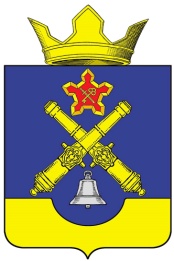 Котлубанская сельская ДумаГородищенского муниципального районаВолгоградской области403018, Волгоградская область, Городищенский район, п. Котлубань, ул. Шлихтера 17,  тел/факс: (84468) 4-22-48РЕШЕНИЕот 25 декабря 2018 года                                                                                                                                                                             №  9/1О бюджете Котлубанского сельского поселения на 2018 год и на плановый период  2019 и 2020 годовС т а т ь я  1. 1. Внести изменения в  Решение  Котлубанской сельской Думы от 19.12.2017 года № 14/1 «О бюджете Котлубанского сельского поселения на  2018 год и на плановый период  2019-2020 годы» в доходную часть согласно приложения № 1  к настоящему решению.           2. Внести изменения в приложения 3,4,5 по доходам к Решению  Котлубанской сельской Думы от 19.12.2017 год № 14/1 «О бюджете Котлубанского сельского поселения на 2018 год и на период 2019-2020 годы» и утвердить их в новой редакции.  3. Установить предельный объем муниципального долга  Котлубанского сельского поселения на 2018 год в сумме  4902321,00 рублей.    4. Утвердить основные характеристики бюджета поселения на 2018 год:  прогнозируемый общий объем доходов бюджета поселения в сумме                  17 699 138,00 рублей, в том числе:-безвозмездные поступления от других бюджетов бюджетной системы Российской Федерации в сумме 7 894 496,00 рублей; в том числе: -на создание, и организацию деятельности административных комиссий муниципальных образований в сумме 7 200,00 рублей;-на осуществление полномочий по первичному воинскому учету на территориях, где отсутствуют военные комиссариаты в сумме – 233 400,00 рублей;                 - дотация из областного фонда финансовой поддержки поселений (в части городских и сельских поселений) на 2018 год в сумме -  2 865 000,00 рублей.           - Субсидия бюджетам сельских поселений на поддержку государственных программ субъектов Российской Федерации и муниципальных программ формирования современной городской среды в сумме – 3 000 000,00 рублей.- иной межбюджетный трансферт  из бюджета Городищенского муниципального района в размере –1 788 896,00 рублей.   - общий объем расходов бюджета поселения в сумме  18 487 337,82 рублей; - прогнозируемый дефицит бюджета поселения в сумме  788 199,82 рубля, или 8,039 процентов от утвержденного общего годового объема доходов бюджета Котлубанского сельского поселения без учета утвержденного объема безвозмездных поступлений, с учетом  остатка направленного по решению думы в сумме             255 437,72 руб. 2. Утвердить основные характеристики бюджета поселения на 2019 год и на 2020 год в следующих размерах:прогнозируемый общий объем доходов бюджета поселения на 2019 год в сумме 11690475,00 рублей, в том числе:безвозмездные поступления от других бюджетов бюджетной системы Российской Федерации в сумме 4459800,00 рублей, прогнозируемый общий объем доходов бюджета поселения на 2019 год в сумме 12168481,00 рублей, в том числе:безвозмездные поступления от других бюджетов бюджетной системы Российской Федерации в сумме  3096000,00 рублей, общий объем расходов бюджета поселения на 2019 год в сумме    12120198,75 рублей, в том числе условно утвержденные расходы в сумме  297229,97 рублей, и на 2020 год в сумме 12311041,85 рублей, в том числе условно утвержденные расходы в сумме 603587,10 рублей;прогнозируемый дефицит бюджета поселения на 2019 год в сумме   429723,75 рублей или 5,00 процентов к объему доходов бюджета поселения без учета утвержденного объема безвозмездных поступлений, и прогнозируемый дефицит бюджета поселения на 2020 год в сумме     439844,85 рублей, или 5,00 процентов к объему доходов бюджета поселения без учета утвержденного объема безвозмездных поступлений.3. В состав источников внутреннего финансирования дефицита бюджета поселения на 2018 год и на плановый период 2019 и 2020 годов включаются:разница между средствами, поступившими от размещения государственных ценных бумаг, номинальная стоимость которых указана в валюте Российской Федерации, и средствами, направленными на их погашение;разница между полученными и погашенными в валюте Российской Федерации кредитами кредитных организаций;разница между полученными и погашенными в валюте Российской Федерации бюджетными кредитами, предоставленными другими бюджетами бюджетной системы Российской Федерации;изменение остатков средств на счетах по учету средств бюджета поселения в течение соответствующего финансового года;иные источники внутреннего финансирования дефицита бюджета поселения.С т а т ь я  2.1. Установить предельный объем муниципального долга  Котлубанского сельского поселения на 2018 год в сумме  4902321,00 рублей, на 2019 год –4297237,50 рублей, на 2020 год – 4398448,50 рублей.2. Установить верхний предел муниципального внутреннего долга Котлубанского сельского поселения по состоянию на 1 января 2019 года в сумме  0 рублей, в том числе верхний предел долга по муниципальным гарантиям Котлубанского сельского поселения – 0 рублей; на 1 января 2020 года - в сумме  0 рублей, в том числе верхний предел долга по муниципальным гарантиям Котлубанского сельского поселения – 0 рублей; на 1 января 2021 года - в сумме  0 рублей, в том числе верхний предел долга по муниципальным гарантиям Котлубанского сельского поселения –  0 рублей.С т а т ь я  3. 1.Утвердить перечень главных администраторов доходов бюджета Котлубанского сельского поселения на 2018 год и на плановый период 2019 и 2020 годов согласно приложению 1 к настоящему решению.С т а т ь я  4.1.Утвердить перечень главных администраторов источников финансирования дефицита бюджета поселения согласно   приложению 2.2. Утвердить в пределах общего объема расходов, установленного           статьей 1 настоящего Решения, объем бюджетных ассигнований дорожного фонда  Котлубанского сельского поселения на 2018-2020 годы согласно приложения 3.С т а т ь я  5.         1.  Глава администрации Котлубанского сельского поселения в случае изменения в 2018 году состава и (или) функций главных администраторов доходов бюджета Котлубанского сельского поселения или главных администраторов источников финансирования дефицита бюджета Котлубанского сельского поселения вправе вносить соответствующие изменения в составе закрепленных за ними кодов классификации доходов бюджетов Российской Федерации или классификации источников финансирования дефицитов бюджетов Российской Федерации с последующим внесением изменений в настоящее решение.С т а т ь я  6.          1. Учесть в бюджете Котлубанского сельского  поселения поступления доходов:в 2018-2020 годах - согласно приложению № 4 2018 году -  согласно приложению № 5С т а т ь я  7. 1. Установить, что в 2018-2020 гг. доходы от сдачи в аренду имущества, находящегося в муниципальной собственности Котлубанского сельского поселения и переданного в оперативное управление учреждениям культуры направляются в доход бюджета. Утвердить план поступления доходов от сдачи в аренду имущества, находящегося в муниципальной собственности Котлубанского сельского поселения  на 2018 год согласно приложению 6 к настоящему решению;на 2019-2020 годы согласно приложению 6.1 к настоящему решению2. Средства в валюте Российской Федерации, поступающие во временное распоряжение муниципальных казенных учреждений в соответствии с законодательными и иными нормативными правовыми актами Российской Федерации, учитываются на лицевых счетах, открытых им для этих целей в комитете финансов администрации Городищенского района, в порядке, установленном комитетом финансов администрации Городищенского района.Главный распорядитель бюджетных средств, в ведении которого находится муниципальное казенное учреждение вправе учитывать объемы доходов, планируемых к получению муниципальными казенным учреждением от безвозмездных поступлений от физических и юридических лиц, в том числе добровольных пожертвований, при формировании бюджетной сметы муниципального казенного учреждения на очередной финансовый год и плановый период. Данные средства расходуются муниципальными казенными учреждениями в соответствии с их целевым назначением.С т а т ь я  8.1. Утвердить в пределах общего объема расходов, установленного статьей 1 настоящего решения, распределение бюджетных ассигнований по разделам и подразделам классификации расходов бюджета поселения на 2018 год и на плановый период 2019 и 2020 годов согласно приложению 7, 7.1, 7.2 и 7.3 к настоящему решению.2. Утвердить в пределах общего объема расходов, установленного статьей 1 настоящего решения, распределение бюджетных ассигнований по разделам и подразделам, целевым статьям и видам расходов классификации расходов бюджета поселения на 2018 год и на плановый период 2019 и 2020 годов согласно приложению 8  к настоящему решению.3. Утвердить ведомственную структуру расходов бюджета поселения:на 2018 год на плановый период 2019 и 2020 годов согласно приложению 9 к настоящему решению;С т а т ь я  9.       Утвердить перечень главных распорядителей средств Котлубанского сельского поселения согласно приложению № 10 к настоящему решению.С т а т ь я  10.        Глава администрации не вправе принимать решения, приводящие к увеличению в 2018 году численности муниципальных служащих, работников муниципальных казенных учреждений, за исключением случаев, когда Федеральным законом от 04 июля 2003 г. № 95-ФЗ «О внесении изменений и дополнений в Федеральный закон «Об общих принципах организации законодательных (представительных) и исполнительных органов государственной власти субъектов Российской Федерации, от 22 августа 2004 г. № 122-ФЗ «О внесении изменений в законодательные акты Российской Федерации и признании утратившими силу некоторых законодательных актов Российской Федерации в связи с применением Федеральных законов « О внесении изменений и дополнений  в Федеральный закон  «Об общих принципах организации законодательных (представительных) и исполнительных органов государственной власти  субъектов Российской Федерации» и «Об общих принципах организации местного самоуправления в Российской Федерации» от 06 октября 2003 г. № 131-ФЗ  «Об общих принципах организации местного самоуправления в Российской Федерации» и другими нормативами правовыми актами субъектам Российской Федерации устанавливаются дополнительные полномочия.               С т а т ь я  11. 1. Установить, что до 1 января 2019 года показатели сводной бюджетной росписи могут быть изменены в соответствии с абзацем третьим пункта 3 статьи 217 Бюджетного кодекса Российской Федерации в пределах общего объема бюджетных ассигнований, предусмотренных на соответствующий финансовый год решением о бюджете: в связи с перераспределением средств между стройками и объектами, включенными в перечень строек и объектов строительства, реконструкции и технического перевооружения для муниципальных нужд, финансируемых за счет субсидий из областного фонда софинансирования расходов, предусмотренных на развитие общественной инфраструктуры муниципального значения, а также с финансированием строек и объектов, не включенных в указанные перечни, путем перераспределения объемов бюджетных ассигнований между объектами, включенными в перечень строек и объектов строительства, реконструкции и технического перевооружения для муниципальных нужд, финансируемых за счет субсидий из областного фонда софинансирования расходов, предусмотренных на развитие общественной инфраструктуры муниципального значения, в пределах не более 5 процентов от общего объема бюджетных ассигнований на капитальные вложения в текущем финансовом году;в связи с перераспределением бюджетных ассигнований, предусмотренных главным распорядителям средств бюджета, на оплату труда работников муниципальных бюджетных учреждений между разделами, подразделами, целевыми статьями и видами расходов классификации расходов бюджетов в связи с введением новых систем оплаты труда;по предоставлению главного распределителя средств бюджета поселения – в случае перераспределения между текущим финансовым годом и плановым периодом бюджетных ассигнований, предусмотренных в соответствии с ведомственной структурой расходов главному распределителю средств бюджета поселения на текущий финансовый год и плановый период на оказание муниципальных услуг.2. Установить, что законодательные и иные нормативные акты Котлубанского сельского поселения, влекущие дополнительные расходы за счет средств бюджета поселения на 2018 год, а также сокращающие его доходную базу, реализуются и применяются при наличии соответствующих источников дополнительных поступлений в бюджет поселения или при сокращении расходов по конкретным статьям бюджета поселения на 2018 год, а также после внесения соответствующих изменений в настоящее решение.       3. По итогам исполнения бюджета 2018 года Глава администрации поселения вправе вносить предложения по внесению изменений в настоящее Решение для устранения диспропорций, возникающих при исполнении бюджета.        С т а т ь я 12.        Неиспользованные по состоянию на 1 января 2018 года остатки межбюджетных трансфертов, полученных бюджетами муниципальных образований Волгоградской области из областного бюджета в форме субвенций, субсидий и иных межбюджетных трансфертов, имеющих целевое назначение (далее - целевые средства), за исключением целевых средств, перечень которых утверждается комитетом бюджетно-финансовой политики и казначейства администрации Волгоградской области, подлежат возврату в областной бюджет органами местного самоуправления, за которыми муниципальными правовыми актами закреплены источники доходов бюджета по возврату остатков целевых средств (далее - администраторы доходов по возврату) до 1 февраля 2018 года в порядке, установленном комитетом бюджетно-финансовой политики и казначейства администрации Волгоградской области.С т а т ь я  13. Утвердить программу муниципальных внутренних заимствований Котлубанского сельского поселения на 2018-2020 гг. согласно     приложению 11 к настоящему решению. 	Муниципальные внутренние заимствования осуществляются в целях финансирования дефицита бюджета поселения, а также для погашения долговых обязательств Котлубанского сельского поселения.	        С т а т ь я 14.Утвердить предельную штатную численность муниципальных служащих и лиц замещающих муниципальные должности Котлубанского сельского поселения  на 2018 год согласно приложению 12 к настоящему решению.С т а т ь я  15.         Утвердить  программу приватизации (продажи) муниципального имущества Котлубанского сельского поселения на 2018-2020 годы согласно приложению № 13; 13.1; 13.2; 13,3 к настоящему решению.       С т а т ь я  16. Настоящая Решение вступает в силу с момента его подписания.                    Глава  Котлубанского                    сельского  поселения                                                             И.А.ДавиденкоПриложение № 6 к   решению думы  № 9/1 от  25.12.2018г   Доходы от сдачи в аренду имущества, находящегося в                           муниципальной собственности Котлубанского сельского поселенияна 2019 год                                                                                                                         (руб.)Глава администрации Котлубанского сельского поселения                                      И.А.ДавиденкоПриложение № 6.1 к   решению думы  № 9/1 от  25.12.2018г   Доходы от сдачи в аренду имущества, находящегося в                           муниципальной собственности Котлубанского сельского поселенияна 2020 – 2021 годы                                                                                                                         (руб.)Глава администрации Котлубанского сельского поселения                                    И.А.Давиденко                                                                                                    Приложение № 10           к  решению Котлубанской сельской Думы             № 9/1 от 25.12.2018г.Перечень главных распорядителей средств бюджета Котлубанского сельского поселения на 2018-2020 гг.  Глава администрации                                     И.А.ДавиденкоПриложение № 12      к  решению Котлубанской сельской Думы             № 9/1 от 25.12.2018г.Штатная численностьМуниципальных служащих и лиц, замещающих муниципальные должности администрации Котлубанского сельского поселения на 2018-2020 годы.                   Глава администрации                              И.А.Давиденко                                                                                                   Приложение № 13      к  решению Котлубанской сельской Думы         № 9/1 от 25.12.2018г.  Программа приватизации (продажи) муниципального имуществаКотлубанского сельского поселения и приобретения имущества в муниципальную собственность на 2018 год и на период до 2020 годаЦелью политики приватизации имущества, находящегося в муниципальной собственности  Котлубанского сельского поселения Городищенского муниципального района Волгоградской области, является повышение эффективности функционирования экономики  Котлубанского сельского поселения  в целом, выполнение требований, установленных Федеральным законом № 131-ФЗ от 06.10.2003 года «Об общих принципах организации местного самоуправления в Российской Федерации».     Для реализации указанной цели необходимо решение следующих задач:Исключение из муниципальной собственности объектов имущества, которые не могут находиться в муниципальной собственности поселений в соответствии с требованиями ст. 50 Федерального закона   № 131-ФЗ от 06.10.2003 года;Оптимизация структуры муниципальной собственности путем сокращения до минимума количества муниципального имущества, необходимого  Котлубанскому сельскому поселению для обеспечения своих функций;Пополнение доходной части бюджета Котлубанского сельского поселения от приватизации муниципального имущества;Привлечение инвестиций в экономику Котлубанского сельского  поселения;Создание благоприятной экономической среды для развития бизнеса в Котлубанском  сельском поселении;Создание широкого слоя эффективных собственников, ориентированных на долгосрочное развитие предприятий в Котлубанском сельском поселении, расширение производства товаров и услуг, необходимых населению района, создание новых рабочих мест;Обеспечение со стороны органов местного самоуправления поселения действенного контроля за выполнением обязательств, принятых собственниками приватизируемого имущества.Основными направлениями в осуществлении приватизации имущества, находящегося в муниципальной собственности Котлубанского  сельского поселения, являются:Приватизация объектов недвижимости и автотранспортных средств;Приватизация находящейся в муниципальной собственности  Котлубанского сельского поселения акции.Реализация указанных задач будет достигаться за счет принятия решений о способе и цене приватизируемого имущества на основании анализа складывающейся экономической ситуации, проведения полной инвентаризации и независимой оценки имущества. Начальная цена продажи объектов недвижимости будет устанавливаться на основании рыночной стоимости, определенной в соответствии с требованиями Федерального закона от 29.07.1998 № 135-ФЗ "Об оценочной деятельности в Российской Федерации".Программа приватизации содержит перечень  объектов муниципального имущества , подлежащих приватизации в 2016 году и на период до 2018 года.Приватизация обыкновенной именной акции ОАО «Волгоградоблгаз», находящихся в муниципальной собственности Котлубанского сельского поселения Городищенского муниципального района Волгоградской области в 2018 году не планируется.Приватизация муниципальных предприятий в 2019 году и на период до 2020 года не планируется.Предложения о приобретении в муниципальную собственность Котлубанского сельского поселения имущества от предприятий и учреждений Котлубанского сельского поселения в 2018 году и на период до 2020 года на момент составления плана приватизации не поступали.Глава Котлубанского сельского поселения                                               И.А.Давиденко           Приложение № 13.1                                          к  решению Котлубанской сельской Думы             № 9/1 от 25.12.2018г.Перечень объектов муниципального имущества Котлубанского сельского поселения, подлежащего приватизации в 2018-2020 годахПриватизация объектов муниципального имущества Котлубанского сельского поселения Городищенского муниципального района Волгоградской области в 2018 году и на плановый период 2019 и  2020 годов не планируется.Глава администрации  Котлубанскогосельского  поселения                                                                                                  И.А.Давиденко    Муниципальные предприятия, подлежащие приватизации в 2018 году и в период до 2020 годаПриватизация муниципальных предприятий  Котлубанского  сельского  поселения Городищенского муниципального района Волгоградской области в 2018 году и на период до 2020 года не планируется.Приложение №  13.3                                        к   решению Котлубанской сельской Думы             № 9/1 от 25.12.2018г.Перечень пакетов акций (долей) хозяйственных обществ, находящихся в  собственности  Котлубанского сельского поселения , подлежащих приватизации в 2018 году и на период до 2020 годаНе планируется приватизация 1 обыкновенной именной акции ОАО «Волгоградоблгаз», находящаяся в  собственности Котлубанского  сельского  поселения в 2018 году. Приложение № 1Приложение № 1Приложение № 1к решению Котлубанской сельскойк решению Котлубанской сельскойк решению Котлубанской сельскойдумы № 9/1 от 25.12.2018г.думы № 9/1 от 25.12.2018г.думы № 9/1 от 25.12.2018г.Код бюджетной классификацииКод бюджетной классификацииКод бюджетной классификации2018 год2018 год2018 год2018 год2018 годКод бюджетной классификацииКод бюджетной классификацииКод бюджетной классификации2018 год2018 год2018 год2018 год2018 годКод бюджетной классификацииКод бюджетной классификацииКод бюджетной классификациигодI кварталII кварталIII кварталIV квартал182.1.01.02010.01.1000.110182.1.01.02010.01.1000.110182.1.01.02010.01.1000.110725374,000,000,000,00725374,00100.1.03.02230.01.0000.110100.1.03.02230.01.0000.110100.1.03.02230.01.0000.11031556,000,000,000,0031556,00100.1.03.02240.01.0000.110100.1.03.02240.01.0000.110100.1.03.02240.01.0000.110367,000,000,000,00367,00100.1.03.02250.01.0000.110100.1.03.02250.01.0000.110100.1.03.02250.01.0000.110-39221,000,000,000,00-39221,00182.1.05.03010.01.1000.110182.1.05.03010.01.1000.110182.1.05.03010.01.1000.110-718076,000,000,000,00-718076,00Итого:Итого:Итого:0,000,000,000,000,00Приложение № 2Приложение № 2к решению Котлубанской сельской Думык решению Котлубанской сельской Думык решению Котлубанской сельской Думык решению Котлубанской сельской Думы № 9/1 от 25.12.2018г. № 9/1 от 25.12.2018г. № 9/1 от 25.12.2018г.АДМИНИСТРАЦИЯАДМИНИСТРАЦИЯАДМИНИСТРАЦИЯподразделцелевая статьявид расх.эконом. классификацияКод ведомстваКод строкиДоп ФКсумма измененийсумма изменений2018годI квII квIII квIV кв040,000,000,000,000,00030,000,000,000,000,00030,000,000,000,000,000,000,000,000,000,00Утверждаю:Утверждаю:Утверждаю:Глава администрации                  И.А.ДавиденкоГлава администрации                  И.А.ДавиденкоГлава администрации                  И.А.ДавиденкоСВОДНАЯ  БЮДЖЕТНАЯ РОСПИСЬ  НА 2018- 2020г.СВОДНАЯ  БЮДЖЕТНАЯ РОСПИСЬ  НА 2018- 2020г.СВОДНАЯ  БЮДЖЕТНАЯ РОСПИСЬ  НА 2018- 2020г.СВОДНАЯ  БЮДЖЕТНАЯ РОСПИСЬ  НА 2018- 2020г.СВОДНАЯ  БЮДЖЕТНАЯ РОСПИСЬ  НА 2018- 2020г.СВОДНАЯ  БЮДЖЕТНАЯ РОСПИСЬ  НА 2018- 2020г.СВОДНАЯ  БЮДЖЕТНАЯ РОСПИСЬ  НА 2018- 2020г.СВОДНАЯ  БЮДЖЕТНАЯ РОСПИСЬ  НА 2018- 2020г.СВОДНАЯ  БЮДЖЕТНАЯ РОСПИСЬ  НА 2018- 2020г.СВОДНАЯ  БЮДЖЕТНАЯ РОСПИСЬ  НА 2018- 2020г.СВОДНАЯ  БЮДЖЕТНАЯ РОСПИСЬ  НА 2018- 2020г.СВОДНАЯ  БЮДЖЕТНАЯ РОСПИСЬ  НА 2018- 2020г.СВОДНАЯ  БЮДЖЕТНАЯ РОСПИСЬ  НА 2018- 2020г.СВОДНАЯ  БЮДЖЕТНАЯ РОСПИСЬ  НА 2018- 2020г.СВОДНАЯ  БЮДЖЕТНАЯ РОСПИСЬ  НА 2018- 2020г.СВОДНАЯ  БЮДЖЕТНАЯ РОСПИСЬ  НА 2018- 2020г.СВОДНАЯ  БЮДЖЕТНАЯ РОСПИСЬ  НА 2018- 2020г.Наименование показателяКОДКОДКОДКОДКОДКОДКОДКОДКОДКОДКОДКОДНАЗНАЧЕНОНАЗНАЧЕНОНАЗНАЧЕНОНАЗНАЧЕНОНаименование показателяКОДКОДКОДКОДКОДКОДКОДКОДКОДКОДКОДКОДНАЗНАЧЕНОНАЗНАЧЕНОНАЗНАЧЕНОНАЗНАЧЕНОНаименование показателяпо ФКРпо
КЦСРпо
КЦСРпо
КЦСРпо КВРпо КВРпо ЭКРпо ЭКРДФКДФКкод строкикод строки2018год2018год2019год2020годНаименование показателяпо ФКРпо
КЦСРпо
КЦСРпо
КЦСРпо КВРпо КВРпо ЭКРпо ЭКРДФКДФКкод строкикод строки2018год2018год2019год2020годНаименование показателяпо ФКРпо
КЦСРпо
КЦСРпо
КЦСРпо КВРпо КВРпо ЭКРпо ЭКРДФКДФКкод строкикод строки2018год2018год2019год2020год123334455667788ОБЩЕГОСУДАРСТВЕННЫЕ ВОПРОСЫ0100Функционирование высшего должностного лица субъекта Российской Федерации и муниципального образования0102Муниципальная программа «Функционирование и развитие системы управления Котлубанского сельского поселения Городищенского муниципального района Волгоградской области на 2018-2020 гг.»010250 0 00 0000050 0 00 0000050 0 00 00000Руководство и управление в сфере установленных функций органов государственной власти субъектов РФ  и органов местного самоуправления010250 0 00 0000050 0 00 0000050 0 00 00000Глава муниципального образования010250 0 00 0001050 0 00 0001050 0 00 00010Фонд оплаты труда гогсударственных (муниципальных) органов и взносы по обязательному социальному страхованию010250 0 00 0001050 0 00 0001050 0 00 00010121121Расходы010250 0 00 0001050 0 00 0001050 0 00 00010121121200200955 221,29955 221,29921 180,00921 180,00Оплата труда и начисления на оплату труда010250 0 00 0001050 0 00 0001050 0 00 00010121121210210955 221,29955 221,29921 180,00921 180,00Заработная плата010250 0 00 0001050 0 00 0001050 0 00 0001012112121121152015201737 041,29737 041,29703 000,00703 000,00Взносы по обязательному социальному страхованию на выплаты денежного содержания и иные выплаты работникам государственных (муниципальных органов)010250 0 00 0001050 0 00 0001050 0 00 0001012912921321352015201218 180,00218 180,00218 180,00218 180,00ИТОГО РАСХОДОВ010250 0 00 0001050 0 00 0001050 0 00 00010121121955 221,29955 221,29921 180,00921 180,00ИТОГО ПО ПОДРАЗДЕЛУ 0102955 221,29955 221,29921 180,00921 180,00Функционирование Правительства Российской Федерации, высших органов исполнительной власти субъектов Российской Федерации, местных администраций0104Муниципальная программа «Функционирование и развитие системы управления Котлубанского сельского поселения Городищенского муниципального района Волгоградской области на 2018-2020 гг.»010450 0 00 0000050 0 00 0000050 0 00 00000Руководство и управление в сфере установленных функций органов государственной власти субъектов РФ  и органов местного самоуправления010450 0 00 0000050 0 00 0000050 0 00 00000Центральный аппарат010450 0 00 0003050 0 00 0003050 0 00 00030Фонд оплаты труда государственных (муниципальных) органов и взносы по обязательному социальному страхованию010450 0 00 0003050 0 00 0003050 0 00 00030121121Расходы010450 0 00 0003050 0 00 0003050 0 00 000301211212002001 932 738,711 932 738,712 034 780,002 034 780,00Оплата труда и начисления на оплату труда010450 0 00 0003050 0 00 0003050 0 00 000301211212102101 775 738,711 775 738,711 809 780,001 809 780,00Заработная плата010450 0 00 0003050 0 00 0003050 0 00 00030121121211211520152011 322 073,671 322 073,671 390 000,001 390 000,00Взносы по обязательному социальному страхованию на выплаты денежного содержания и иные выплаты работникам государственных (муниципальных органов)010450 0 00 0003050 0 00 0003050 0 00 0003012912921321352015201453 665,04453 665,04419 780,00419 780,00Прочая закупка товаров, работ и услуг для обеспечения государственных (муниципальных) нужд010450 0 00 0003050 0 00 0003050 0 00 00030244244Оплата работ , услуг010450 0 00 0003050 0 00 0003050 0 00 00030244244220220117 000,00117 000,00185 000,00185 000,00Услуги связи010450 0 00 0003050 0 00 0003050 0 00 00030244244221221520152010,000,000,000,00Коммунальные услуги010450 0 00 0003050 0 00 0003050 0 00 000302442442232235201520150 000,0050 000,0070 000,0070 000,00Услуги по содержанию имущества010450 0 00 0003050 0 00 0003050 0 00 000302442442252255201520142 000,0042 000,0090 000,0090 000,00Прочие услуги010450 0 00 0003050 0 00 0003050 0 00 000302442442262265201520125 000,0025 000,0025 000,0025 000,00Прочие расходы010450 0 00 0003050 0 00 0003050 0 00 000302442442902905201520110 000,0010 000,0010 000,0010 000,00Прочие расходы010450 0 00 0003050 0 00 0003050 0 00 000308538532902904903490330 000,0030 000,0030 000,0030 000,00Поступление нефинансовых активов010450 0 00 0003050 0 00 0003050 0 00 0003024424430030050 449,0050 449,0034 040,0034 040,00Увеличение стоимости основных средств010450 0 00 0003050 0 00 0003050 0 00 00030244244310310520152018 549,008 549,0012 140,0012 140,00Увеличение стоимости материальных запасов010450 0 00 0003050 0 00 0003050 0 00 000302442443403405201520141 900,0041 900,0021 900,0021 900,00ИТОГО РАСХОДОВ010450 0 00 0003050 0 00 0003050 0 00 000301 983 187,711 983 187,712 068 820,002 068 820,00Итого    по 0102,0104 2 938 409,002 938 409,002 990 000,002 990 000,00Непрограмные расходы  муниципальных органов Котлубанского сельского поселения010499 0 00 0000099 0 00 0000099 0 00 00000Осуществление деятельности административной комиссии на территории поселения010499 0 00 7001099 0 00 7001099 0 00 70010Административная комиссия010499 0 00 7001099 0 00 7001099 0 00 70010Прочая закупка товаров, работ и услуг для обеспечения государственных (муниципальных) нужд010499 0 00 7001099 0 00 7001099 0 00 70010244244Поступление нефинансовых активов010499 0 00 7001099 0 00 7001099 0 00 700102442443003009099097 200,007 200,003 600,003 600,00Увеличение стоимости материальных запасов010499 0 00 7001099 0 00 7001099 0 00 70010244244340340909909564156417 200,007 200,003 600,003 600,00ИТОГО РАСХОДОВ010499 0 00 7001099 0 00 7001099 0 00 700102442447 200,007 200,003 600,003 600,00ИТОГО РАСХОДОВ ПО АДМИНИСТРАЦИИ 2 945 609,002 945 609,002 993 600,002 993 600,00Обеспечение деятельности  финансовых, налоговых и таможенных органов финансового (финансово-бюджетного) надзораИные межбюджетные трасферты010699 0 00 0506099 0 00 0506099 0 00 05060540540Расходы010699 0 00 0506099 0 00 0506099 0 00 0506054054020020051 591,0051 591,000,000,00Безвозмездные перечисления бюджетам010699 0 00 0506099 0 00 0506099 0 00 0506054054025025051 591,0051 591,000,000,00Перечисления другим бюджетам бджетной системы РФ010699 0 00 0506099 0 00 0506099 0 00 050605405402512515904590451 591,0051 591,000,000,00ИТОГО РАСХОДОВ010699 0 00 0506099 0 00 0506099 0 00 0506054054051 591,0051 591,000,000,00Резервные фонды местных администраций0111Непрограмные расходы  муниципальных органов Котлубанского сельского поселения011199 0 00 0000099 0 00 0000099 0 00 00000Резервные фонды органов местного самоуправления011199 0 00 0511099 0 00 0511099 0 00 05110Резервные средства011199 0 00 0511099 0 00 0511099 0 00 05110870870Расходы011199 0 00 0511099 0 00 0511099 0 00 0511087087020020010 000,0010 000,0010 000,0010 000,00Прочие расходы011199 0 00 0511099 0 00 0511099 0 00 051108708702902904903490310 000,0010 000,0010 000,0010 000,00ИТОГО РАСХОДОВ011199 0 00 0511099 0 00 0511099 0 00 0511087087010 000,0010 000,0010 000,0010 000,00ИТОГО ПО ПОДРАЗДЕЛУ 10 000,0010 000,0010 000,0010 000,00Другие общегосударственные вопросы0113Муниципальная программа «Функционирование и развитие системы управления Котлубанского сельского поселения Городищенского муниципального района Волгоградской области на 2018-2020 гг.»011350 0 00 0000050 0 00 0000050 0 00 00000Выполнение других обязательств государства011350 0 00 0013050 0 00 0013050 0 00 00130Прочая закупка товаров, работ и услуг для обеспечения государственных (муниципальных) нужд011350 0 00 0013050 0 00 0013050 0 00 00130244244Расходы011350 0 00 0013050 0 00 0013050 0 00 00130244244200200200 000,00200 000,00205 775,00211 965,00Прочие услуги011350 0 00 0013050 0 00 0013050 0 00 0013024424422622649034903200 000,00200 000,00205 775,00211 965,00ИТОГО РАСХОДОВ011350 0 00 0013050 0 00 0013050 0 00 00130200 000,00200 000,00205 775,00211 965,00Выполнение других обязательств государства011350 0 00 0013050 0 00 0013050 0 00 00130Уплата прочих налогов, сборов и иных платежей011350 0 00 0013050 0 00 0013050 0 00 00130831831Расходы011350 0 00 0013050 0 00 0013050 0 00 0013083183120020010 000,0010 000,0010 000,0010 000,00Прочие расходы   штрафы011350 0 00 0013050 0 00 0013050 0 00 001308318312902904903490310 000,0010 000,0010 000,0010 000,00ИТОГО РАСХОДОВ10 000,0010 000,0010 000,0010 000,00Выполнение других обязательств государства011350 0 00 0013050 0 00 0013050 0 00 00130Уплата прочих налогов, сборов и иных платежей011350 0 00 0013050 0 00 0013050 0 00 00130852852Расходы011350 0 00 0013050 0 00 0013050 0 00 0013085285220020034 989,2134 989,2135 000,0035 000,00Прочие расходы   штрафы011350 0 00 0013050 0 00 0013050 0 00 001308528522902904903490334 989,2134 989,2135 000,0035 000,00ИТОГО РАСХОДОВ011350 0 00 0013050 0 00 0013050 0 00 0013034 989,2134 989,2135 000,0035 000,00Выполнение других обязательств государства011350 0 00 0013050 0 00 0013050 0 00 00130Уплата  иных платежей011350 0 00 0013050 0 00 0013050 0 00 00130853853Расходы011350 0 00 0013050 0 00 0013050 0 00 0013085385320020015 000,0015 000,0015 000,0015 000,00Прочие расходы 011350 0 00 0013050 0 00 0013050 0 00 001308538532902904903490315 000,0015 000,0015 000,0015 000,00ИТОГО РАСХОДОВ011350 0 00 0013050 0 00 0013050 0 00 0013015 000,0015 000,0015 000,0015 000,00Прочая закупка товаров, работ и услуг для обеспечения государственных (муниципальных) нужд011350 0 00 0017050 0 00 0017050 0 00 00170244244Расходы011350 0 00 0017050 0 00 0017050 0 00 0017024424420020050 000,0050 000,0050 000,0050 000,00Прочие услуги011350 0 00 0017050 0 00 0017050 0 00 001702442442262264903490350 000,0050 000,0050 000,0050 000,00ИТОГО РАСХОДОВ011350 0 00 0017050 0 00 0017050 0 00 0017050 000,0050 000,0050 000,0050 000,00Другие общегосударственные вопросы0113Непрограмные расходы  муниципальных органов Котлубанского сельского поселения011399 0 00 0000099 0 00 0000099 0 00 00000Условно утверждённые расходы011399 0 00 0000099 0 00 0000099 0 00 00000Расходы011399 0 00 0000099 0 00 0000099 0 00 000008808802002000,000,00297 229,97603 587,10Специальные расходы011399 0 00 0000099 0 00 0000099 0 00 00000880880290290490349030,000,00297 229,97603 587,10ИТОГО РАСХОДОВ0,000,00297 229,97603 587,10ИТОГО ПО ПОДРАЗДЕЛУ 0113309 989,21309 989,21613 004,97925 552,10ИТОГО ПО РАЗДЕЛУ01003317189,213317189,213616604,973929152,10НАЦИОНАЛЬНАЯ ОБОРОНА0200Мобилизационная и вневойсковая подготовка0203Непрограмные расходы  муниципальных органов Котлубанского сельского поселения020399 0 00 0000099 0 00 0000099 0 00 00000Осуществление первичного воинского учета на территориях, где отсутствуют военные комиссариаты020399 0 00 5118099 0 00 5118099 0 00 51180Фонд оплаты труда государственных (муниципальных) органов и взносы по обязательному социальному страхованию020399 0 00 5118099 0 00 5118099 0 00 5118012112117-36517-365Расходы020399 0 00 5118099 0 00 5118099 0 00 5118012112120020017-36517-365233 400,00233 400,00227 400,00235 700,00Оплата труда и начисления на выплаты по оплате труда020399 0 00 5118099 0 00 5118099 0 00 5118012112121021017-36517-365233 400,00233 400,00227 400,00235 700,00Заработная плата020399 0 00 5118099 0 00 5118099 0 00 5118012112121121117-36517-36556045604178 213,20178 213,20174 654,40181 030,00Прочие выплаты020399 0 00 5118099 0 00 5118099 0 00 5118012212221221217-36517-36556045604600,00600,000,000,00Взносы по обязательному социальному страхованию на выплаты денежного содержания и иные выплаты работникам государственных (муниципальных органов)020399 0 00 5118099 0 00 5118099 0 00 5118012912921321317-36517-3655604560454 586,8054 586,8052 745,6054 670,00ИТОГО ПО ПОДРАЗДЕЛУ 233 400,00233 400,00227 400,00235 700,00ИТОГО ПО РАЗДЕЛУ0203233 400,00233 400,00227 400,00235 700,00ИТОГО ПО РАЗДЕЛУ0200233 400,00233 400,00227 400,00235 700,00НАЦИОНАЛЬНАЯ БЕЗОПАСНОСТЬ И ПРАВООХРАНИТЕЛЬНАЯ ДЕЯТЕЛЬНОСТЬ0300Защита населения  и территории  от чрезвычай ных ситуаций природного и техногенного характера, гражданская оборона0309Муниципальная программа «Функционирование и развитие системы управления Котлубанского сельского поселения Городищенского муниципального района Волгоградской области на 2018-2020 гг.»030950 0 00 0000050 0 00 0000050 0 00 00000Мероприятия по предупреждению и ликвидации последствий чрезвычайных ситуаций и стихийных бедствий030950 0 00 0018050 0 00 0018050 0 00 00180Предупреждение и ликвидация последствий чрезвычайных ситуаций и стихийных бедствий 030950 0 00 0018050 0 00 0018050 0 00 00180Прочая закупка товаров, работ и услуг для обеспечения  государственных (муниципальных) нужд030950 0 00 0018050 0 00 0018050 0 00 00180244244Расходы030950 0 00 0018050 0 00 0018050 0 00 00180244244Поступление нефинансовых активов030950 0 00 0018050 0 00 0018050 0 00 0018024424430030010 000,0010 000,0010 000,0010 000,00Увеличение стоимости материальных запасов030950 0 00 0018050 0 00 0018050 0 00 001802442443403405008500810 000,0010 000,0010 000,0010 000,00ИТОГО РАСХОДОВ030950 0 00 0018050 0 00 0018050 0 00 0018024424410 000,0010 000,0010 000,0010 000,00ИТОГО ПО ПОДРАЗДЕЛУ 10 000,0010 000,0010 000,0010 000,00Мероприятия по гражданской обороне 030950 0 00 0019050 0 00 0019050 0 00 00190Подготовка населения и организаций к действиям в чрезвычайной ситуации в мирное и военное времяПрочая закупка товаров, работ и услуг для обеспечения государственных (муниципальных) нужд030950 0 00 0019050 0 00 0019050 0 00 00190244244Расходы030950 0 00 0019050 0 00 0019050 0 00 001902442442002005 000,005 000,005 000,005 000,00Оплата работ, услуг030950 0 00 0019050 0 00 0019050 0 00 001902442442202205 000,005 000,005 000,005 000,00Прочие работы и услуги030950 0 00 0019050 0 00 0019050 0 00 00190244244226226500850085 000,005 000,005 000,005 000,00Поступление нефинансовых активов030950 0 00 0019050 0 00 0019050 0 00 001902442443003005 000,005 000,005 000,005 000,00Увеличение стоимости материальных запасов030950 0 00 0019050 0 00 0019050 0 00 00190244244340340500850085 000,005 000,005 000,005 000,00ИТОГО РАСХОДОВ030950 0 00 0019050 0 00 0019050 0 00 0019024424410 000,0010 000,0010 000,0010 000,00ИТОГО ПО ПОДРАЗДЕЛУ 10 000,0010 000,0010 000,0010 000,00ИТОГО ПО РАЗДЕЛУ030920 000,0020 000,0020 000,0020 000,00ОБЕСПЕЧЕНИЕ ПОЖАРНОЙ БЕЗОПАСНОСТИ0310Муниципальная программа «Функционирование и развитие системы управления Котлубанского сельского поселения Городищенского муниципального района Волгоградской области на 2018-2020 гг.»031050 0 00 0000050 0 00 0000050 0 00 00000Мероприятия по обеспечению пожарной безопасности031050 0 00 0020050 0 00 0020050 0 00 00200Прочая закупка товаров, работ и услуг для обеспечения государственных (муниципальных) нужд031050 0 00 0020050 0 00 0020050 0 00 00200244244Расходы031050 0 00 0020050 0 00 0020050 0 00 0020024424420020010 000,0010 000,000,000,00Оплата работ, услуг031050 0 00 0020050 0 00 0020050 0 00 0020024424422022010 000,0010 000,000,000,00Услуги по содержанию имущества031050 0 00 0020050 0 00 0020050 0 00 0020024424422522510 000,0010 000,000,000,00Поступление нефинансовых активов031050 0 00 0020050 0 00 0020050 0 00 0020024424430030020 000,0020 000,0030 000,0030 000,00Увеличение стоимости основных средств031050 0 00 0020050 0 00 0020050 0 00 00200244244310310490649060,000,0010 000,0010 000,00Увеличение стоимости материальных запасов031050 0 00 0020050 0 00 0020050 0 00 002002442443403404906490620 000,0020 000,0020 000,0020 000,00ИТОГО РАСХОДОВ031050 0 00 0020050 0 00 0020050 0 00 0020024424430 000,0030 000,0030 000,0030 000,00ИТОГО ПО ПОДРАЗДЕЛУ 30 000,0030 000,0030 000,0030 000,00ИТОГО ПО РАЗДЕЛУ031030 000,0030 000,0030 000,0030 000,00ИТОГО ПО РАЗДЕЛУ030050 000,0050 000,0050 000,0050 000,00НАЦИОНАЛЬНАЯ ЭКОНОМИКА0400ДОРОЖНОЕ ХОЗЯЙСТВО0409Транспорт0408Обеспечение деятельности органов государственной власти и местного самоуправления в сфере транспорта и дорожного хозяйства, учреждений, осуществляющих руководство и управление в сфере транспорта, государственную поддержку воздушного, железнодорожного, морского, речного и других видов транспорта, в том числе субсидирование пассажирских перевозок.Межбюджетные трансферты бюджетам муниципальных районов из бюджетов поселений на осуществление части полномочий по решению вопросов местного значения, в соответствии с заключенными соглашениями040899 0 00 0506099 0 00 0506099 0 00 05060540540Иные межбюджетные трасферты040899 0 00 0506099 0 00 0506099 0 00 05060540540Расходы040899 0 00 0506099 0 00 0506099 0 00 0506054054020020015310,7915310,790,000,00Безвозмездные перечисления бюджетам040899 0 00 0506099 0 00 0506099 0 00 0506054054025025015310,7915310,790,000,00Перечисления другим бюджетам бджетной системы РФ040899 0 00 0506099 0 00 0506099 0 00 050605405402512515901590115310,7915310,790,000,00ИТОГО РАСХОДОВ040899 0 00 0506099 0 00 0506099 0 00 0506054054015310,7915310,790,000,00ДОРОЖНОЕ ХОЗЯЙСТВО0409Муниципальная программа «Функционирование и развитие системы управления Котлубанского сельского поселения Городищенского муниципального района Волгоградской области на 2018-2020 гг.»040950 0 00 0000050 0 00 0000050 0 00 00000Содержание автомобильных дорог общего пользования040950 0 00 0022050 0 00 0022050 0 00 00220Прочая закупка товаров, работ и услуг для обеспечения государственных (муниципальных) нужд040950 0 00 0022050 0 00 0022050 0 00 00220244244Расходы040950 0 00 0022050 0 00 0022050 0 00 0022024424420020047 000,0047 000,0047 000,0047 000,00Услуги по содержанию имущества040950 0 00 0022050 0 00 0022050 0 00 002202442442252255003500330 000,0030 000,0030 000,0030 000,00Прочие работы, услуги040950 0 00 0022050 0 00 0022050 0 00 002202442442262265003500317 000,0017 000,0017 000,0017 000,00Безвозмездные перечисления бюджетам040950 0 00 0022050 0 00 0022050 0 00 002205405402502500,000,000,000,00Перечисления другим бюджетам бджетной системы РФ040950 0 00 0022050 0 00 0022050 0 00 00220540540251251590159010,000,000,000,00Поступление нефинансовых активов040950 0 00 0022050 0 00 0022050 0 00 00220244244300300248 627,14248 627,14225 412,00263 576,00Увеличение стоимости основных средств040950 0 00 0022050 0 00 0022050 0 00 002202442443103105003500320 000,0020 000,0020 000,0020 000,00Увеличение стоимости материальных запасов040950 0 00 0022050 0 00 0022050 0 00 0022024424434034050035003228 627,14228 627,14205 412,00243 576,00ИТОГО РАСХОДОВ0409295 627,14295 627,14272 412,00310 576,00ИТОГО ПО РАЗДЕЛУ0400310 937,93310 937,93272 412,00310 576,00ЖИЛИЩНО-КОММУНАЛЬНОЕ ХОЗЯЙСТВО0500Жилищное хозяйство0501Муниципальная программа «Функционирование и развитие системы управления Котлубанского сельского поселения Городищенского муниципального района Волгоградской области на 2018-2020 гг.»050150 0 00 0000050 0 00 0000050 0 00 00000Поддержка жилищного хозяйства050150 0 00 0014050 0 00 0014050 0 00 00140Мероприятия в области жилищного хозяйства 050150 0 00 0014050 0 00 0014050 0 00 00140Прочая закупка товаров, работ и услуг для обеспечения государственных (муниципальных) нужд050150 0 00 0014050 0 00 0014050 0 00 00140244244Расходы050150 0 00 0014050 0 00 0014050 0 00 00140244244200200120 000,00120 000,00120 000,00120 000,00Услуги по содержанию имущества050150 0 00 0014050 0 00 0014050 0 00 0014024424422522550045004120 000,00120 000,00120 000,00120 000,00Прочие работы, услуги050150 0 00 0014050 0 00 0014050 0 00 00140244244226226500450040,000,000,000,00Поступление нефинансовых активов050150 0 00 0014050 0 00 0014050 0 00 0014024424430030020 000,0020 000,0020 000,0020 000,00Увеличение стоимости материальных запасов050150 0 00 0014050 0 00 0014050 0 00 001402442443403405004500420 000,0020 000,0020 000,0020 000,00ИТОГО РАСХОДОВ050150 0 00 0014050 0 00 0014050 0 00 00140140 000,00140 000,00140 000,00140 000,00Коммунальное хозяйство0502Муниципальная  программа "Программа по энергосбережению и повышению энергоэффективности Котлубанского сельского поселения Городищенского муниципального района" на 2010-2020г.г.050216 0 00 0000016 0 00 0000016 0 00 00000Мероприятия в области энергосбережения и повышения энергетической эффективности050216 0 00 0002016 0 00 0002016 0 00 00020244244Прочая закупка товаров, работ и услуг для обеспечения государственных (муниципальных) нужд050216 0 00 0002016 0 00 0002016 0 00 00020244244Поступление нефинансовых активов050216 0 00 0002016 0 00 0002016 0 00 0002024424430030040 000,0040 000,0040 000,0040 000,00Увеличение стоимости материальных запасов050216 0 00 0002016 0 00 0002016 0 00 000202442443403405217521740 000,0040 000,0040 000,0040 000,00ИТОГО РАСХОДОВ050216 0 00 0002016 0 00 0002016 0 00 0002024424440 000,0040 000,0040 000,0040 000,00Муниципальная программа «Функционирование и развитие системы управления Котлубанского сельского поселения Городищенского муниципального района Волгоградской области на 2018-2020 гг.»050250 0 00 0000050 0 00 0000050 0 00 00000Налог на имущество организаций и земельного налога050250 0 00 8014050 0 00 8014050 0 00 80140Уплата налога на имущество организаций и земельного налога050250 0 00 8014050 0 00 8014050 0 00 80140851851Расходы050250 0 00 8014050 0 00 8014050 0 00 801408518512002001 000,001 000,001 000,001 000,00Прочие расходы050250 0 00 8014050 0 00 8014050 0 00 80140851851290290490549051 000,001 000,001 000,001 000,00ИТОГО РАСХОДОВ050250 0 00 8014050 0 00 8014050 0 00 801408518511 000,001 000,001 000,001 000,00ИТОГО ПО ПОДРАЗДЕЛУ 050241 000,0041 000,0041 000,0041 000,00Благоустройство0503Муниципальная программа «Функционирование и развитие системы управления Котлубанского сельского поселения Городищенского муниципального района Волгоградской области на 2018-2020 гг.»050350 0 00 0000050 0 00 0000050 0 00 00000Уличное освещение 050350 0 00 0041050 0 00 0041050 0 00 00410Прочая закупка товаров, работ и услуг для обеспечения государственных (муниципальных) нужд050350 0 00 0041050 0 00 0041050 0 00 00410244244Оплата работ и услуг050350 0 00 0041050 0 00 0041050 0 00 00410244244220220629 000,00629 000,00660 000,00560 000,00Коммунальные услуги050350 0 00 0041050 0 00 0041050 0 00 0041024424422322349114911620 000,00620 000,00560 000,00560 000,00Услуги по содержанию имущества050350 0 00 0041050 0 00 0041050 0 00 00410244244225225491149110,000,000,000,00Прочие работы и услуги050350 0 00 0041050 0 00 0041050 0 00 00410244244226226491149119 000,009 000,00100 000,000,00Поступление нефинансовых активов050350 0 00 0041050 0 00 0041050 0 00 004102442443003000,000,00158 729,68100 000,00Увеличение стоимости материальных запасов050350 0 00 0041050 0 00 0041050 0 00 00410244244340340491149110,000,00158 729,68100 000,00ИТОГО РАСХОДОВ050350 0 00 0041050 0 00 0041050 0 00 00410629 000,00629 000,00818 729,68660 000,00Озеленение050350 0 00 0043050 0 00 0043050 0 00 00430Прочая закупка товаров, работ и услуг для обеспечения государственных (муниципальных) нужд050350 0 00 0043050 0 00 0043050 0 00 00430244244Расходы050350 0 00 0043050 0 00 0043050 0 00 0043024424420020020 000,0020 000,000,000,00Оплата работ и услуг050350 0 00 0043050 0 00 0043050 0 00 0043024424422022020 000,0020 000,000,000,00Работы, услуги по содержанию имущества050350 0 00 0043050 0 00 0043050 0 00 00430244244225225491149110,000,000,000,00Прочие работы и услуги050350 0 00 0043050 0 00 0043050 0 00 004302442442262264911491120 000,0020 000,000,000,00Поступление нефинансовых активов050350 0 00 0043050 0 00 0043050 0 00 0043024424430030040 000,0040 000,00150 000,00140 561,65Увеличение стоимости материальных запасов050350 0 00 0043050 0 00 0043050 0 00 004302442443403404911491140 000,0040 000,00150 000,00140 561,65ИТОГО РАСХОДОВ050350 0 00 0043050 0 00 0043050 0 00 0043060 000,0060 000,00150 000,00140 561,65Организация и содержание мест захоронения050350 0 00 0044050 0 00 0044050 0 00 00440Прочая закупка товаров, работ и услуг для обеспечения государственных (муниципальных) нужд050350 0 00 0044050 0 00 0044050 0 00 00440244244Расходы050350 0 00 0044050 0 00 0044050 0 00 0044024424420020027 000,0027 000,0030 000,0030 000,00Оплата работ и услуг050350 0 00 0044050 0 00 0044050 0 00 0044024424422022027 000,0027 000,0030 000,0030 000,00Прочие работы и услуги050350 0 00 0044050 0 00 0044050 0 00 004402442442262265016501627 000,0027 000,0030 000,0030 000,00ИТОГО РАСХОДОВ050350 0 00 0044050 0 00 0044050 0 00 0044027 000,0027 000,0030 000,0030 000,00Прочие мероприятия по благоустройству сельских поселений050350 0 00 0045050 0 00 0045050 0 00 00450Прочая закупка товаров, работ и услуг для обеспечения государственных (муниципальных) нужд050350 0 00 0045050 0 00 0045050 0 00 00450244244Расходы050350 0 00 0045050 0 00 0045050 0 00 00450244244200200969 820,57969 820,57860 000,00860 000,00Оплата работ и услуг050350 0 00 0045050 0 00 0045050 0 00 00450244244220220969 820,57969 820,57860 000,00860 000,00Работы, услуги по содержанию имущества050350 0 00 0045050 0 00 0045050 0 00 0045024424422522549114911561 618,48561 618,48100 000,00100 000,00Прочие работы и услуги050350 0 00 0045050 0 00 0045050 0 00 0045024424422622649114911408 202,09408 202,09760 000,00760 000,00Прочие работы и услуги050350 0 00 0045050 0 00 0045050 0 00 004509989982262260,000,000,000,00Поступление нефинансовых активов050350 0 00 0045050 0 00 0045050 0 00 00450244244300300220 229,43220 229,43250 000,00250 000,00Увеличение стоимости основных средств050350 0 00 0045050 0 00 0045050 0 00 00450244244310310491149114 129,434 129,43100 000,00100 000,00Увеличение стоимости материальных запасов050350 0 00 0045050 0 00 0045050 0 00 0045024424434034049114911216 100,00216 100,00150 000,00150 000,00ИТОГО РАСХОДОВ050350 0 00 0045050 0 00 0045050 0 00 004501 190 050,001 190 050,001 110 000,001 110 000,00Прочие мероприятия по благоустройству сельских поселений0503Муниципальная программа «Формирование современной городской среды Котлубанского сельского поселения Городищенского района Волгоградской области на 2018-2022годы»0503600007138060000713806000071380Поддержка муниципальных программ формирования современной городской среды 0503600007138060000713806000071380Бюджетные инвестиции в объекты капитального строительства государственной (муниципальной) собственности0503600007138060000713806000071380414414Расходы05036000071380600007138060000713804144144 237 050,004 237 050,000,000,00Поступление нефинансовых активов05036000071380600007138060000713804144143003004 237 050,004 237 050,000,000,00Увеличение стоимости основных средств05036000071380600007138060000713804144143103109769764 9114 9113 000 000,003 000 000,000,000,00Увеличение стоимости основных средств05036000071380600007138060000713804144143103100000004 9114 9111 237 050,001 237 050,000,000,00ИТОГО РАСХОДОВ05036000071380600007138060000713804144144 237 050,004 237 050,000,000,00ИТОГО ПО ПОДРАЗДЕЛУ 05034 237 050,004 237 050,000,000,00ИТОГО ПО РАЗДЕЛУ05004 911,004 911,00ИТОГО ПО РАЗДЕЛУ05006 324 100,006 324 100,002 289 729,682 121 561,65КУЛЬТУРА И  КИНЕМАТОГРАФИЯ 0800Культура0801Муниципальная  программа «Сохранение и развитие муниципальных учреждений культуры, спорта и молодежной политики Котлубанского сельского поселения на 2018-2020гг.»080130 0 00 0000030 0 00 0000030 0 00 00000Дворцы и дома культуры и другие учреждения средств массовой информации080130 0 00 0080030 0 00 0080030 0 00 00800Обеспечение  деятельности подведомственных учреждений080130 0 00 0081030 0 00 0081030 0 00 00810Прочая закупка товаров, работ и услуг для обеспечения государственных (муниципальных) нужд080130 0 00 0081030 0 00 0081030 0 00 00810244244Расходы080130 0 00 0081030 0 00 0081030 0 00 00810244244200200750 052,10750 052,10733 052,10733 052,10Оплата работ и услуг080130 0 00 0081030 0 00 0081030 0 00 00810244244220220744 052,10744 052,10733 052,10733 052,10Услуги связи080130 0 00 0081030 0 00 0081030 0 00 008102442442212214908490830 000,0030 000,0030 000,0030 000,00Транспортные услуги080130 0 00 0081030 0 00 0081030 0 00 00810244244222222490849080,000,000,000,00Коммунальные услуги080130 0 00 0081030 0 00 0081030 0 00 0081024424422322349084908350 000,00350 000,00350 000,00350 000,00Работы, услуги по содержанию имущества080130 0 00 0081030 0 00 0081030 0 00 0081024424422522549084908165 000,00165 000,00130 000,00130 000,00Прочие работы и услуги080130 0 00 0081030 0 00 0081030 0 00 0081024424422622649084908199 052,10199 052,10223 052,10223 052,10Прочие расходы080130 0 00 8014030 0 00 8014030 0 00 80140851851290290490549056 000,006 000,000,000,00Поступление нефинансовых активов080130 0 00 0081030 0 00 0081030 0 00 00810244244300300813 896,00813 896,00200 000,00200 000,00Увеличение стоимости основных средств080130 0 00 0081030 0 00 0081030 0 00 008102442443103104908490889 000,0089 000,00100 000,00100 000,00Увеличение стоимости основных средств080199000L467099000L467099000L467024424431031096396349084908381 100,00381 100,000,000,00Увеличение стоимости основных средств080199000L467099000L467099000L46702442443103109989984908490818 796,0018 796,000,000,00Увеличение стоимости материальных запасов080130 0 00 0081030 0 00 0081030 0 00 0081024424434034049084908325 000,00325 000,00100 000,00100 000,00ИТОГО РАСХОДОВ080130 0 00 0081030 0 00 0081030 0 00 008102442441 563 948,101 563 948,10933 052,10933 052,10ИТОГО ПО РАЗДЕЛУ 08011 563 948,101 563 948,10933 052,10933 052,10СОЦИАЛЬНАЯ ПОЛИТИКА1000Пенсионное обеспечение1001Непрограмные расходы  муниципальных органов Котлубанского сельского поселения100199 0 00 0000099 0 00 0000099 0 00 00000Социальное обеспечение и иные выплаты населению100199 0 00 0068099 0 00 0068099 0 00 00680300300170 000,00170 000,00170 000,00170 000,00Публичные нормативные социальные выплаты гражданам100199 0 00 0068099 0 00 0068099 0 00 00680310310170 000,00170 000,00170 000,00170 000,00Иные пенсии, социальные доплаты к пенсиям100199 0 00 0068099 0 00 0068099 0 00 00680312312170 000,00170 000,00170 000,00170 000,00Социальное обеспечение 100199 0 00 0068099 0 00 0068099 0 00 00680312312260260170 000,00170 000,00170 000,00170 000,00Пенсии, пособия, выплачиваемые организациями сектора государственного управления100199 0 00 0068099 0 00 0068099 0 00 0068031231226326349034903170 000,00170 000,00170 000,00170 000,00ИТОГО РАСХОДОВ100199 0 00 0068099 0 00 0068099 0 00 00680312312170 000,00170 000,00170 000,00170 000,00ИТОГО ПО РАЗДЕЛУ 1001170 000,00170 000,00170 000,00170 000,00ФИЗИЧЕСКАЯ КУЛЬТУРА И СПОРТ1100Физическая культура  1101Муниципальная  программа «Сохранение и развитие муниципальных учреждений культуры, спорта и молодежной политики Котлубанского сельского поселения на 2018-2020 гг.»110130 0 00 0000030 0 00 0000030 0 00 00000Физическая культура и спорт 110130 0 00 0083030 0 00 0083030 0 00 00830Капитальные вложения в объекты недвижимости имущества государственной (муниципальной собственности)110130 0 00 0083030 0 00 0083030 0 00 0083040040050 000,0050 000,000,000,00Бюджетные инвестиции110130 0 00 0083030 0 00 0083030 0 00 0083041041050 000,0050 000,000,000,00Бюджетные инвестиции в объекты капитального строительства110130 0 00 0083030 0 00 0083030 0 00 0083041441450 000,0050 000,000,000,00Поступление нефинансовых активов110130 0 00 0083030 0 00 0083030 0 00 0083041441430030050 000,0050 000,000,000,00Увеличение стоимости основных средств110130 0 00 0083030 0 00 0083030 0 00 008304144143103104909490950 000,0050 000,000,000,00ИТОГО РАСХОДОВ110130 0 00 0083030 0 00 0083030 0 00 0083050 000,0050 000,000,000,00ИТОГО ПО ПОДРАЗДЕЛУ 50 000,0050 000,000,000,00ИТОГО ПО РАЗДЕЛУ110150 000,0050 000,000,000,00Муниципальная программа «Функционирование и развитие системы управления Котлубанского сельского поселения Городищенского муниципального района Волгоградской области на 2018-2020 гг.»120050 0 00 0000050 0 00 0000050 0 00 00000Другие вопросы в области средств массовой информации120250 0 00 0062050 0 00 0062050 0 00 00620Прочая закупка товаров, работ и услуг для обеспечения государственных (муниципальных) нужд120250 0 00 0062050 0 00 0062050 0 00 00620244244Расходы120250 0 00 0062050 0 00 0062050 0 00 0062024424420020040 000,0040 000,0040 000,0040 000,00Приобретение услуг120250 0 00 0062050 0 00 0062050 0 00 0062024424422022040 000,0040 000,0040 000,0040 000,00Прочие   работы, услуги120250 0 00 0062050 0 00 0062050 0 00 006202442442262265214521440 000,0040 000,0040 000,0040 000,00ИТОГО РАСХОДОВ120250 0 00 0062050 0 00 0062050 0 00 0062024424440 000,0040 000,0040 000,0040 000,00ИТОГО ПО РАЗДЕЛУ 120240 000,0040 000,0040 000,0040 000,00Обслуживание внутреннего государственного и муниципального долга1301Непрограмные расходы  муниципальных органов Котлубанского сельского поселения130199 0 00 0000099 0 00 0000099 0 00 00000Процентные платежи по муниципальному долгу130199 0 00 0067099 0 00 0067099 0 00 00670Обслуживание   муниципального долга130199 0 00 0067099 0 00 0067099 0 00 00670730730Обслуживание внутреннего государственного  (муниципального) долга130199 0 00 0067099 0 00 0067099 0 00 00670730730230230300 000,00300 000,00300 000,00300 000,00Обслуживание внутреннего  долга130199 0 00 0067099 0 00 0067099 0 00 0067073073023123152025202300 000,00300 000,00300 000,00300 000,00ИТОГО ПО РАЗДЕЛУ1301300 000,00300 000,00300 000,00300 000,00ИТОГО   по  ПБС  949 АДМИНИСТРАЦИЯ Котлубанского сельского поселения12 359 575,2412 359 575,247 899 198,758 090 041,85ПБС: 949  МКУ "Центр культурного, спортивного и библиотечного обслуживания населения Котлубанского сельского поселения"ОБРАЗОВАНИЕ0700Молодежная политика и оздоровление детей0707Муниципальная  программа «Сохранение и развитие муниципальных учреждений культуры, спорта и молодежной политики Котлубанского сельского поселения на 2018-2020гг.»070730 0 00 0000030 0 00 0000030 0 00 00000Организационно-воспитательная работа с молодежью070730 0 00 0070030 0 00 0070030 0 00 00700Проведение мероприятий для детей и молодежи070730 0 00 0070030 0 00 0070030 0 00 00700Прочая закупка товаров, работ и услуг для обеспечения государственных (муниципальных) нужд070730 0 00 0070030 0 00 0070030 0 00 00700244244Расходы070730 0 00 0070030 0 00 0070030 0 00 0070024424420020014 608,8814 608,8880 000,0080 000,00Прочие работы и услуги070730 0 00 0070030 0 00 0070030 0 00 007002442442262264914491414 608,8814 608,8850 000,0050 000,00Прочие расходы070730 0 00 0070030 0 00 0070030 0 00 00700244244290290491449140,000,0030 000,0030 000,00ИТОГО РАСХОДОВ070730 0 00 0070030 0 00 0070030 0 00 0070024424414 608,8814 608,8880 000,0080 000,00ИТОГО ПО ПОДРАЗДЕЛУ 14 608,8814 608,8880 000,0080 000,00ИТОГО ПО РАЗДЕЛУ070714 608,8814 608,8880 000,0080 000,00КУЛЬТУРА  И  КИНЕМАТОГРАФИЯ  0800Культура0801Муниципальная  программа «Сохранение и развитие муниципальных учреждений культуры, спорта и молодежной политики Котлубанского сельского поселения на 2018-2020гг.»080130 0 00 0000030 0 00 0000030 0 00 00000Дворцы и дома культуры, другие учреждения культуры 080130 0 00 0081030 0 00 0081030 0 00 00810Фонд оплаты труда казенных учреждений и взносы по обязательному социальному страхованию080130 0 00 0081030 0 00 0081030 0 00 00810111111Расходы080130 0 00 0081030 0 00 0081030 0 00 008101111112002005 340 653,705 340 653,703 281 000,003 281 000,00Оплата труда и начисления на оплату труда080130 0 00 0081030 0 00 0081030 0 00 008101111112102103 001 262,583 001 262,581 796 000,001 796 000,00Заработная плата080130 0 00 0081030 0 00 0081030 0 00 00810111111211211490849082 287 532,582 287 532,581 382 270,001 382 270,00Взносы по обязательному социальному страхованию на выплаты по оплате труда работников и иные выплаты работникам казенных учреждений080130 0 00 0081030 0 00 0081030 0 00 0081011911921321349084908713 730,00713 730,00413 730,00413 730,00Прочая закупка товаров, работ и услуг для обеспечения государственных (муниципальных) нужд30 0 00 0081030 0 00 0081030 0 00 0081024424449084908Приобретение услуг080130 0 00 0081030 0 00 0081030 0 00 008102442442202202 089 391,122 089 391,121 085 000,001 085 000,00Транспортные услуги080130 0 00 0081030 0 00 0081030 0 00 008102442442222224908490815 000,0015 000,0015 000,0015 000,00Коммунальные услуги080130 0 00 0081030 0 00 0081030 0 00 0081024424422322349084908600 000,00600 000,00600 000,00600 000,00транспортные услуги аренда автобуса080130 0 00 0081030 0 00 0081030 0 00 008102442442242244908490830 000,0030 000,0030 000,0030 000,00Работы, услуги по содержанию имущества080130 0 00 0081030 0 00 0081030 0 00 0081024424422522549084908989 000,00989 000,0020 000,0020 000,00Прочие  работы,  услуги080130 0 00 0081030 0 00 0081030 0 00 0081024424422622649084908455 391,12455 391,12420 000,00420 000,00Прочие расходы080130 0 00 0081030 0 00 0081030 0 00 0081024424429029049084908190 000,00190 000,00370 000,00370 000,00Прочие расходы080130 0 00 0081030 0 00 0081030 0 00 0081085185129029049054905200,00200,000,000,00Прочие расходы080130 0 00 0081030 0 00 0081030 0 00 008108528522902904903490310 000,0010 000,0010 000,0010 000,00Прочие расходы080130 0 00 0081030 0 00 0081030 0 00 008108538532902904903490319 800,0019 800,0020 000,0020 000,00Прочие расходы (премии и гранты)080130 0 00 0081030 0 00 0081030 0 00 008103503502962964908490830 000,0030 000,000,000,00Поступление нефинансовых активов080130 0 00 0081030 0 00 0081030 0 00 0081024424430030049084908182 500,00182 500,00270 000,00270 000,00Увеличение стоимости основных средств080130 0 00 0081030 0 00 0081030 0 00 0081024424431031049084908100 000,00100 000,00100 000,00100 000,00Увеличение стоимости материальных запасов080130 0 00 0081030 0 00 0081030 0 00 008102442443403404908490882 500,0082 500,00170 000,00170 000,00Увеличение стоимости основных средств080199000L467099000L467099000L4670244244310310963963490849080,000,000,000,00Увеличение стоимости основных средств080199000L467099000L467099000L4670244244310310998998490849080,000,000,000,00ИТОГО РАСХОДОВ080130 0 00 0081030 0 00 0081030 0 00 008105 523 153,705 523 153,703 551 000,003 551 000,00Библиотеки080130 0 00 0082030 0 00 0082030 0 00 00820Фонд оплаты труда казенных учреждений и взносы по обязательному социальному страхованию080130 0 00 0082030 0 00 0082030 0 00 00820111111Расходы080130 0 00 0082030 0 00 0082030 0 00 00820111111200200460 000,00460 000,00460 000,00460 000,00Оплата труда и начисления на оплату труда080130 0 00 0082030 0 00 0082030 0 00 00820111111210210420 000,00420 000,00420 000,00420 000,00Заработная плата080130 0 00 0082030 0 00 0082030 0 00 0082011111121121150095009320 330,00320 330,00322 530,00322 530,00Взносы по обязательному социальному страхованию на выплаты по оплате труда работников и иные выплаты работникам казенных учреждений080130 0 00 0082030 0 00 0082030 0 00 008201191192132135009500999 670,0099 670,0097 470,0097 470,00Прочая закупка товаров, работ и услуг для обеспечения государственных (муниципальных) нужд244244Приобретение услуг080130 0 00 0082030 0 00 0082030 0 00 0082024424422022040 000,0040 000,0040 000,0040 000,00Транспортные услуги080130 0 00 0082030 0 00 0082030 0 00 00820244244222222500950090,000,000,000,00Прочие  работы,  услуги080130 0 00 0082030 0 00 0082030 0 00 008202442442262265009500940 000,0040 000,0040 000,0040 000,00Увеличение стоимости материальных запасовИТОГО РАСХОДОВ080130 0 00 0082030 0 00 0082030 0 00 00820460 000,00460 000,00460 000,00460 000,00ИТОГО ПО РАЗДЕЛУ 08015 983 153,705 983 153,704 011 000,004 011 000,00ФИЗИЧЕСКАЯ КУЛЬТУРА И СПОРТ1100Физическая культура  1101Муниципальная  программа «Сохранение и развитие муниципальных учреждений культуры, спорта и молодежной политики Котлубанского сельского поселения на 2018-2020гг.»110130 0 00 0000030 0 00 0000030 0 00 00000Физическая культура и спорт 110130 0 00 0083030 0 00 0083030 0 00 00830Мероприятия в области , спорта и физической культуры110130 0 00 0083030 0 00 0083030 0 00 00830Прочая закупка товаров, работ и услуг для обеспечения государственных (муниципальных) нужд110130 0 00 0083030 0 00 0083030 0 00 00830244244Приобретение услуг110130 0 00 0083030 0 00 0083030 0 00 00830244244220220130 000,00130 000,00130 000,00130 000,00Транспортные услуги110130 0 00 0083030 0 00 0083030 0 00 00830244244222222490949095 000,005 000,005 000,005 000,00Прочие расходы110130 0 00 0083030 0 00 0083030 0 00 0083011311329029049094909125 000,00125 000,00125 000,00125 000,00Увеличение стоимости материальных запасов30 0 00 0083030 0 00 0083030 0 00 00830ИТОГО РАСХОДОВ110130 0 00 0083030 0 00 0083030 0 00 00830130 000,00130 000,00130 000,00130 000,00ИТОГО ПО РАЗДЕЛУ1101130 000,00130 000,00130 000,00130 000,00ИТОГО ЦЕНТР КУЛЬТУРЫ6 127 762,586 127 762,584 221 000,004 221 000,00ИТОГО  ПО ПОСЕЛЕНИЮ18 487 337,8218 487 337,8212 120 198,7512 311 041,85Приложение № 1 к  решению Котлубанской сельской Думы № 9/1 от 25.12.2018г.Перечень главных администраторов доходов бюджета Котлубанского сельского поселения на 2019-2021гг.Перечень главных администраторов доходов бюджета Котлубанского сельского поселения на 2019-2021гг.Перечень главных администраторов доходов бюджета Котлубанского сельского поселения на 2019-2021гг.Код главыКод Бюджетной классификацииНаименование949Администрация  Котлубанского сельского поселенияИНН 3403020630    КПП 340301001 ОКТМО 186054189491 08 04020 011000 110Государственная пошлина за совершение нотариальных действий должностными лицами органов местного самоуправления, уполномоченными в соответствии с законодательными актами Российской Федерации на совершение нотариальных действий (сумма платежа)9491 08 04020 012000 110Государственная пошлина за совершение нотариальных действий должностными лицами органов местного самоуправления, уполномоченными в соответствии с законодательными актами Российской Федерации на совершение нотариальных действий (пени, штрафы)9491 08 04020 014000 110Государственная пошлина за совершение нотариальных действий должностными лицами органов местного самоуправления, уполномоченными в соответствии с законодательными актами Российской Федерации на совершение нотариальных действий (прочие поступления)9491 11 01050 10 0000 120Доходы в виде прибыли, приходящейся на доли в уставных (складочных) капиталах хозяйственных товариществ и обществ, или дивидендов по акциям, принадлежащим сельским поселениям9491 11 05025 10 0000 120Доходы, получаемые в виде арендной платы, а также средства от продажи права на заключение договоров аренды за земли, находящиеся в собственности сельских поселений (за исключением земельных участков муниципальных бюджетных и автономных учреждений)9491 11 05027 10 0000 120Доходы, получаемые в виде арендной платы за земельные участки, расположенные в полосе отвода автомобильных дорог общего пользования местного значения, находящихся в собственности сельских поселений9491 11 05035 10 0000 120Доходы от сдачи в аренду имущества, находящегося в оперативном управлении органов управления сельских поселений и созданных ими учреждений (за исключением имущества муниципальных бюджетных и автономных учреждений)9491 11 05075 10 0000 120Доходы от сдачи в аренду имущества, составляющего казну сельских поселений (за исключением земельных участков)9491 11 07015 10 0000 120Доходы от перечисления части прибыли, остающейся после уплаты налогов и иных обязательных платежей муниципальных унитарных предприятий, созданных сельскими поселениями9491 11 08050 10 0000 120Средства, получаемые от передачи имущества, находящегося в собственности сельских поселений (за исключением имущества муниципальных бюджетных и автономных учреждений, а также имущества муниципальных унитарных предприятий, в том числе казенных), в залог, в доверительное управление9491 11 09035 10 0000 120Доходы от эксплуатации и использования имущества автомобильных дорог, находящихся в собственности сельских поселений9491 11 09045 10 0000 120Прочие поступления от использования имущества, находящегося в собственности сельских поселений (за исключением имущества муниципальных бюджетных и автономных учреждений , а также имущества муниципальных унитарных предприятий, в том числе казенных)9491 12 05050 10 0000 120Плата за пользование водными объектами, находящимися в собственности сельских поселений9491 13 01995 10 0000 130Прочие доходы от оказания платных услуг (работ) получателями средств бюджетов сельских поселений9491 13 02065 10 0000 130Доходы, поступающие в порядке возмещения расходов, понесенных в связи с эксплуатацией имущества сельских поселений9491 13 02995 10 0000 130Прочие доходы от компенсации затрат бюджетов сельских поселений9491 14 01050 10 0000 410Доходы от продажи квартир, находящихся в собственности сельских поселений9491 14 02052 10 0000 410Доходы от реализации имущества, находящегося в оперативном управлении учреждений, находящихся в ведении органов управления сельских поселений (за исключением имущества муниципальных бюджетных и автономных учреждений), в части реализации основных средств по указанному имуществу9491 14 02053 10 0000 410Доходы от реализации иного имущества, находящегося в собственности сельских поселений (за исключением имущества муниципальных бюджетных и автономных учреждений, а также имущества муниципальных унитарных предприятий, в том числе казенных), в части реализации основных средств по указанному имуществу9491 14 02052 10 0000 440Доходы от реализации имущества, находящегося в оперативном управлении учреждений, находящихся в ведении органов управления сельских  поселений (за исключением имущества муниципальных бюджетных и автономных учреждений), в части реализации материальных запасов по указанному имуществу9491 14 02053 10 0000 440Доходы от реализации иного имущества, находящегося в собственности сельских поселений (за исключением имущества муниципальных бюджетных и автономных учреждений, а также имущества муниципальных унитарных предприятий, в том числе казенных), в части реализации материальных запасов по указанному имуществу9491 14 03050 10 0000 410Средства от распоряжения и реализации конфискованного и иного имущества, обращенного в доходы сельских поселений (в части реализации основных средств по указанному имуществу)9491 14 03050 10 0000 440Средства от распоряжения и реализации конфискованного и иного имущества, обращенного в доходы сельских поселений (в части реализации материальных запасов по указанному имуществу)9491 14 04050 10 0000 420Доходы от продажи нематериальных активов, находящихся в собственности сельских поселений9491 14 06025 10 0000 430Доходы от продажи земельных участков, находящихся в собственности сельских поселений (за исключением земельных участков муниципальных бюджетных и автономных учреждений)9491 15 02050 10 0000 140Платежи, взимаемые органами местного самоуправления (организациями) сельских поселений за выполнение определенных функций9491 16 18050 10 0000 140Денежные взыскания (штрафы) за нарушение бюджетного законодательства (в части бюджетов сельских поселений)9491 16 21050 10 0000 140Денежные взыскания (штрафы) и иные суммы, взыскиваемые с лиц, виновных в совершении преступлений, и в возмещение ущерба имуществу, зачисляемые в бюджеты сельских  поселений9491 16 23051 10 0000 140Доходы от возмещения ущерба при возникновении страховых случаев по обязательному страхованию гражданской ответственности, когда выгодоприобретателями выступают получатели средств бюджетов сельских поселений9491 16 23052 10 0000 140Доходы от возмещения ущерба при возникновении иных страховых случаев, когда выгодоприобретателями выступают получатели средств бюджетов сельских поселений9491 16 25074 10 0000 140Денежные взыскания (штрафы) за нарушение лесного законодательства на лесных участках, находящихся в собственности сельских поселений9491 16 25085 10 0000 140Денежные взыскания (штрафы) за нарушение водного законодательства, установленное на водных объектах, находящихся в собственности сельских поселений9491 16 32000 10 0000 140Денежные взыскания, налагаемые в возмещение ущерба, причиненного в результате незаконного или нецелевого использования бюджетных средств (в части бюджетов сельских поселений)9491 16 37040 10 0000 140Поступления сумм в возмещение вреда, причиняемого автомобильным дорогам местного значения транспортными средствами, осуществляющими перевозки тяжеловесных и (или) крупногабаритных грузов, зачисляемые в бюджеты сельских поселений9491 16 46000 10 0000 140Поступления сумм в возмещение ущерба в связи с нарушением исполнителем (подрядчиком) условий государственных контрактов или иных договоров, финансируемых за счет средств муниципальных дорожных фондов сельских поселений, либо в связи с уклонением от заключения таких контрактов или иных договоров9491 16 90050 10 0000 140Прочие поступления от денежных взысканий (штрафов) и иных сумм в возмещение ущерба, зачисляемые в бюджеты сельских поселений9491 17 01050 10 0000 180Невыясненные поступления, зачисляемые в бюджеты сельских поселений9491 17 02020 10 0000 180Возмещение потерь сельскохозяйственного производства, связанных с изъятием сельскохозяйственных угодий, расположенных на территориях сельских поселений (по обязательствам, возникшим до 1 января 2008 года)9491 17 05050 10 0000 180Прочие неналоговые доходы бюджетов сельских поселений9491 18 05000 10 0000 180Поступления в бюджеты сельских поселений (перечисления из бюджетов поселений) по урегулированию расчетов между бюджетами бюджетной системы Российской Федерации по распределенным доходам.9491 18 05200 10 0000 151Перечисления из бюджетов сельских поселений по решениям о взыскании средств, предоставленных из иных бюджетов бюджетной системы Российской Федерации.9492 01 05010 10 0000 180Предоставление нерезидентами грантов для получателей средств бюджетов сельских поселений9492 01 05020 10 0000 180Поступления от денежных пожертвований, предоставляемых нерезидентами получателям средств бюджетов сельских поселений9492 01 05099 10 0000 180Прочие безвозмездные поступления от нерезидентов в бюджеты сельских поселений9492 02 01001 10 0000 151Дотации бюджетам сельских поселений на выравнивание бюджетной обеспеченности9492 02 01003 10 0000 151Дотации бюджетам сельских поселений на поддержку мер по обеспечению сбалансированности бюджетов9492 02 01009 10 0000 151Дотации бюджетам сельских поселений на поощрение достижения наилучших показателей деятельности органов местного самоуправления9492 02 01999 10 0000 151Прочие дотации бюджетам сельских поселений9492 02 02003 10 0000 151Субсидии бюджетам сельских поселений на реформирование муниципальных финансов9492 02 02009 10 0000 151Субсидии бюджетам сельских поселений на государственную поддержку малого и среднего предпринимательства, включая крестьянские (фермерские) хозяйства9492 02 02021 10 0000 151Субсидии бюджетам сельских поселений на осуществление капитального ремонта гидротехнических сооружений, находящихся в муниципальной собственности, и бесхозяйных гидротехнических сооружений9492 02 02041 10 0000 151Субсидии бюджетам сельских поселений на строительство, модернизацию, ремонт и содержание автомобильных дорог общего пользования, в том числе дорог в поселениях (за исключением автомобильных дорог федерального значения)9492 02 02044 10 0000 151Субсидии бюджетам сельских поселений на обеспечение автомобильными дорогами новых микрорайонов9492 02 02051 10 0000 151Субсидии бюджетам сельских поселений на реализацию федеральных целевых программ9492 02 02077 10 0000 151Субсидии бюджетам сельских поселений на софинансирование капитальных вложений в объекты муниципальной собственности9492 02 02078 10 0000 151Субсидии бюджетам сельских поселений на бюджетные инвестиции для модернизации объектов коммунальной инфраструктуры9492 02 02079 10 0000 151Субсидии бюджетам сельских  поселений на переселение граждан из жилищного фонда, признанного непригодным для проживания, и (или) жилищного фонда с высоким уровнем износа (более 70 процентов)9492 02 02080 10 0000 151Субсидии бюджетам сельских поселений для обеспечения земельных участков коммунальной инфраструктурой в целях жилищного строительства9492 02 02081 10 0000 151Субсидии бюджетам сельских поселений на мероприятия по обеспечению жильем иных категорий граждан на основании решений Правительства Российской Федерации9492 02 02085 10 0000 151Субсидии бюджетам сельских поселений на осуществление мероприятий по обеспечению жильем граждан Российской Федерации, проживающих в сельской местности9492 02 02088 10 0001 151Субсидии бюджетам сельских поселений на обеспечение мероприятий по капитальному ремонту многоквартирных домов за счет средств, поступивших от государственной корпорации - Фонда содействия реформированию жилищно-коммунального хозяйства9492 02 02088 10 0002 151Субсидии бюджетам сельских поселений на обеспечение мероприятий по переселению граждан из аварийного жилищного фонда за счет средств, поступивших от государственной корпорации - Фонда содействия реформированию жилищно-коммунального хозяйства9492 02 02088 10 0004 151Субсидии бюджетам сельских  поселений на обеспечение мероприятий по переселению граждан из аварийного жилищного фонда с учетом необходимости развития малоэтажного жилищного строительства за счет средств, поступивших от государственной корпорации - Фонда содействия реформированию жилищно-коммунального хозяйства9492 02 02088 10 0005 151Субсидии бюджетам сельских поселений на обеспечение мероприятий по модернизации систем коммунальной инфраструктуры за счет средств, поступивших от государственной корпорации - Фонда содействия реформированию жилищно-коммунального хозяйства9492 02 02089 10 0001 151Субсидии бюджетам сельских  поселений на обеспечение мероприятий по капитальному ремонту многоквартирных домов за счет средств бюджетов9492 02 02089 10 0002 151Субсидии бюджетам  сельских поселений на обеспечение мероприятий по переселению граждан из аварийного жилищного фонда за счет средств бюджетов9492 02 02089 10 0004 151Субсидии бюджетам сельских поселений на обеспечение мероприятий по переселению граждан из аварийного жилищного фонда с учетом необходимости развития малоэтажного жилищного строительства за счет средств бюджетов9492 02 02089 10 0005 151Субсидии бюджетам сельских поселений на обеспечение мероприятий по модернизации систем коммунальной инфраструктуры за счет средств бюджетов9492 02 02102 10 0000 151Субсидии бюджетам сельских поселений на закупку автотранспортных средств и коммунальной техники9492 02 02109 10 0000 151Субсидии бюджетам сельских поселений на проведение капитального ремонта многоквартирных домов9492 02 02150 10 0000 151Субсидии бюджетам сельских поселений на реализацию программы энергосбережения и повышения энергетической эффективности на период до 2020 года9492 02 02220 10 0000 151Субсидии бюджетам сельских поселений на реализацию мероприятий по поэтапному внедрению Всероссийского физкультурно-спортивного комплекса "Готов к труду и обороне" (ГТО).9492 02 02999 10 0000 151Прочие субсидии бюджетам сельских поселений9492 02 03015 10 0000 151Субвенции бюджетам сельских поселений на осуществление первичного воинского учета на территориях, где отсутствуют военные комиссариаты9492 02 03024 10 0000 151Субвенции бюджетам сельских поселений на выполнение передаваемых полномочий субъектов Российской Федерации9492 02 03025 10 0000 151Субвенции бюджетам сельских поселений на реализацию полномочий Российской Федерации по осуществлению социальных выплат безработным гражданам9492 02 03039 10 0000 151Субвенции бюджетам сельских поселений на закладку и уход за многолетними насаждениями9492 02 03051 10 0000 151Субвенции бюджетам сельских поселений на компенсацию части затрат на приобретение средств химической защиты растений9492 02 03053 10 0000 151Субвенции бюджетам сельских поселений на выплату единовременного пособия беременной жене военнослужащего, проходящего военную службу по призыву, а также ежемесячного пособия на ребенка военнослужащего, проходящего военную службу по призыву9492 02 03069 10 0000 151Субвенции бюджетам сельских поселений на обеспечение жильем отдельных категорий граждан, установленных Федеральным законом от 12 января 1995 года N 5-ФЗ "О ветеранах", в соответствии с Указом Президента Российской Федерации от 7 мая 2008 года N 714 "Об обеспечении жильем ветеранов Великой Отечественной войны 1941 - 1945 годов"9492 02 03070 10 0000 151Субвенции бюджетам сельских поселений на обеспечение жильем отдельных категорий граждан, установленных Федеральными законами от 12 января 1995 года N 5-ФЗ "О ветеранах" и от 24 ноября 1995 года N 181-ФЗ "О социальной защите инвалидов в Российской Федерации"9492 02 03999 10 0000 151Прочие субвенции бюджетам сельских  поселений9492 02 04012 10 0000 151Межбюджетные трансферты, передаваемые бюджетам сельских поселений для компенсации дополнительных расходов, возникших в результате решений, принятых органами власти другого уровня9492 02 04014 10 0000 151Межбюджетные трансферты, передаваемые бюджетам сельских поселений из бюджетов муниципальных районов на осуществление части полномочий по решению вопросов местного значения в соответствии с заключенными соглашениями9492 02 04052 10 0000 151Межбюджетные трансферты, передаваемые бюджетам сельских поселений на государственную поддержку муниципальных учреждений культуры, находящихся на территориях сельских поселений9492 02 04056 10 0000 151Межбюджетные трансферты, передаваемые бюджетам сельских поселений на финансовое обеспечение дорожной деятельности в отношении автомобильных дорог общего пользования местного значения9492 02 04080 10 0000 151Межбюджетные трансферты, передаваемые бюджетам сельских поселений для оказания адресной финансовой помощи гражданам Украины, имеющим статус беженца или получившим временное убежище на территории Российской Федерации и проживающим в жилых помещениях граждан Российской Федерации.9492 02 04081 10 0000 151Межбюджетные трансферты, передаваемые бюджетам сельских поселений на финансовое обеспечение мероприятий по временному социально-бытовому обустройству лиц, вынужденно покинувших территорию Украины и находящихся в пунктах временного размещения.9492 02 04999 10 0000 151Прочие межбюджетные трансферты, передаваемые бюджетам сельских поселений9492 02 09014 10 0000 151Прочие безвозмездные поступления в бюджеты сельских поселений от федерального бюджета9492 02 09024 10 0000 151Прочие безвозмездные поступления в бюджеты сельских поселений от бюджетов субъектов Российской Федерации9492 02 09054 10 0000 151Прочие безвозмездные поступления в бюджеты сельских поселений от бюджетов муниципальных районов9492 03 05010 10 0000 180Предоставление государственными (муниципальными) организациями грантов для получателей средств бюджетов сельских поселений9492 03 05020 10 0000 180Поступления от денежных пожертвований, предоставляемых государственными (муниципальными) организациями получателям средств бюджетов сельских поселений9492 03 05030 10 0000 180Безвозмездные поступления в бюджеты сельских поселений от государственной корпорации - Фонда содействия реформированию жилищно-коммунального хозяйства на обеспечение мероприятий по капитальному ремонту многоквартирных домов9492 03 05040 10 0000 180Безвозмездные поступления в бюджеты сельских поселений от государственной корпорации - Фонда содействия реформированию жилищно-коммунального хозяйства на обеспечение мероприятий по переселению граждан из аварийного жилищного фонда9492 03 05050 10 0000 180Безвозмездные поступления в бюджеты сельских поселений от государственной корпорации - Фонда содействия реформированию жилищно-коммунального хозяйства на обеспечение мероприятий по переселению граждан из аварийного жилищного фонда с учетом необходимости развития малоэтажного жилищного строительства9492 03 05060 10 0000 180Безвозмездные поступления в бюджеты сельских поселений от государственной корпорации - Фонда содействия реформированию жилищно-коммунального хозяйства на обеспечение мероприятий по модернизации систем коммунальной инфраструктуры9492 03 05099 10 0000 180Прочие безвозмездные поступления от государственных (муниципальных) организаций в бюджеты сельских поселений9492 04 05010 10 0000 180Предоставление негосударственными организациями грантов для получателей средств бюджетов сельских поселений9492 04 05020 10 0000 180Поступления от денежных пожертвований, предоставляемых негосударственными организациями получателям средств бюджетов сельских поселений9492 04 05099 10 0000 180Прочие безвозмездные поступления от негосударственных организаций в бюджеты сельских поселений9492 07 05010 10 0000 180Безвозмездные поступления от физических и юридических лиц на финансовое обеспечение дорожной деятельности, в том числе добровольных пожертвований, в отношении автомобильных дорог общего пользования местного значения сельских поселений9492 07 05020 10 0000 180Поступления от денежных пожертвований, предоставляемых физическими лицами получателям средств бюджетов сельских поселений9492 07 05030 10 0000 180Прочие безвозмездные поступления в бюджеты сельских поселений9492 08 05000 10 0000 180Перечисления из бюджетов сельских поселений (в бюджеты поселений) для осуществления возврата (зачета) излишне уплаченных или излишне взысканных сумм налогов, сборов и иных платежей, а также сумм процентов за несвоевременное осуществление такого возврата и процентов, начисленных на излишне взысканные суммы9492 18 05010 10 0000 151Доходы бюджетов сельских поселений от возврата остатков субсидий, субвенций и иных межбюджетных трансфертов, имеющих целевое назначение, прошлых лет из бюджетов муниципальных районов9492 18 05020 10 0000 151Доходы бюджетов сельских поселений от возврата остатков субсидий, субвенций и иных межбюджетных трансфертов, имеющих целевое назначение, прошлых лет из бюджетов государственных внебюджетных фондов9492 18 05010 10 0000 180Доходы бюджетов сельских поселений от возврата бюджетными учреждениями остатков субсидий прошлых лет9492 18 05020 10 0000 180Доходы бюджетов  сельских поселений от возврата автономными учреждениями остатков субсидий прошлых лет9492 18 05030 10 0000 180Доходы бюджетов сельских поселений от возврата иными организациями остатков субсидий прошлых лет9492 19 05000 10 0000 151Возврат остатков субсидий, субвенций и иных межбюджетных трансфертов, имеющих целевое назначение, прошлых лет из бюджетов сельских поселенийГлава Котлубанского сельского поселения                                              И.А.Давиденко     Глава Котлубанского сельского поселения                                              И.А.Давиденко     Приложение № 2 к  решению Котлубанской сельской Думы № 9/1 от 25.12.2018г.Перечень главных администраторов источников финансирования дефицита бюджета Котлубанского сельского поселения на 2019- 2021 гг.Перечень главных администраторов источников финансирования дефицита бюджета Котлубанского сельского поселения на 2019- 2021 гг.Перечень главных администраторов источников финансирования дефицита бюджета Котлубанского сельского поселения на 2019- 2021 гг.Код главыКод  группа, подгруппы, статьи и вида источниковНаименование949Администрация Котлубанского сельского поселенияАдминистрация Котлубанского сельского поселенияИНН 3403020630  КПП  340301001ИНН 3403020630  КПП  34030100194901 01 00 00 10 0000 710Размещение муниципальных ценных бумаг поселений, номинальная стоимость которых указана в валюте Российской Федерации94901 01 00 00 10 0000 810Погашение муниципальных ценных бумаг поселений,   номинальная стоимость которых указана в валюте Российской Федерации94901 02 00 00 10 0000 710Получение кредитов от кредитных организаций бюджетами поселений в валюте Российской Федерации94901 02 00 00 10 0000 810Погашение бюджетами поселений кредитов от кредитных организаций в валюте Российской Федерации94901 03 01 00 10 0000 710Получение кредитов от других бюджетов бюджетной системы Российской Федерации бюджетами поселений в валюте Российской Федерации94901 03 01 00 10 0000 810Погашение бюджетам поселений кредитов от других бюджетов бюджетной системы Российской Федерации в валюте Российской Федерации94901 05 02 01 10 0000 510Увеличение прочих остатков денежных средств бюджетов поселений94901 05 02 02 10 0000 520Увеличение прочих остатков средств бюджетов поселений, временно размещенных в ценные бумаги94901 05 02 01 10 0000 610Уменьшение прочих остатков  денежных средств бюджетов поселений94901 05 02 02 10 0000 620Уменьшение прочих остатков средств бюджетов поселений, временно размещенных в ценные бумаги94901 06 01 00 10 0000 630Средства от продажи акций и иных форм участия в капитале, находящихся в собственности поселений94901 06 03 00 10 0000 171Курсовая разница по средствам бюджетов поселений94901 06 04 01 10 0000 810Исполнение муниципальных гарантий поселений в валюте Российской Федерации, в случае, если исполнение гарантом государственных и муниципальных гарантий ведет к возникновению права регрессного требования гаранта к принципалу, либо обусловлено уступкой гаранту прав требования бенефициара к принципалу94901 06 05 01 10 0000 640Возврат бюджетных кредитов, предоставленных юридическим лицам из бюджетов субъектов Российской Федерации в валюте Российской Федерации94901 06 05 01 10 0000 540Предоставление бюджетных кредитов юридическим лицам из бюджетов поселений в валюте Российской Федерации94901 06 06 00 10 0000 710Привлечение прочих источников внутреннего финансирования дефицитов бюджетов поселений94901 06 06 00 10 0000 810Погашение обязательств за счет прочих источников внутреннего финансирования дефицитов бюджетов поселенийГлава Котлубанского сельского поселения                                               И.А.ДавиденкоГлава Котлубанского сельского поселения                                               И.А.ДавиденкоГлава Котлубанского сельского поселения                                               И.А.ДавиденкоПриложение № 3
к проекту решения Котлубанской сельской Думы 
№ 9/1 от 25.12.2018 г. Приложение № 3
к проекту решения Котлубанской сельской Думы 
№ 9/1 от 25.12.2018 г. Приложение № 3
к проекту решения Котлубанской сельской Думы 
№ 9/1 от 25.12.2018 г. Приложение № 3
к проекту решения Котлубанской сельской Думы 
№ 9/1 от 25.12.2018 г. Приложение № 3
к проекту решения Котлубанской сельской Думы 
№ 9/1 от 25.12.2018 г. Объем бюджетный ассигнований дорожного фонда Котлубансого сельского поселения на 2019 год и на плановый период 2020 и 2021 годов                            Объем бюджетный ассигнований дорожного фонда Котлубансого сельского поселения на 2019 год и на плановый период 2020 и 2021 годов                            Объем бюджетный ассигнований дорожного фонда Котлубансого сельского поселения на 2019 год и на плановый период 2020 и 2021 годов                            Объем бюджетный ассигнований дорожного фонда Котлубансого сельского поселения на 2019 год и на плановый период 2020 и 2021 годов                            Объем бюджетный ассигнований дорожного фонда Котлубансого сельского поселения на 2019 год и на плановый период 2020 и 2021 годов                            Объем бюджетный ассигнований дорожного фонда Котлубансого сельского поселения на 2019 год и на плановый период 2020 и 2021 годов                            Объем бюджетный ассигнований дорожного фонда Котлубансого сельского поселения на 2019 год и на плановый период 2020 и 2021 годов                            Объем бюджетный ассигнований дорожного фонда Котлубансого сельского поселения на 2019 год и на плановый период 2020 и 2021 годов                            ( руб.)( руб.)Наименование КВДНаименование КВДБюджетные назначения 2019  годБюджетные назначения 2020  годБюджетные назначения 2020  годБюджетные назначения 2021  годБюджетные назначения 2021  год1ПОСТУПЛЕНИЯ ВСЕГО, в том числе:ПОСТУПЛЕНИЯ ВСЕГО, в том числе:238 154,0272 412,0272 412,0310 576,0310 576,01.1НАЛОГИ НА ТОВАРЫ (РАБОТЫ, УСЛУГИ), РЕАЛИЗУЕМЫЕ НА ТЕРРИТОРИИ РОССИЙСКОЙ ФЕДЕРАЦИИНАЛОГИ НА ТОВАРЫ (РАБОТЫ, УСЛУГИ), РЕАЛИЗУЕМЫЕ НА ТЕРРИТОРИИ РОССИЙСКОЙ ФЕДЕРАЦИИ238 154,0272 412,0272 412,0310 576,0310 576,0Доходы от уплаты акцизов на дизельное топливо, зачисляемые в консолидированные бюджеты субъектов Российской ФедерацииДоходы от уплаты акцизов на дизельное топливо, зачисляемые в консолидированные бюджеты субъектов Российской Федерации104 457,0076 193,0076 193,0083 857,0083 857,00Доходы от уплаты акцизов на моторные масла для дизельных и (или) карбюраторных (инжекторных) двигателей, зачисляемые в консолидированные бюджеты субъектов Российской ФедерацииДоходы от уплаты акцизов на моторные масла для дизельных и (или) карбюраторных (инжекторных) двигателей, зачисляемые в консолидированные бюджеты субъектов Российской Федерации1 002,00620,00620,00661,00661,00Доходы от уплаты акцизов на автомобильный бензин, производимый на территории Российской Федерации, зачисляемые в консолидированные бюджеты субъектов Российской ФедерацииДоходы от уплаты акцизов на автомобильный бензин, производимый на территории Российской Федерации, зачисляемые в консолидированные бюджеты субъектов Российской Федерации132 695,00195 599,00195 599,00226 058,00226 058,00Доходы от уплаты акцизов на прямогонный бензин, производимый на территории Российской Федерации, зачисляемые в консолидированные бюджеты субъектов Российской ФедерацииДоходы от уплаты акцизов на прямогонный бензин, производимый на территории Российской Федерации, зачисляемые в консолидированные бюджеты субъектов Российской Федерации1.2ИНЫЕ ПОСТУПЛЕНИЯ, ПРЕДУСМАТРИВАЮЩИЕ СОЗДАНИЕ МУНИЦИПАЛЬНОГО ДОРОЖНОГО ФОНДАИНЫЕ ПОСТУПЛЕНИЯ, ПРЕДУСМАТРИВАЮЩИЕ СОЗДАНИЕ МУНИЦИПАЛЬНОГО ДОРОЖНОГО ФОНДА0,00,00,00,00,02РАСХОДЫ ДОРОЖНОГО ФОНДА ВСЕГО, в том числе:РАСХОДЫ ДОРОЖНОГО ФОНДА ВСЕГО, в том числе:238 154,0272 412,0272 412,0310 576,0310 576,02.1Содержание и ремонт действующей сети автомобильных дорог общего пользования местного значения и искусственных сооружений на нихСодержание и ремонт действующей сети автомобильных дорог общего пользования местного значения и искусственных сооружений на них238 154,0272 412,0272 412,0310 576,0310 576,0Приложение № 4Приложение № 4Приложение № 4Приложение № 4Приложение № 4к решению Котлубанской сельской к решению Котлубанской сельской к решению Котлубанской сельской к решению Котлубанской сельской к решению Котлубанской сельской Думы № 9/1 от  25.12.2018г.Думы № 9/1 от  25.12.2018г.Думы № 9/1 от  25.12.2018г.Думы № 9/1 от  25.12.2018г.Думы № 9/1 от  25.12.2018г. Поступление доходов в бюджет Котлубанского сельского поселения на 2018 г. и плановый период 2019 и 2020гг. (руб.) Поступление доходов в бюджет Котлубанского сельского поселения на 2018 г. и плановый период 2019 и 2020гг. (руб.) Поступление доходов в бюджет Котлубанского сельского поселения на 2018 г. и плановый период 2019 и 2020гг. (руб.) Поступление доходов в бюджет Котлубанского сельского поселения на 2018 г. и плановый период 2019 и 2020гг. (руб.) Поступление доходов в бюджет Котлубанского сельского поселения на 2018 г. и плановый период 2019 и 2020гг. (руб.) Поступление доходов в бюджет Котлубанского сельского поселения на 2018 г. и плановый период 2019 и 2020гг. (руб.) Поступление доходов в бюджет Котлубанского сельского поселения на 2018 г. и плановый период 2019 и 2020гг. (руб.) Поступление доходов в бюджет Котлубанского сельского поселения на 2018 г. и плановый период 2019 и 2020гг. (руб.) Поступление доходов в бюджет Котлубанского сельского поселения на 2018 г. и плановый период 2019 и 2020гг. (руб.) Поступление доходов в бюджет Котлубанского сельского поселения на 2018 г. и плановый период 2019 и 2020гг. (руб.) Поступление доходов в бюджет Котлубанского сельского поселения на 2018 г. и плановый период 2019 и 2020гг. (руб.) Поступление доходов в бюджет Котлубанского сельского поселения на 2018 г. и плановый период 2019 и 2020гг. (руб.) Поступление доходов в бюджет Котлубанского сельского поселения на 2018 г. и плановый период 2019 и 2020гг. (руб.) Поступление доходов в бюджет Котлубанского сельского поселения на 2018 г. и плановый период 2019 и 2020гг. (руб.) Поступление доходов в бюджет Котлубанского сельского поселения на 2018 г. и плановый период 2019 и 2020гг. (руб.) Поступление доходов в бюджет Котлубанского сельского поселения на 2018 г. и плановый период 2019 и 2020гг. (руб.) Поступление доходов в бюджет Котлубанского сельского поселения на 2018 г. и плановый период 2019 и 2020гг. (руб.) Поступление доходов в бюджет Котлубанского сельского поселения на 2018 г. и плановый период 2019 и 2020гг. (руб.) Поступление доходов в бюджет Котлубанского сельского поселения на 2018 г. и плановый период 2019 и 2020гг. (руб.) Поступление доходов в бюджет Котлубанского сельского поселения на 2018 г. и плановый период 2019 и 2020гг. (руб.)Код по бюджетной классификацииКод по бюджетной классификацииНаименование показателяНаименование показателяНаименование показателяПрогноз бюджета на 2018г.Прогноз бюджета на 2018г.Прогноз бюджета на 2019г.Прогноз бюджета на 2019г.Прогноз бюджета на 2020г.1122233445000 1 00 00000 00 0000 000000 1 00 00000 00 0000 000ДоходыДоходыДоходы9804642,009804642,008594475,008594475,008796897,00000 1 01 00000 00 0000 110000 1 01 00000 00 0000 110Налоги на прибыль, доходыНалоги на прибыль, доходыНалоги на прибыль, доходы7591594,007591594,005772412,005772412,005910576,00000 1 01 02000 01 0000 110000 1 01 02000 01 0000 110Налог на доходы физических лицНалог на доходы физических лицНалог на доходы физических лиц7591594,007591594,005500000,005500000,005600000,00000 1 01 02010 01 1000 110000 1 01 02010 01 1000 110Налог на доходы физических лиц с доходов, источником которых является налоговый агент, за исключением доходов, в отношении которых исчисление и уплата налога осуществляются в соответствии со статьями 227, 2271 и 228 Налогового кодекса Российской ФедерацииНалог на доходы физических лиц с доходов, источником которых является налоговый агент, за исключением доходов, в отношении которых исчисление и уплата налога осуществляются в соответствии со статьями 227, 2271 и 228 Налогового кодекса Российской ФедерацииНалог на доходы физических лиц с доходов, источником которых является налоговый агент, за исключением доходов, в отношении которых исчисление и уплата налога осуществляются в соответствии со статьями 227, 2271 и 228 Налогового кодекса Российской Федерации6536594,006536594,004565000,004565000,004660000,00000 1 01 02030 01 1000 110000 1 01 02030 01 1000 110Налог на доходы физических лиц с доходов,  полученных физическими лицами в соответствии со статьей 228 Налогового Кодекса Российской ФедерацииНалог на доходы физических лиц с доходов,  полученных физическими лицами в соответствии со статьей 228 Налогового Кодекса Российской ФедерацииНалог на доходы физических лиц с доходов,  полученных физическими лицами в соответствии со статьей 228 Налогового Кодекса Российской Федерации30000,0030000,0035000,0035000,0040000,00000 1 01 02040 01 1000 110000 1 01 02040 01 1000 110Налог на доходы физических лиц в виде фиксированных авансовых платежей с доходов, полученных физическими лицами, являющимися иностранными гражданами, осуществляющими трудовую деятельность по найму у физических лиц на основании патента в соответствии  со статьей 2271 Налогового кодекса Российской ФедерацииНалог на доходы физических лиц в виде фиксированных авансовых платежей с доходов, полученных физическими лицами, являющимися иностранными гражданами, осуществляющими трудовую деятельность по найму у физических лиц на основании патента в соответствии  со статьей 2271 Налогового кодекса Российской ФедерацииНалог на доходы физических лиц в виде фиксированных авансовых платежей с доходов, полученных физическими лицами, являющимися иностранными гражданами, осуществляющими трудовую деятельность по найму у физических лиц на основании патента в соответствии  со статьей 2271 Налогового кодекса Российской Федерации1025000,001025000,00900000,00900000,00900000,00000 1 03 02000 01 0000 110000 1 03 02000 01 0000 110Доходы от уплаты акцизовДоходы от уплаты акцизовДоходы от уплаты акцизов238154,00238154,00272412,00272412,00310576,00000 1 03 02230 01 0000 110000 1 03 02230 01 0000 110Доходы от уплаты акцизов на дизельное топливо, зачисляемые в концилидированные бюджеты субъекто Российской ФедерацииДоходы от уплаты акцизов на дизельное топливо, зачисляемые в концилидированные бюджеты субъекто Российской ФедерацииДоходы от уплаты акцизов на дизельное топливо, зачисляемые в концилидированные бюджеты субъекто Российской Федерации104457,00104457,0076193,0076193,0083857,00000 1 03 02240 01 0000 110000 1 03 02240 01 0000 110Доходы от уплаты акцизов на моторные масла для дизельных и (или) карбюраторных (инжекторных) двигателей, зачисляемые в концилидированные бюджеты субъекто Российской ФедерацииДоходы от уплаты акцизов на моторные масла для дизельных и (или) карбюраторных (инжекторных) двигателей, зачисляемые в концилидированные бюджеты субъекто Российской ФедерацииДоходы от уплаты акцизов на моторные масла для дизельных и (или) карбюраторных (инжекторных) двигателей, зачисляемые в концилидированные бюджеты субъекто Российской Федерации1002,001002,00620,00620,00661,00000 1 03 02250 01 0000 110000 1 03 02250 01 0000 110Доходы от уплаты акцизов на прямогонный бензин, производимый на территории Российской Федерации, зачисляемые в консолидированные бюджеты субъектов Российской ФедерацииДоходы от уплаты акцизов на прямогонный бензин, производимый на территории Российской Федерации, зачисляемые в консолидированные бюджеты субъектов Российской ФедерацииДоходы от уплаты акцизов на прямогонный бензин, производимый на территории Российской Федерации, зачисляемые в консолидированные бюджеты субъектов Российской Федерации132695,00132695,00195599,00195599,00226058,00000 1 05 00000 00 0000 000000 1 05 00000 00 0000 000Налоги на совокупный доходНалоги на совокупный доходНалоги на совокупный доход1201924,001201924,001977600,001977600,002037000,00000 1 05 03010 01 1000 110000 1 05 03010 01 1000 110Единый налог на вмененный доход для отдельных видов деятельностиЕдиный налог на вмененный доход для отдельных видов деятельностиЕдиный налог на вмененный доход для отдельных видов деятельности1201924,001201924,001977600,001977600,002037000,00000 1 06 00000 00 0000 000000 1 06 00000 00 0000 000Налоги на имуществоНалоги на имуществоНалоги на имущество664790,00664790,00809463,00809463,00814321,00000 1 06 01000 00 0000 110 000 1 06 01000 00 0000 110 Налог на имущество физических лицНалог на имущество физических лицНалог на имущество физических лиц66790,0066790,00121463,00121463,00126321,00000 1 06 01030 10 1000 110000 1 06 01030 10 1000 110Налог на имущество физических лиц, взимаемый по ставкам, применяемым к объекту налогообложения, расположенным в границах поселенийНалог на имущество физических лиц, взимаемый по ставкам, применяемым к объекту налогообложения, расположенным в границах поселенийНалог на имущество физических лиц, взимаемый по ставкам, применяемым к объекту налогообложения, расположенным в границах поселений66790,0066790,00121463,00121463,00126321,00000 1 06 06000 00 0000 110000 1 06 06000 00 0000 110Земельный налогЗемельный налогЗемельный налог598000,00598000,00688000,00688000,00688000,00000 1 06 06030 00 0000 110000 1 06 06030 00 0000 110Земельный налог, взимаемый по ставкам, установленным  в соответствии с подпунктом 1пункта 1 статьи 394 Налогового кодекса Российской ФедерацииЗемельный налог, взимаемый по ставкам, установленным  в соответствии с подпунктом 1пункта 1 статьи 394 Налогового кодекса Российской ФедерацииЗемельный налог, взимаемый по ставкам, установленным  в соответствии с подпунктом 1пункта 1 статьи 394 Налогового кодекса Российской Федерации378000,00378000,00378000,00378000,00378000,00000 1 06 06033 10 1000 110000 1 06 06033 10 1000 110Земельный налог, взимаемый по ставкам, установленным  в  соответствии с подпунктом 1 пункта 1 статьи 394 Налогового кодекса Российской Федерации и применяемым  к объектам налогообложения, расположенным в границах  поселенийЗемельный налог, взимаемый по ставкам, установленным  в  соответствии с подпунктом 1 пункта 1 статьи 394 Налогового кодекса Российской Федерации и применяемым  к объектам налогообложения, расположенным в границах  поселенийЗемельный налог, взимаемый по ставкам, установленным  в  соответствии с подпунктом 1 пункта 1 статьи 394 Налогового кодекса Российской Федерации и применяемым  к объектам налогообложения, расположенным в границах  поселений378000,00378000,00378000,00378000,00378000,00000 1 06 06040 10 0000 110000 1 06 06040 10 0000 110Земельный налог, взимаемый по ставкам, установленным  в  соответствии  с  подпунктом 2 пункта 1 статьи 394 Налогового кодекса Российской  ФедерацииЗемельный налог, взимаемый по ставкам, установленным  в  соответствии  с  подпунктом 2 пункта 1 статьи 394 Налогового кодекса Российской  ФедерацииЗемельный налог, взимаемый по ставкам, установленным  в  соответствии  с  подпунктом 2 пункта 1 статьи 394 Налогового кодекса Российской  Федерации220000,00220000,00310000,00310000,00310000,00000 1 06 06043 10 1000 110000 1 06 06043 10 1000 110Земельный налог, взимаемый по ставкам, установленным  в  соответствии  с  подпунктом 2 пункта 1 статьи 394 Налогового кодекса Российской  ФедерацииЗемельный налог, взимаемый по ставкам, установленным  в  соответствии  с  подпунктом 2 пункта 1 статьи 394 Налогового кодекса Российской  ФедерацииЗемельный налог, взимаемый по ставкам, установленным  в  соответствии  с  подпунктом 2 пункта 1 статьи 394 Налогового кодекса Российской  Федерации220000,00220000,00310000,00310000,00310000,00000 1 08 00000 00 0000 000000 1 08 00000 00 0000 000Государственная пошлина, сборыГосударственная пошлина, сборыГосударственная пошлина, сборы35000,0035000,0035000,0035000,0035000,00000 1 08 04020 01 1000 110000 1 08 04020 01 1000 110Государственная пошлина за совершение нотариальных действий должностными лицами органов местного самоуправления, уполномоченными в соответствии с законодательными актами Российской Федерации на совершение нотариальных действийГосударственная пошлина за совершение нотариальных действий должностными лицами органов местного самоуправления, уполномоченными в соответствии с законодательными актами Российской Федерации на совершение нотариальных действийГосударственная пошлина за совершение нотариальных действий должностными лицами органов местного самоуправления, уполномоченными в соответствии с законодательными актами Российской Федерации на совершение нотариальных действий35000,0035000,0035000,0035000,0035000,00000 1 11 00000 00 0000 000000 1 11 00000 00 0000 000Доходы от использования имущества, находящегося в государственной и муниципальной собственностиДоходы от использования имущества, находящегося в государственной и муниципальной собственностиДоходы от использования имущества, находящегося в государственной и муниципальной собственности73180,0073180,000,000,000,00000 1 11 05000 00 0000 120000 1 11 05000 00 0000 120Доходы, получаемые в виде арендной либо иной платы за передачу в возмездное пользование государственного и муниципального имущества (за исключением имущества автономных учреждений, а также имущества государственных и муниципальных унитарных предприятий, вДоходы, получаемые в виде арендной либо иной платы за передачу в возмездное пользование государственного и муниципального имущества (за исключением имущества автономных учреждений, а также имущества государственных и муниципальных унитарных предприятий, вДоходы, получаемые в виде арендной либо иной платы за передачу в возмездное пользование государственного и муниципального имущества (за исключением имущества автономных учреждений, а также имущества государственных и муниципальных унитарных предприятий, в73180,0073180,000,000,000,00000 1 11 05013 10 0000 120000 1 11 05013 10 0000 120Доходы, получаемые в виде арендной платы за земельные участки, государственная собственность на которые не разграничена и которые расположены в границах поселений, а также средства от продажи права на заключение договоров аренды указанных земельных участкДоходы, получаемые в виде арендной платы за земельные участки, государственная собственность на которые не разграничена и которые расположены в границах поселений, а также средства от продажи права на заключение договоров аренды указанных земельных участкДоходы, получаемые в виде арендной платы за земельные участки, государственная собственность на которые не разграничена и которые расположены в границах поселений, а также средства от продажи права на заключение договоров аренды указанных земельных участк000 1 11 05025 10 0000 120000 1 11 05025 10 0000 120Доходы, получаемые в виде арендной платы, а также средства от продажи права на заключение договоров аренды за земли, находящиеся в собственности сельских поселений (за исключением земельных участков муниципальных бюджетных и автономных учреждений)Доходы, получаемые в виде арендной платы, а также средства от продажи права на заключение договоров аренды за земли, находящиеся в собственности сельских поселений (за исключением земельных участков муниципальных бюджетных и автономных учреждений)Доходы, получаемые в виде арендной платы, а также средства от продажи права на заключение договоров аренды за земли, находящиеся в собственности сельских поселений (за исключением земельных участков муниципальных бюджетных и автономных учреждений)64480,0064480,00000 1 11 05035 10 0000 120000 1 11 05035 10 0000 120Доходы, получаемые в виде арендной платы за земельные участки, государственная собственность на которые не разграничена и которые расположены в границах поселений, а также средства от продажи права на заключение договоров аренды указанных земельных участкДоходы, получаемые в виде арендной платы за земельные участки, государственная собственность на которые не разграничена и которые расположены в границах поселений, а также средства от продажи права на заключение договоров аренды указанных земельных участкДоходы, получаемые в виде арендной платы за земельные участки, государственная собственность на которые не разграничена и которые расположены в границах поселений, а также средства от продажи права на заключение договоров аренды указанных земельных участк8700,008700,00000 2 00 00000 00 0000 000000 2 00 00000 00 0000 000Безвозмездные поступленияБезвозмездные поступленияБезвозмездные поступления7894496,007894496,003096000,003096000,003074300,00000 2 18 05030 10 0000 151000 2 18 05030 10 0000 151Возврат остатков субсидий и субвенций и иных межбюджетных трансфертов, имеющих целевое назначение, прошлых лет, из бюджетов поселенийВозврат остатков субсидий и субвенций и иных межбюджетных трансфертов, имеющих целевое назначение, прошлых лет, из бюджетов поселенийВозврат остатков субсидий и субвенций и иных межбюджетных трансфертов, имеющих целевое назначение, прошлых лет, из бюджетов поселений0,000,00000 2 02 00000 00 0000 000000 2 02 00000 00 0000 000Безвозмездные поступления от других бюджетов бюджетной системы РФБезвозмездные поступления от других бюджетов бюджетной системы РФБезвозмездные поступления от других бюджетов бюджетной системы РФ7894496,007894496,003096000,003096000,003074300,00000 2 02 10000 00 0000 151000 2 02 10000 00 0000 151Дотации от других бюджетов бюджетной системы РФДотации от других бюджетов бюджетной системы РФДотации от других бюджетов бюджетной системы РФ2865000,002865000,002865000,002865000,002835000,00000 2 02 15001 00 0000 151000 2 02 15001 00 0000 151Дотации на выравнивание бюджетной обеспеченностиДотации на выравнивание бюджетной обеспеченностиДотации на выравнивание бюджетной обеспеченности2865000,002865000,002865000,002865000,002835000,00000 2 02 15001 10 0000 151000 2 02 15001 10 0000 151Дотации бюджетам поселений на выравнивание бюджетной обеспеченностиДотации бюджетам поселений на выравнивание бюджетной обеспеченностиДотации бюджетам поселений на выравнивание бюджетной обеспеченности2865000,002865000,002865000,002865000,002835000,00000 2 02 15002 00 0000 151000 2 02 15002 00 0000 151Дотации на поддержку мер по обеспечению сбалансированности бюджетовДотации на поддержку мер по обеспечению сбалансированности бюджетовДотации на поддержку мер по обеспечению сбалансированности бюджетов0,000,000,000,000,00000 2 02 15002 10 0000 151000 2 02 15002 10 0000 151Дотации бюджетам поселений на поддержку мер по обеспечению сбалансированности бюджетовДотации бюджетам поселений на поддержку мер по обеспечению сбалансированности бюджетовДотации бюджетам поселений на поддержку мер по обеспечению сбалансированности бюджетов0,000,00000 2 02 20000 00 0000 151000 2 02 20000 00 0000 151Субсидии бюджетам субъектов Российской  Федерациии   муниципальных    образований    (межбюджетные субсидии)Субсидии бюджетам субъектов Российской  Федерациии   муниципальных    образований    (межбюджетные субсидии)Субсидии бюджетам субъектов Российской  Федерациии   муниципальных    образований    (межбюджетные субсидии)3000000,003000000,000,000,000,00000 2 02 25555 00 0000 151000 2 02 25555 00 0000 151Субсидии бюджетам сельских поселений на поддержку государственных программ субъектов Российской Федерации и муниципальных программ формирования современной городской средыСубсидии бюджетам сельских поселений на поддержку государственных программ субъектов Российской Федерации и муниципальных программ формирования современной городской средыСубсидии бюджетам сельских поселений на поддержку государственных программ субъектов Российской Федерации и муниципальных программ формирования современной городской среды3000000,003000000,000,000,000,00000 2 02 25555 10 0000 151000 2 02 25555 10 0000 151Субсидии бюджетам сельских поселений на поддержку государственных программ субъектов Российской Федерации и муниципальных программ формирования современной городской средыСубсидии бюджетам сельских поселений на поддержку государственных программ субъектов Российской Федерации и муниципальных программ формирования современной городской средыСубсидии бюджетам сельских поселений на поддержку государственных программ субъектов Российской Федерации и муниципальных программ формирования современной городской среды3000000,003000000,000,000,000,00000 2 02 30000 00 0000 151000 2 02 30000 00 0000 151Субвенции бюджетам субъектов Российской Федерации и муниципальных образованийСубвенции бюджетам субъектов Российской Федерации и муниципальных образованийСубвенции бюджетам субъектов Российской Федерации и муниципальных образований240600,00240600,00231000,00231000,00239300,00000 2 02 35118 00 0000 151000 2 02 35118 00 0000 151Субвенции бюджетам  на  осуществление  первичного воинского учета на территориях,  где  отсутствуют военные комиссариатыСубвенции бюджетам  на  осуществление  первичного воинского учета на территориях,  где  отсутствуют военные комиссариатыСубвенции бюджетам  на  осуществление  первичного воинского учета на территориях,  где  отсутствуют военные комиссариаты233400,00233400,00227400,00227400,00235700,00000 2 02 35118 10 0000 151000 2 02 35118 10 0000 151Субвенции  бюджетам  поселений  на  осуществление первичного воинского учета  на территориях,  где отсутствуют военные комиссариатыСубвенции  бюджетам  поселений  на  осуществление первичного воинского учета  на территориях,  где отсутствуют военные комиссариатыСубвенции  бюджетам  поселений  на  осуществление первичного воинского учета  на территориях,  где отсутствуют военные комиссариаты233400,00233400,00227400,00227400,00235700,00000 2 02 30024 00 0000 151000 2 02 30024 00 0000 151Субвенции местным бюджетам на выполнение передаваемых полномочий субъектов Российской ФедерацииСубвенции местным бюджетам на выполнение передаваемых полномочий субъектов Российской ФедерацииСубвенции местным бюджетам на выполнение передаваемых полномочий субъектов Российской Федерации7200,007200,003600,003600,003600,00000 2 02 30024 10 0000 151000 2 02 30024 10 0000 151Субвенции бюджетам поселений 

на выполнение передаваемых полномочий субъектов Российской ФедерацииСубвенции бюджетам поселений 

на выполнение передаваемых полномочий субъектов Российской ФедерацииСубвенции бюджетам поселений 

на выполнение передаваемых полномочий субъектов Российской Федерации7200,007200,003600,003600,003600,00000 2 02 40000 00 0000 151000 2 02 40000 00 0000 151Иные межбюджетные трансфертыИные межбюджетные трансфертыИные межбюджетные трансферты1788896,001788896,000,000,000,00000 2 02 40000 00 0000 151000 2 02 40000 00 0000 151Прочие межбюджетные трансферты, передаваемые бюджетамПрочие межбюджетные трансферты, передаваемые бюджетамПрочие межбюджетные трансферты, передаваемые бюджетам1389000,001389000,000,000,000,00000 2 02 49999 10 0000 151    доп.ФК 998000 2 02 49999 10 0000 151    доп.ФК 998Прочие межбюджетные трансферты, передаваемые бюджетам поселенийПрочие межбюджетные трансферты, передаваемые бюджетам поселенийПрочие межбюджетные трансферты, передаваемые бюджетам поселений1389000,001389000,00000 2 02 49999 10 0000 151    доп.ФК 963000 2 02 49999 10 0000 151    доп.ФК 963Прочие межбюджетные трансферты, передаваемые бюджетам сельских поселенийПрочие межбюджетные трансферты, передаваемые бюджетам сельских поселенийПрочие межбюджетные трансферты, передаваемые бюджетам сельских поселений399896,00399896,0033324,6733324,67000 2 07 05000 00 0000 151000 2 07 05000 00 0000 151Прочие безвозмездные поступленияПрочие безвозмездные поступленияПрочие безвозмездные поступления0,000,000,000,000,00000 2 07 05000 10 0000 151000 2 07 05000 10 0000 151Прочие безвозмездные поступления в бюджет поселенияПрочие безвозмездные поступления в бюджет поселенияПрочие безвозмездные поступления в бюджет поселения0,000,00000 8 50 00000 00 0000 000000 8 50 00000 00 0000 000Итого доходовИтого доходовИтого доходов17699138,0017699138,0011690475,0011690475,0011871197,00000 8 90 00000 00 0000 000000 8 90 00000 00 0000 000Всего доходовВсего доходовВсего доходов17699138,0017699138,0011690475,0011690475,0011871197,00Источники внутреннего финансированияИсточники внутреннего финансированияИсточники внутреннего финансирования00000Глава администрации КотлубанскогоГлава администрации КотлубанскогоГлава администрации КотлубанскогоГлава администрации КотлубанскогоГлава администрации КотлубанскогоГлава администрации КотлубанскогоГлава администрации КотлубанскогоГлава администрации КотлубанскогоГлава администрации КотлубанскогоГлава администрации Котлубанскогосельского поселения:                                                                          И.А.Давиденкосельского поселения:                                                                          И.А.Давиденкосельского поселения:                                                                          И.А.Давиденкосельского поселения:                                                                          И.А.Давиденкосельского поселения:                                                                          И.А.Давиденкосельского поселения:                                                                          И.А.Давиденкосельского поселения:                                                                          И.А.Давиденкосельского поселения:                                                                          И.А.Давиденкосельского поселения:                                                                          И.А.Давиденкосельского поселения:                                                                          И.А.Давиденкотел. 4-21-55тел. 4-21-55Исполнитель: Богачук С.И.Исполнитель: Богачук С.И.Исполнитель: Богачук С.И.Исполнитель: Богачук С.И.Исполнитель: Богачук С.И.Поквартальное поступление доходов в бюджет Котлубанского сельского поселения на 2018 г. (руб.)Поквартальное поступление доходов в бюджет Котлубанского сельского поселения на 2018 г. (руб.)Поквартальное поступление доходов в бюджет Котлубанского сельского поселения на 2018 г. (руб.)Поквартальное поступление доходов в бюджет Котлубанского сельского поселения на 2018 г. (руб.)Поквартальное поступление доходов в бюджет Котлубанского сельского поселения на 2018 г. (руб.)Поквартальное поступление доходов в бюджет Котлубанского сельского поселения на 2018 г. (руб.)Поквартальное поступление доходов в бюджет Котлубанского сельского поселения на 2018 г. (руб.)Поквартальное поступление доходов в бюджет Котлубанского сельского поселения на 2018 г. (руб.)Поквартальное поступление доходов в бюджет Котлубанского сельского поселения на 2018 г. (руб.)Поквартальное поступление доходов в бюджет Котлубанского сельского поселения на 2018 г. (руб.)Поквартальное поступление доходов в бюджет Котлубанского сельского поселения на 2018 г. (руб.)Поквартальное поступление доходов в бюджет Котлубанского сельского поселения на 2018 г. (руб.)Поквартальное поступление доходов в бюджет Котлубанского сельского поселения на 2018 г. (руб.)Поквартальное поступление доходов в бюджет Котлубанского сельского поселения на 2018 г. (руб.)Поквартальное поступление доходов в бюджет Котлубанского сельского поселения на 2018 г. (руб.)Поквартальное поступление доходов в бюджет Котлубанского сельского поселения на 2018 г. (руб.)Поквартальное поступление доходов в бюджет Котлубанского сельского поселения на 2018 г. (руб.)Поквартальное поступление доходов в бюджет Котлубанского сельского поселения на 2018 г. (руб.)Поквартальное поступление доходов в бюджет Котлубанского сельского поселения на 2018 г. (руб.)Поквартальное поступление доходов в бюджет Котлубанского сельского поселения на 2018 г. (руб.)Поквартальное поступление доходов в бюджет Котлубанского сельского поселения на 2018 г. (руб.)Поквартальное поступление доходов в бюджет Котлубанского сельского поселения на 2018 г. (руб.)Поквартальное поступление доходов в бюджет Котлубанского сельского поселения на 2018 г. (руб.)Поквартальное поступление доходов в бюджет Котлубанского сельского поселения на 2018 г. (руб.)Код по бюджетной классификацииКОСГУНаименование показателяПрогноз бюджета на 2018 годI кварталI квартал II квартал II кварталI полугодиеI полугодиеI полугодие III квартал III квартал III квартал9 мес.9 мес.9 мес. IV квартал IV квартал IV кварталгодгодгодгодКод по бюджетной классификацииКОСГУНаименование показателяПрогноз бюджета на 2018 годI кварталI квартал II квартал II кварталI полугодиеI полугодиеI полугодие III квартал III квартал III квартал9 мес.9 мес.9 мес. IV квартал IV квартал IV кварталгодгодгодгод12345566777888999101010111111111.00.00.00.0.00.0.0000.0.0НАЛОГОВЫЕ И НЕНАЛОГОВЫЕ ДОХОДЫ9804642,001727300,001727300,002242170,002242170,003969470,003969470,003969470,003042396,003042396,003042396,007011866,007011866,007011866,002792776,002792776,002792776,009804642,009804642,009804642,009804642,001.01.00.00.0.00.0.0000.0.0НАЛОГИ НА ПРИБЫЛЬ, ДОХОДЫ7591 594,00748 200,00748 200,001551000,01551000,02299200,02299200,02299200,02 756220,002 756220,002 756220,005 055420,005 055420,005 055420,002536174,002536174,002536174,007591594,007591594,007591594,007591594,001.01.02.00.0.01.0.0001.1.0Налог на доходы физических лиц7591594,00748200,00748200,001551000,001551000,002299200,002299200,002299200,002756220,002756220,002756220,005055420,005055420,005055420,002536174,002536174,002536174,007591594,007591594,007591594,007591594,001.01.02.01.0.01.0.0001.1.0Налог на доходы физических лиц с доходов, источником которых является налоговый агент, за исключением доходов, в отношении которых исчисление и уплата налога осуществляются в соответствии со статьями 227, 2271 и 228 Налогового кодекса Российской Федерации6536594,00712200,00712200,001000000,001000000,001712200,001712200,001712200,002399020,002399020,002399020,004111220,004111220,004111220,002425374,002425374,002425374,006536594,006536594,006536594,006536594,001.01.02.01.0.01.1.0001.1.0Налог на доходы физических лиц с доходов, источником которых является налоговый агент, за исключением доходов, в отношении которых исчисление и уплата налога осуществляются в соответствии со статьями 227, 2271 и 228 Налогового кодекса Российской Федерации (сумма платежа (перерасчеты, недоимка и задолженность по соответствующему платежу, в том числе по отмененному)6536594,00712200,00712200,001000000,001000000,001712200,001712200,001712200,002399020,002399020,002399020,004111220,004111220,004111220,002425374,002425374,002425374,006536594,006536594,006536594,006536594,001.01.02.01.0.01.1.0001.1.0Налог на доходы физических лиц с доходов, источником которых является налоговый агент, за исключением доходов, в отношении которых исчисление и уплата налога осуществляются в соответствии со статьями 227, 2271 и 228 Налогового кодекса Российской Федерации (сумма платежа (перерасчеты, недоимка и задолженность по соответствующему платежу, в том числе по отмененному)6536594,00712200,00712200,001000000,001000000,001712200,001712200,001712200,002399020,002399020,002399020,004111220,004111220,004111220,002425374,002425374,002425374,006536594,006536594,006536594,006536594,001.01.02.03.0.01.0.0001.1.0Налог на доходы физических лиц с доходов,  полученных физическими лицами в соответствии со статьей 228 Налогового Кодекса Российской Федерации30000,000,000,001000,001000,001000,001000,001000,0018200,0018200,0018200,0019200,0019200,0019200,0010800,0010800,0010800,0030000,0030000,0030000,0030000,001.01.02.03.0.01.1.0001.1.0Налог на доходы физических лиц с доходов,  полученных физическими лицами в соответствии со статьей 228 Налогового Кодекса Российской Федерации (сумма платежа (перерасчеты, недоимка и задолженность по соответствующему платежу, в том числе по отмененному)30000,000,000,001000,001000,001000,001000,001000,0018200,0018200,0018200,0019200,0019200,0019200,0010800,0010800,0010800,0030000,0030000,0030000,0030000,001.01.02.03.0.01.1.0001.1.0Налог на доходы физических лиц с доходов,  полученных физическими лицами в соответствии со статьей 228 Налогового Кодекса Российской Федерации (сумма платежа (перерасчеты, недоимка и задолженность по соответствующему платежу, в том числе по отмененному)30000,000,000,001000,001000,001000,001000,001000,0018200,0018200,0018200,0019200,0019200,0019200,0010800,0010800,0010800,0030000,0030000,0030000,0030000,001.01.02.04.0.01.0.0001.1.0Налог на доходы физических лиц в виде фиксированных авансовых платежей с доходов, полученных физическими лицами, являющимися иностранными гражданами, осуществляющими трудовую деятельность по найму у физических лиц на основании патента в соответствии  со статьей 2271 Налогового кодекса Российской Федерации1025000,0036000,0036000,00550000,00550000,00586000,00586000,00586000,00339000,00339000,00339000,00925000,00925000,00925000,00100000,00100000,00100000,001025000,001025000,001025000,001025000,001.01.02.04.0.01.1.0001.1.0Налог на доходы физических лиц в виде фиксированных авансовых платежей с доходов, полученных физическими лицами, являющимися иностранными гражданами, осуществляющими трудовую деятельность по найму у физических лиц на основании патента в соответствии  со статьей 2271 Налогового кодекса Российской Федерации (сумма платежа (перерасчеты, недоимка и задолженность по соответствующему платежу, в том числе по отмененному)1025000,0036000,0036000,00550000,00550000,00586000,00586000,00586000,00339000,00339000,00339000,00925000,00925000,00925000,00100000,00100000,00100000,001025000,001025000,001025000,001025000,001.01.02.04.0.01.1.0001.1.0Налог на доходы физических лиц в виде фиксированных авансовых платежей с доходов, полученных физическими лицами, являющимися иностранными гражданами, осуществляющими трудовую деятельность по найму у физических лиц на основании патента в соответствии  со статьей 2271 Налогового кодекса Российской Федерации (сумма платежа (перерасчеты, недоимка и задолженность по соответствующему платежу, в том числе по отмененному)1025000,0036000,0036000,00550000,00550000,00586000,00586000,00586000,00339000,00339000,00339000,00925000,00925000,00925000,00100000,00100000,00100000,001025000,001025000,001025000,001025000,001.03.00.00.0.00.0.0000.0.0НАЛОГИ НА ТОВАРЫ (РАБОТЫ, УСЛУГИ), РЕАЛИЗУЕМЫЕ НА ТЕРРИТОРИИ РОССИЙСКОЙ ФЕДЕРАЦИИ238154,0058100,0058100,0065170,0065170,00123270,00123270,00123270,0047996,0047996,0047996,00171266,00171266,00171266,0066888,0066888,0066888,00238154,00238154,00238154,00238154,001.03.02.00.0.01.0.0001.1.0Акцизы по подакцизным товарам (продукции), производимым на территории Российской Федерации238154,0058100,0058100,0065170,0065170,00123270,00123270,00123270,0047996,0047996,0047996,00171266,00171266,00171266,0066888,0066888,0066888,00238154,00238154,00238154,00238154,001.03.02.23.0.01.0.0001.1.0Доходы от уплаты акцизов на дизельное топливо, зачисляемые в консолидированные бюджеты субъектов Российской Федерации104457,0020000,0020000,0025000,0025000,0045000,0045000,0045000,0014874,0014874,0014874,0059874,0059874,0059874,0044583,0044583,0044583,00104457,00104457,00104457,00104457,001.03.02.23.0.01.0.0001.1.0Доходы от уплаты акцизов на дизельное топливо, зачисляемые в консолидированные бюджеты субъектов Российской Федерации104457,0020000,0020000,0025000,0025000,0045000,0045000,0045000,0014874,0014874,0014874,0059874,0059874,0059874,0044583,0044583,0044583,00104457,00104457,00104457,00104457,001.03.02.24.0.01.0.0001.1.0Доходы от уплаты акцизов на моторные масла для дизельных и (или) карбюраторных (инжекторных) двигателей, зачисляемые в консолидированные бюджеты субъектов Российской Федерации1002,00100,00100,00170,00170,00270,00270,00270,00200,00200,00200,00470,00470,00470,00532,00532,00532,001002,001002,001002,001002,001.03.02.24.0.01.0.0001.1.0Доходы от уплаты акцизов на моторные масла для дизельных и (или) карбюраторных (инжекторных) двигателей, зачисляемые в консолидированные бюджеты субъектов Российской Федерации1002,00100,00100,00170,00170,00270,00270,00270,00200,00200,00200,00470,00470,00470,00532,00532,00532,001002,001002,001002,001002,001.03.02.25.0.01.0.0001.1.0Доходы от уплаты акцизов на автомобильный бензин, производимый на территории Российской Федерации, зачисляемые в консолидированные бюджеты субъектов Российской Федерации132695,0038000,0038000,0040000,0040000,0078000,0078000,0078000,0032922,0032922,0032922,00110922,00110922,00110922,0021773,0021773,0021773,00132695,00132695,00132695,00132695,001.03.02.25.0.01.0.0001.1.0Доходы от уплаты акцизов на автомобильный бензин, производимый на территории Российской Федерации, зачисляемые в консолидированные бюджеты субъектов Российской Федерации132695,0038000,0038000,0040000,0040000,0078000,0078000,0078000,0032922,0032922,0032922,00110922,00110922,00110922,0021773,0021773,0021773,00132695,00132695,00132695,00132695,001.05.00.00.0.00.0.0000.0.0НАЛОГИ НА СОВОКУПНЫЙ ДОХОД1201924,00700000,00700000,00500000,00500000,001200000,001200000,001200000,000,000,000,001200000,001200000,001200000,001924,001924,001924,001201924,001201924,001201924,001201924,001.05.03.00.0.01.0.0001.1.0Единый сельскохозяйственный налог1201924,00700000,00700000,00500000,00500000,001200000,001200000,001200000,000,000,000,001200000,001200000,001200000,001924,001924,001924,001201924,001201924,001201924,001201924,001.05.03.01.0.01.0.0001.1.0Единый сельскохозяйственный налог1201924,00700000,00700000,00500000,00500000,001200000,001200000,001200000,000,000,000,001200000,001200000,001200000,001924,001924,001924,001201924,001201924,001201924,001201924,001.05.03.01.0.01.1.0001.1.0Единый сельскохозяйственный налог (сумма платежа (перерасчеты, недоимка и задолженность по соответствующему платежу, в том числе по отмененному)1201924,00700000,00700000,00500000,00500000,001200000,001200000,001200000,000,000,000,001200000,001200000,001200000,001924,001924,001924,001201924,001201924,001201924,001201924,001.05.03.010.01.1.0001.1.0Единый сельскохозяйственный налог (сумма платежа (перерасчеты, недоимка и задолженность по соответствующему платежу, в том числе по отмененному)1201924,00700000,00700000,00500000,00500000,001200000,001200000,001200000,000,000,000,001200000,001200000,001200000,001924,001924,001924,001201924,001201924,001201924,001201924,001.06.00.00.0.00.0.0000.0.0НАЛОГИ НА ИМУЩЕСТВО664790,00220000,00220000,00125000,00125000,00345000,00345000,00345000,00140000,00140000,00140000,00485000,00485000,00485000,00179790,00179790,00179790,00664790,00664790,00664790,00664790,001.06.01.00.0.00.0.0001.1.0Налог на имущество физических лиц66790,0020000,0020000,0015000,0015000,0035000,0035000,0035000,0010000,0010000,0010000,0045000,0045000,0045000,0021790,0021790,0021790,0066790,0066790,0066790,0066790,001.06.01.03.0.10.0.0001.1.0Налог на имущество физических лиц, взимаемый по ставкам, применяемым к объектам налогообложения, расположенным в границах поселений66790,0020000,0020000,0015000,0015000,0035000,0035000,0035000,0010000,0010000,0010000,0045000,0045000,0045000,0021790,0021790,0021790,0066790,0066790,0066790,0066790,001.06.01.03.0.10.1.0001.1.0Налог на имущество физических лиц, взимаемый по ставкам, применяемым к объектам налогообложения, расположенным в границах поселений (сумма платежа (перерасчеты, недоимка и задолженность по соответствующему платежу, в том числе по отмененному)66790,0020000,0020000,0015000,0015000,0035000,0035000,0035000,0010000,0010000,0010000,0045000,0045000,0045000,0021790,0021790,0021790,0066790,0066790,0066790,0066790,001.06.01.03.0.10.1.0001.1.0Налог на имущество физических лиц, взимаемый по ставкам, применяемым к объектам налогообложения, расположенным в границах поселений (сумма платежа (перерасчеты, недоимка и задолженность по соответствующему платежу, в том числе по отмененному)66790,0020000,0020000,0015000,0015000,0035000,0035000,0035000,0010000,0010000,0010000,0045000,0045000,0045000,0021790,0021790,0021790,0066790,0066790,0066790,0066790,001.06.06.00.0.00.0.0001.1.0Земельный налог598000,00200000,00200000,00110000,00110000,00310000,00310000,00310000,00130000,00130000,00130000,00440000,00440000,00440000,00158000,00158000,00158000,00598000,00598000,00598000,00598000,001.06.06.030.00.0.0001.1.0Земельный налог, взимаемый по ставкам, установленным в соответствии с подпунктом 1 пункта 1 статьи 394 Налогового кодекса Российской Федерации378000,00100000,00100000,00100000,00100000,00200000,00200000,00200000,0078000,0078000,0078000,00278000,00278000,00278000,00100000,00100000,00100000,00378000,00378000,00378000,00378000,001.06.06.03.3.10.0.0001.1.0Земельный налог, взимаемый по ставкам, установленным в соответствии с подпунктом 1 пункта 1 статьи 394 Налогового кодекса Российской Федерации и применяемым к объектам налогообложения, расположенным в границах поселений378000,00100000,00100000,00100000,00100000,00200000,00200000,00200000,0078000,0078000,0078000,00278000,00278000,00278000,00100000,00100000,00100000,00378000,00378000,00378000,00378000,001.06.06.03.3.10.1.0001.1.0Земельный налог, взимаемый по ставкам, установленным в соответствии с подпунктом 1 пункта 1 статьи 394 Налогового кодекса Российской Федерации и применяемым к объектам налогообложения, расположенным в границах поселений (сумма платежа (перерасчеты, недоимка и задолженность по соответствующему платежу, в том числе по отмененному)378000,00100000,00100000,00100000,00100000,00200000,00200000,00200000,0078000,0078000,0078000,00278000,00278000,00278000,00100000,00100000,00100000,00378000,00378000,00378000,00378000,001.06.06.03.3.10.1.0001.1.0Земельный налог, взимаемый по ставкам, установленным в соответствии с подпунктом 1 пункта 1 статьи 394 Налогового кодекса Российской Федерации и применяемым к объектам налогообложения, расположенным в границах поселений (сумма платежа (перерасчеты, недоимка и задолженность по соответствующему платежу, в том числе по отмененному)378000,00100000,00100000,00100000,00100000,00200000,00200000,00200000,0078000,0078000,0078000,00278000,00278000,00278000,00100000,00100000,00100000,00378000,00378000,00378000,00378000,001.06.06.040.00.0.0001.1.0Земельный налог, взимаемый по ставкам, установленным в соответствии с подпунктом 2 пункта 1 статьи 394 Налогового кодекса Российской Федерации и применяемым к объектам налогообложения, расположенным в границах поселений (сумма платежа (перерасчеты, недоимка и задолженность по соответствующему платежу, в том числе по отмененному)220000,00100000,00100000,0010000,0010000,00110000,00110000,00110000,0052000,0052000,0052000,00162000,00162000,00162000,0058000,0058000,0058000,00220000,00220000,00220000,00220000,001.06.06.04.3.10.0.0001.1.0Земельный налог, взимаемый по ставкам, установленным в соответствии с подпунктом 2 пункта 1 статьи 394 Налогового кодекса Российской Федерации и применяемым к объектам налогообложения, расположенным в границах поселений (сумма платежа (перерасчеты, недоимка и задолженность по соответствующему платежу, в том числе по отмененному)220000,00100000,00100000,0010000,0010000,00110000,00110000,00110000,0052000,0052000,0052000,00162000,00162000,00162000,0058000,0058000,0058000,00220000,00220000,00220000,00220000,001.06.06.04.3.10.1.0001.1.0Земельный налог, взимаемый по ставкам, установленным в соответствии с подпунктом 2 пункта 1 статьи 394 Налогового кодекса Российской Федерации и применяемым к объектам налогообложения, расположенным в границах поселений (пени и проценты по соответствующему платежу)220000,00100000,00100000,0010000,0010000,00110000,00110000,00110000,0052000,0052000,0052000,00162000,00162000,00162000,0058000,0058000,0058000,00220000,00220000,00220000,00220000,001.06.06.04.3.10.1.0001.1.0Земельный налог, взимаемый по ставкам, установленным в соответствии с подпунктом 2 пункта 1 статьи 394 Налогового кодекса Российской Федерации и применяемым к объектам налогообложения, расположенным в границах поселений (пени и проценты по соответствующему платежу)220000,00100000,00100000,0010000,0010000,00110000,00110000,00110000,0052000,0052000,0052000,00162000,00162000,00162000,0058000,0058000,0058000,00220000,00220000,00220000,00220000,001.08.00.00.0.00.0.0000.0.0ГОСУДАРСТВЕННАЯ ПОШЛИНА35000,001000,001000,001000,001000,002000,002000,002000,0025000,0025000,0025000,0027000,0027000,0027000,008000,008000,008000,0035000,0035000,0035000,0035000,001.08.04.00.0.01.0.0001.1.0Государственная пошлина за совершение нотариальных действий (за исключением действий, совершаемых консульскими учреждениями Российской Федерации)35000,001000,001000,001000,001000,002000,002000,002000,0025000,0025000,0025000,0027000,0027000,0027000,008000,008000,008000,0035000,0035000,0035000,0035000,001.08.04.02.0.01.0.0001.1.0Государственная пошлина за совершение нотариальных действий должностными лицами органов местного самоуправления, уполномоченными в соответствии с законодательными актами Российской Федерации на совершение нотариальных действий35000,001000,001000,001000,001000,002000,002000,002000,0025000,0025000,0025000,0027000,0027000,0027000,008000,008000,008000,0035000,0035000,0035000,0035000,001.08.04.02.0.01.1.0001.1.0Государственная пошлина за совершение нотариальных действий должностными лицами органов местного самоуправления, уполномоченными в соответствии с законодательными актами Российской Федерации на совершение нотариальных действий (сумма платежа)35000,001000,001000,001000,001000,002000,002000,002000,0025000,0025000,0025000,0027000,0027000,0027000,008000,008000,008000,0035000,0035000,0035000,0035000,001.08.04.02.0.01.1.0001.1.0Государственная пошлина за совершение нотариальных действий должностными лицами органов местного самоуправления, уполномоченными в соответствии с законодательными актами Российской Федерации на совершение нотариальных действий (сумма платежа)35000,001000,001000,001000,001000,002000,002000,002000,0025000,0025000,0025000,0027000,0027000,0027000,008000,008000,008000,0035000,0035000,0035000,0035000,001.11.00.00.0.00.0.0000.0.0ДОХОДЫ ОТ ИСПОЛЬЗОВАНИЯ ИМУЩЕСТВА, НАХОДЯЩЕГОСЯ В ГОСУДАРСТВЕННОЙ И МУНИЦИПАЛЬНОЙ СОБСТВЕННОСТИ73180,000,000,000,000,000,000,000,0073180,0073180,0073180,0073180,0073180,0073180,000,000,000,0073180,0073180,0073180,0073180,001.11.05.00.0.00.0.0001.2.0Доходы, получаемые в виде арендной либо иной платы за передачу в возмездное пользование государственного и муниципального имущества (за исключением имущества бюджетных и автономных учреждений, а также имущества государственных и муниципальных унитарных предприятий, в том числе казенных)73180,000,000,000,000,000,000,000,0073180,0073180,0073180,0073180,0073180,0073180,000,000,000,0073180,0073180,0073180,0073180,001.11.05.01.0.00.0.0001.2.0Доходы, получаемые в виде арендной платы за земельные участки, государственная собственность на которые не разграничена, а также средства от продажи права на заключение договоров аренды указанных земельных участков0,000,000,000,000,000,000,000,000,000,000,000,000,000,000,000,000,000,000,000,000,001.11.05.01.3.10.0.0001.2.0Доходы, получаемые в виде арендной платы за земельные участки, государственная собственность на которые не разграничена и которые расположены в границах поселений, а также средства от продажи права на заключение договоров аренды указанных земельных участков0,000,000,000,000,000,000,000,000,000,000,000,000,000,000,000,000,000,000,000,000,001.11.05.01.3.10.0.0001.2.0Доходы, получаемые в виде арендной платы за земельные участки, государственная собственность на которые не разграничена и которые расположены в границах поселений, а также средства от продажи права на заключение договоров аренды указанных земельных участков0,000,000,000,000,000,000,000,000,000,000,001.11.05.02.0.00.0.0001.2.0Доходы, получаемые в виде арендной платы за земли после разграничения государственной собственности на землю, а также средства от продажи права на заключение договоров аренды указанных земельных участков (за исключением земельных участков бюджетных и автономных учреждений)64480,000,000,000,000,000,000,000,0064480,0064480,0064480,0064480,0064480,0064480,000,000,000,0064480,0064480,0064480,0064480,001.11.05.02.5.10.0.0001.2.0Доходы, получаемые в виде арендной платы, а также средства от продажи права на заключение договоров аренды за земли, находящиеся в собственности сельских поселений (за исключением земельных участков муниципальных бюджетных и автономных учреждений)64480,000,000,000,000,000,000,000,0064480,0064480,0064480,0064480,0064480,0064480,000,000,000,0064480,0064480,0064480,0064480,001.11.05.02.5.10.0.0001.2.0Доходы, получаемые в виде арендной платы, а также средства от продажи права на заключение договоров аренды за земли, находящиеся в собственности сельских поселений (за исключением земельных участков муниципальных бюджетных и автономных учреждений)64480,000,000,000,000,000,000,000,0064480,0064480,0064480,0064480,0064480,0064480,0064480,0064480,0064480,0064480,001.11.05.03.0.00.0.0001.2.0Доходы от сдачи в аренду имущества, находящегося в оперативном управлении органов государственной власти, органов местного самоуправления, государственных внебюджетных фондов и созданных ими учреждений (за исключением имущества бюджетных и автономных учреждений)8700,000,000,000,000,000,000,000,008700,008700,008700,008700,008700,008700,000,000,000,008700,008700,008700,008700,001.11.05.03.5.10.0.0001.2.0Доходы от сдачи в аренду имущества, находящегося в оперативном управлении органов управления поселений и созданных ими учреждений (за исключением имущества муниципальных бюджетных и автономных учреждений)8700,000,000,000,000,000,000,000,008700,008700,008700,008700,008700,008700,000,000,000,008700,008700,008700,008700,001.11.05.03.5.10.0.0001.2.0Доходы от сдачи в аренду имущества, находящегося в оперативном управлении органов управления поселений и созданных ими учреждений (за исключением имущества муниципальных бюджетных и автономных учреждений)8700,000,000,000,000,000,000,000,008700,008700,008700,008700,008700,008700,008700,008700,008700,008700,001.13.00.00.0.00.0.0000.0.0ДОХОДЫ ОТ ОКАЗАНИЯ ПЛАТНЫХ УСЛУГ (РАБОТ) И КОМПЕНСАЦИИ ЗАТРАТ ГОСУДАРСТВА0,000,000,000,000,000,000,000,000,000,000,000,000,000,000,000,000,000,000,000,000,001.13.01.00.0.00.0.0001.3.0Доходы от оказания платных услуг (работ)0,000,000,000,000,000,000,000,000,000,000,000,000,000,000,000,000,000,000,000,000,001.13.01.99.0.00.0.0001.3.0Прочие доходы от оказания платных услуг (работ)0,000,000,000,000,000,000,000,000,000,000,000,000,000,000,000,000,000,000,000,000,001.13.01.99.5.10.0.0001.3.0Прочие доходы от оказания платных услуг (работ) получателями средств бюджетов поселений0,000,000,000,000,000,000,000,000,000,000,000,000,000,000,000,000,000,000,000,000,001.13.01.99.5.10.0.0001.3.0Прочие доходы от оказания платных услуг (работ) получателями средств бюджетов поселений0,000,000,000,000,000,000,000,000,000,000,000,000,000,000,000,000,000,001.14.00.00.0.00.0.0000.0.0ДОХОДЫ ОТ ПРОДАЖИ МАТЕРИАЛЬНЫХ И НЕМАТЕРИАЛЬНЫХ АКТИВОВ0,000,000,000,000,000,000,000,000,000,000,000,000,000,000,000,000,000,000,000,000,001.14.06.00.0.00.0.0004.3.0Доходы от продажи земельных участков, находящихся в государственной и муниципальной собственности (за исключением земельных участков бюджетных и автономных учреждений)0,000,000,000,000,000,000,000,000,000,000,000,000,000,000,000,000,000,000,000,000,001.14.06.01.0.00.0.0004.3.0Доходы от продажи земельных участков, государственная собственность на которые не разграничена0,000,000,000,000,000,000,000,000,000,000,000,000,000,000,000,000,000,000,000,000,001.14.06.01.3.10.0.0004.3.0Доходы от продажи земельных участков, государственная собственность на которые не разграничена и которые расположены в границах поселений0,000,000,000,000,000,000,000,000,000,000,000,000,000,000,000,000,000,000,000,000,001.14.06.01.3.10.0.0004.3.0Доходы от продажи земельных участков, государственная собственность на которые не разграничена и которые расположены в границах поселений0,000,000,000,000,000,000,000,000,000,000,000,000,000,001.16.00.00.0.00.0.0000.0.0Штрафы, санкции, возмещение ущерба0,000,000,000,000,000,000,000,000,000,000,000,000,000,000,000,000,000,000,000,000,001.16.06.00.0.00.0.0001.4.0Доходы от продажи земельных участков, находящихся в государственной и муниципальной собственности (за исключением земельных участков бюджетных и автономных учреждений)0,000,000,000,000,000,000,000,000,000,000,000,000,000,000,000,000,000,000,000,000,001.16.06.01.0.00.0.0001.4.0Доходы от продажи земельных участков, государственная собственность на которые не разграничена0,000,000,000,000,000,000,000,000,000,000,000,000,000,000,000,000,000,000,000,000,000,000,001.16.51.04.0.02.0.0001.4.0Прочие поступления от денежных взысканий (штрафов) и иных сумм в возмещение ущерба, зачисляемые в бюджеты поселений0,000,000,000,000,000,000,000,000,000,000,000,000,000,000,000,000,000,000,000,000,000,000,001.16.51.04.0.02.0.0001.4.0Доходы от продажи земельных участков, государственная собственность на которые не разграничена и которые расположены в границах поселений0,000,000,000,000,000,000,000,000,000,000,000,000,000,000,000,000,000,000,000,002.00.00.00.0.00.0.0000.0.0БЕЗВОЗМЕЗДНЫЕ ПОСТУПЛЕНИЯ7894496,002162400,002162400,003774600,003774600,003774600,005937000,005937000,005937000,001173896,001173896,001173896,007110896,007110896,007110896,00783600,00783600,00783600,007894496,007894496,007894496,007894496,007894496,002.02.00.00.0.00.0.0000.0.0БЕЗВОЗМЕЗДНЫЕ ПОСТУПЛЕНИЯ ОТ ДРУГИХ БЮДЖЕТОВ БЮДЖЕТНОЙ СИСТЕМЫ РОССИЙСКОЙ ФЕДЕРАЦИИ7 894 496,002 162 400,002 162 400,003 774 600,003 774 600,003 774 600,005 937 000,005 937 000,005 937 000,001 173 896,001 173 896,001 173 896,007 110 896,007 110 896,007 110 896,00783 600,00783 600,00783 600,007894496,007894496,007894496,007894496,007894496,002.02.15.00.0.00.0.0001.5.1Дотации бюджетам субъектов Российской Федерации и муниципальных образований2865000,00716250,00716250,00716250,00716250,00716250,001432500,001432500,001432500,00716250,00716250,00716250,002148750,002148750,002148750,00716250,00716250,00716250,002865000,002865000,002865000,002865000,002865000,002.02.15.001.00.00001.5.1Дотации на выравнивание бюджетной обеспеченности2865000,00716250,00716250,00716250,00716250,00716250,001432500,001432500,001432500,00716250,00716250,00716250,002148750,002148750,002148750,00716250,00716250,00716250,002865000,002865000,002865000,002865000,002865000,002.02.15.001.00.00001.5.1Дотации бюджетам поселений на выравнивание бюджетной обеспеченности2865000,00716250,00716250,00716250,00716250,00716250,001432500,001432500,001432500,00716250,00716250,00716250,002148750,002148750,002148750,00716250,00716250,00716250,002865000,002865000,002865000,002865000,002865000,002.02.15.001.10.00001.5.1Дотации бюджетам поселений на выравнивание бюджетной обеспеченности2865000,00716250,00716250,00716250,00716250,00716250,001432500,001432500,001432500,00716250,00716250,00716250,002148750,002148750,002148750,00716250,00716250,00716250,002865000,002865000,002865000,002865000,002865000,002.02.15.00.0.00.0.0001.5.1Дотации бюджетам субъектов Российской Федерации и муниципальных образований0,000,000,000,000,000,000,000,000,000,000,000,000,000,000,000,000,000,000,000,000,000,000,002.02.15.002.00.00001.5.1Дотации бюджетам поселений на поддержку мер по обеспечению сбалансированности бюджетов0,000,000,000,000,000,000,000,000,000,000,000,000,000,000,000,000,000,000,000,000,000,000,002.02.15.002.00.00001.5.1Дотации бюджетам поселений на поддержку мер по обеспечению сбалансированности бюджетов0,000,000,000,000,000,000,000,000,000,000,000,000,000,000,000,000,000,000,000,000,000,000,002.02.15.002.10.00001.5.1Дотации бюджетам поселений на поддержку мер по обеспечению сбалансированности бюджетов0,000,000,000,000,000,000,000,000,000,000,000,002.02.20.00.0.00.0.0001.5.1Субсидии бюджетам бюджетной системы Российской Федерации (межбюджетные субсидии)3000000,000,000,003000000,003000000,003000000,003000000,003000000,003000000,000,000,000,003000000,003000000,003000000,000,000,000,003000000,003000000,003000000,003000000,003000000,002.02.25.555.00.0.0001.5.1Субсидия бюджетам сельских поселений на поддержку государственных программ субъектов Российской Федерации и муниципальных программ формирования современной городской среды.3000000,000,000,003000000,003000000,003000000,003000000,003000000,003000000,000,000,000,003000000,003000000,003000000,000,000,000,003000000,003000000,003000000,003000000,003000000,002.02.25.555.10.0.0001.5.1Субсидия бюджетам сельских поселений на поддержку государственных программ субъектов Российской Федерации и муниципальных программ формирования современной городской среды.3000000,000,000,003000000,003000000,003000000,003000000,003000000,003000000,000,000,000,003000000,003000000,003000000,000,000,000,003000000,003000000,003000000,003000000,003000000,002.02.25.555.10.0.0001.5.1Субсидия бюджетам сельских поселений на поддержку государственных программ субъектов Российской Федерации и муниципальных программ формирования современной городской среды.3000000,003000000,003000000,003000000,003000000,003000000,003000000,003000000,003000000,003000000,003000000,003000000,003000000,003000000,003000000,002.02.3.00.0.00.00.0001.5.1Субвенции бюджетам субъектов Российской Федерации и муниципальных образований240600,0057150,0057150,0058350,0058350,0058350,00115500,00115500,00115500,0057750,0057750,0057750,00173250,00173250,00173250,0067350,0067350,0067350,00240600,00240600,00240600,00240600,00240600,002.02.35.118.00.0.0001.5.1Субвенции бюджетам на осуществление первичного воинского учета на территориях, где отсутствуют военные комиссариаты233400,0056250,0056250,0056250,0056250,0056250,00112500,00112500,00112500,0056250,0056250,0056250,00168750,00168750,00168750,0064650,0064650,0064650,00233400,00233400,00233400,00233400,00233400,002.02.35.118.10.0.0001.5.1Субвенции бюджетам поселений на осуществление первичного воинского учета на территориях, где отсутствуют военные комиссариаты233400,0056250,0056250,0056250,0056250,0056250,00112500,00112500,00112500,0056250,0056250,0056250,00168750,00168750,00168750,0064650,0064650,0064650,00233400,00233400,00233400,00233400,00233400,002.02.35.118.10.0.0001.5.1Субвенции бюджетам поселений на осуществление первичного воинского учета на территориях, где отсутствуют военные комиссариаты233400,0056250,0056250,0056250,0056250,0056250,00112500,00112500,00112500,0056250,0056250,0056250,00168750,00168750,00168750,0064650,0064650,0064650,00233400,00233400,00233400,00233400,00233400,002.02.30.024.00.0.0001.5.1Субвенции местным бюджетам на выполнение передаваемых полномочий субъектов Российской Федерации7200,00900,00900,002100,002100,002100,003000,003000,003000,001500,001500,001500,004500,004500,004500,002700,002700,002700,007200,007200,007200,007200,007200,002.02.30.024.10.0.0001.5.1Субвенции бюджетам поселений на выполнение передаваемых полномочий субъектов Российской Федерации7200,00900,00900,002100,002100,002100,003000,003000,003000,001500,001500,001500,004500,004500,004500,002700,002700,002700,007200,007200,007200,007200,007200,002.02.30.024.10.0.0001.5.1Субвенции бюджетам поселений на выполнение передаваемых полномочий субъектов Российской Федерации7200,00900,00900,002100,002100,002100,003000,003000,003000,001500,001500,001500,004500,004500,004500,002700,002700,002700,007200,007200,007200,007200,007200,002.02.4.00.00.00.0.0001.5.1Прочие межбюджетные трансферты1 788896,001389000,001389000,000,000,000,00399896,0399896,0399896,01 788896,001 788896,001 788896,000,000,000,001788896,001788896,001788896,001788896,001788896,002.02.49.999.00.0.0001.5.1Прочие межбюджетные трансферты1389000,001389000,000,000,000,001389000,001389000,001389000,00399896,0399896,0399896,01788896,001788896,001788896,001788896,001788896,001788896,001788896,001788896,002.02.49.999.00.0.0001.5.1Прочие межбюджетные трансферты, передаваемые бюджетам поселений (Субсидии на государственную поддержку за реализованную продукцию животноводства личным подсобным хозяйствам)1788896,001389000,001389000,000,000,000,001389000,001389000,001389000,00399896,0399896,0399896,01788896,001788896,001788896,000,000,000,001788896,001788896,001788896,001788896,001788896,002.02.49.999.10.0.0001.5.1Прочие межбюджетные трансферты, передаваемые бюджетам поселения (средства передаваемые от поселений (района) по решениям для компенсации дополнительных расходов1389000,001389000,001389000,000,000,000,001389000,001389000,001389000,000,000,000,001389000,001389000,001389000,000,000,000,001389000,001389000,001389000,001389000,001389000,002.02.49.999.10.0.0001.5.1Прочие межбюджетные трансферты, передаваемые бюджетам поселения (средства передаваемые от поселений (района) по решениям для компенсации дополнительных расходов399896,000,000,000,000,000,000,00399896,0399896,0399896,0399896,00399896,00399896,000,000,000,00399896,00399896,00399896,00399896,00399896,00000 8 50 00000 00 0000 000Итого доходов17699138,03889700,003889700,006016770,006016770,006016770,009906470,009906470,009906470,00421629,00421629,00421629,00421629,0014122762,0014122762,003576376,003576376,003576376,003576376,0017699138,0017699138,0017699138,0017699138,0017699138,00000 8 90 00000 00 0000 000Всего доходов17699138,03889700,003889700,006016770,006016770,006016770,009906470,009906470,009906470,004216292,004216292,004216292,004216292,0014122762,0014122762,003576376,003576376,003576376,003576376,0017699138,0017699138,0017699138,0017699138,0017699138,00Глава Котлубанского сельского поселения:                        И.А.ДавиденкоГлава Котлубанского сельского поселения:                        И.А.ДавиденкоГлава Котлубанского сельского поселения:                        И.А.ДавиденкоВедущий специалист по финансам:                                    С.И.БогачукВедущий специалист по финансам:                                    С.И.БогачукВедущий специалист по финансам:                                    С.И.Богачук     Доходы от сдачи в аренду имущества, находящегося в оперативном управлении     Доходы от сдачи в аренду имущества, находящегося в оперативном управлении     Доходы от сдачи в аренду имущества, находящегося в оперативном управлении12019 год-     Доходы от сдачи в аренду имущества, находящегося в оперативном управлении     Доходы от сдачи в аренду имущества, находящегося в оперативном управлении     Доходы от сдачи в аренду имущества, находящегося в оперативном управлении1 2020 год-2 2021 год- Приложение № 7 к  решению Котлубанской сельской Думы к  решению Котлубанской сельской Думы № 9/1 от 25.12.2018г. № 9/1 от 25.12.2018г.Распределение бюджетных ассигнований по разделам и подразделам классификации расходов бюджета                                                                                     Котлубанского сельского поселения на 2018 год и на период до 2020 годаРаспределение бюджетных ассигнований по разделам и подразделам классификации расходов бюджета                                                                                     Котлубанского сельского поселения на 2018 год и на период до 2020 годаРаспределение бюджетных ассигнований по разделам и подразделам классификации расходов бюджета                                                                                     Котлубанского сельского поселения на 2018 год и на период до 2020 годаРаспределение бюджетных ассигнований по разделам и подразделам классификации расходов бюджета                                                                                     Котлубанского сельского поселения на 2018 год и на период до 2020 годаРаспределение бюджетных ассигнований по разделам и подразделам классификации расходов бюджета                                                                                     Котлубанского сельского поселения на 2018 год и на период до 2020 годаРаспределение бюджетных ассигнований по разделам и подразделам классификации расходов бюджета                                                                                     Котлубанского сельского поселения на 2018 год и на период до 2020 годаРзПРНаименование показателяОбщая сумма расходов на 2018 годОбщая сумма расходов на 2019 годОбщая сумма расходов на 2020 годРзПРНаименование показателяОбщая сумма расходов на 2018 годОбщая сумма расходов на 2019 годОбщая сумма расходов на 2020 год1234560100ОБЩЕГОСУДАРСТВЕННЫЕ ВОПРОСЫ3317189,213616604,973929152,100102Функционирование высшего должностного лица субъекта Российской Федерации и муниципального образования921180,00921180,00921180,000104Функционирование Правительства Российской Федерации, высших исполнительных органов государственной власти субъектов Российской Федерации, местных администраций2024429,002072420,002072420,000106Обеспечение деятельности финансовых, налоговых и таможенных органов и органов финансового (финансово-бюджетного) надзора51591,000111Резервные фонды10000,0010000,0010000,000113Другие общегосударственные вопросы309989,21613004,97925552,100200НАЦИОНАЛЬНАЯ ОБОРОНА233400,00227400,00235700,000203Мобилизация и вневойсковая подготовка233400,00227400,00235700,000300НАЦИОНАЛЬНАЯ БЕЗОПАСНОСТЬ И ПРАВООХРАНИТЕЛЬНАЯ ДЕЯТЕЛЬНОСТЬ50000,0050000,0050000,000309Защита населения и территории от чрезвычайных ситуаций природного и техногенного характера, гражданская оборона20000,0020000,0020000,000310Обеспечение пожарной безопасности30000,0030000,0030000,000400НАЦИОНАЛЬНАЯ ЭКОНОМИКА310937,93272412,00310576,000408Иные межбюджетные трансферты15310,790,000,000409Дорожное хозяйство295627,14272412,00310576,000500ЖИЛИЩНО-КОММУНАЛЬНОЕ ХОЗЯЙСТВО6324100,002289729,682121561,650501Жилищное хозяйство140000,00140000,00140000,000502Коммунальное хозяйство41000,0041000,0041000,000503Благоустройство6143100,002108729,681940561,650700ОБРАЗОВАНИЕ50000,0080000,0080000,000707Молодежная политика50000,0080000,0080000,000800КУЛЬТУРА И КИНЕМАТОГРАФИЯ7411710,684944052,104944052,100801Культура7411710,684944052,104944052,101000СОЦИАЛЬНАЯ ПОЛИТИКА170000,00170000,00170000,001001Пенсионное обеспечение170000,00170000,00170000,001100ФИЗИЧЕСКАЯ КУЛЬТУРА И СПОРТ280000,00130000,00130000,001101Физическая культура280000,00130000,00130000,001200СРЕДСТВА МАССОВОЙ ИНФОРМАЦИИ40000,0040000,0040000,001202Периодическая печать и издательства40000,0040000,0040000,001204Другие вопросы в области средств массовой информации1300ОБСЛУЖИВАНИЕ ГОСУДАРСТВЕННОГО И МУНИЦИПАЛЬНОГО ДОЛГА300000,00300000,00300000,001301Обслуживание внутреннего государственного и муниципального долга300000,00300000,00300000,00Всего18487337,8212120198,7512311041,85 Приложение № 7/1 к  решению Котлубанской сельской Думы к  решению Котлубанской сельской Думы № 9/1 от 25.12.2018г. № 9/1 от 25.12.2018г.Распределение бюджетных ассигнований по разделам и подразделам классификации расходов бюджета Котлубанского сельского поселения на 2018 год Распределение бюджетных ассигнований по разделам и подразделам классификации расходов бюджета Котлубанского сельского поселения на 2018 год Распределение бюджетных ассигнований по разделам и подразделам классификации расходов бюджета Котлубанского сельского поселения на 2018 год Распределение бюджетных ассигнований по разделам и подразделам классификации расходов бюджета Котлубанского сельского поселения на 2018 год Распределение бюджетных ассигнований по разделам и подразделам классификации расходов бюджета Котлубанского сельского поселения на 2018 год Распределение бюджетных ассигнований по разделам и подразделам классификации расходов бюджета Котлубанского сельского поселения на 2018 год Наименование показателяОбщая сумма расходов на 2018 годЗа счет собственных средствЗа счет субвенций, субсидийРзПРНаименование показателяОбщая сумма расходов на 2018 годЗа счет собственных средствЗа счет субвенций, субсидий1234560100ОБЩЕГОСУДАРСТВЕННЫЕ ВОПРОСЫ3317189,213309989,217200,000102Функционирование высшего должностного лица субъекта Российской Федерации и муниципального образования921180,00921180,000,000104Функционирование Правительства Российской Федерации, высших исполнительных органов государственной власти субъектов Российской Федерации, местных администраций2024429,002017229,007200,000106Обеспечение деятельности финансовых, налоговых и таможенных органов и органов финансового (финансово-бюджетного) надзора51591,0051591,000,000111Резервные фонды10000,0010000,000,000113Другие общегосударственные вопросы309989,21309989,210,000200НАЦИОНАЛЬНАЯ ОБОРОНА233400,000,00233400,000203Мобилизация и вневойсковая подготовка233400,000,00233400,000300НАЦИОНАЛЬНАЯ БЕЗОПАСНОСТЬ И ПРАВООХРАНИТЕЛЬНАЯ ДЕЯТЕЛЬНОСТЬ50000,0050000,000,000309Защита населения и территории от чрезвычайных ситуаций природного и техногенного характера, гражданская оборона20000,0020000,000310Обеспечение пожарной безопасности30000,0030000,000400НАЦИОНАЛЬНАЯ ЭКОНОМИКА310937,93310937,930,000408Иные межбюджетные трансферты15310,7915310,790409Дорожное хозяйство295627,14295627,140,000500ЖИЛИЩНО-КОММУНАЛЬНОЕ ХОЗЯЙСТВО6324100,003324100,003000000,000501Жилищное хозяйство140000,00140000,000502Коммунальное хозяйство41000,0041000,000503Благоустройство6143100,003143100,003000000,000700ОБРАЗОВАНИЕ50000,0050000,000,000707Молодежная политика 50000,0050000,000800КУЛЬТУРА И КИНЕМАТОГРАФИЯ7411710,687411710,680,000801Культура7411710,687411710,680,001000СОЦИАЛЬНАЯ ПОЛИТИКА170000,00170000,000,001001Пенсионное обеспечение170000,00170000,001100ФИЗИЧЕСКАЯ КУЛЬТУРА И СПОРТ280000,00280000,000,001101Физическая культура280000,00280000,001200СРЕДСТВА МАССОВОЙ ИНФОРМАЦИИ40000,0040000,000,001202Периодическая печать и издательства40000,0040000,001204Другие вопросы в области средств массовой информации1300ОБСЛУЖИВАНИЕ ГОСУДАРСТВЕННОГО И МУНИЦИПАЛЬНОГО ДОЛГА300000,00300000,000,001301Обслуживание внутреннего государственного и муниципального долга300000,00300000,00Всего18487337,8215246737,823240600,00 Приложение № 7/2 к  решению Котлубанской сельской Думы к  решению Котлубанской сельской Думы № 9/1 от 25.12.2018г. № 9/1 от 25.12.2018г.Распределение бюджетных ассигнований по разделам и подразделам классификации расходов бюджета   Котлубанского сельского поселения на 2019 год Распределение бюджетных ассигнований по разделам и подразделам классификации расходов бюджета   Котлубанского сельского поселения на 2019 год Распределение бюджетных ассигнований по разделам и подразделам классификации расходов бюджета   Котлубанского сельского поселения на 2019 год Распределение бюджетных ассигнований по разделам и подразделам классификации расходов бюджета   Котлубанского сельского поселения на 2019 год Распределение бюджетных ассигнований по разделам и подразделам классификации расходов бюджета   Котлубанского сельского поселения на 2019 год Распределение бюджетных ассигнований по разделам и подразделам классификации расходов бюджета   Котлубанского сельского поселения на 2019 год Наименование показателяОбщая сумма расходов на 2019 годЗа счет собственных средствЗа счет субвенций, субсидийРзПРНаименование показателяОбщая сумма расходов на 2019 годЗа счет собственных средствЗа счет субвенций, субсидий1234560100ОБЩЕГОСУДАРСТВЕННЫЕ ВОПРОСЫ3616604,973613004,973600,000102Функционирование высшего должностного лица субъекта Российской Федерации и муниципального образования921180,00921180,000104Функционирование Правительства Российской Федерации, высших исполнительных органов государственной власти субъектов Российской Федерации, местных администраций2072420,002068820,003600,000111Резервные фонды10000,0010000,000113Другие общегосударственные вопросы613004,97613004,970200НАЦИОНАЛЬНАЯ ОБОРОНА227400,000,00227400,000203Мобилизация и вневойсковая подготовка227400,000,00227400,000300НАЦИОНАЛЬНАЯ БЕЗОПАСНОСТЬ И ПРАВООХРАНИТЕЛЬНАЯ ДЕЯТЕЛЬНОСТЬ50000,0050000,000,000309Защита населения и территории от чрезвычайных ситуаций природного и техногенного характера, гражданская оборона20000,0020000,000310Обеспечение пожарной безопасности30000,0030000,000400НАЦИОНАЛЬНАЯ ЭКОНОМИКА272412,00272412,000,000409Дорожное хозяйство272412,00272412,000500ЖИЛИЩНО-КОММУНАЛЬНОЕ ХОЗЯЙСТВО2289729,682289729,680,000501Жилищное хозяйство140000,00140000,000502Коммунальное хозяйство41000,0041000,000503Благоустройство2108729,682108729,680700ОБРАЗОВАНИЕ80000,0080000,000,000707Молодежная политика80000,0080000,000800КУЛЬТУРА И КИНЕМАТОГРАФИЯ4944052,104944052,100,000801Культура4944052,104944052,101000СОЦИАЛЬНАЯ ПОЛИТИКА170000,00170000,000,001001Пенсионное обеспечение170000,00170000,001100ФИЗИЧЕСКАЯ КУЛЬТУРА И СПОРТ130000,00130000,000,001101Физическая культура130000,00130000,001200СРЕДСТВА МАССОВОЙ ИНФОРМАЦИИ40000,0040000,000,001202Периодическая печать и издательства40000,0040000,001204Другие вопросы в области средств массовой информации1300ОБСЛУЖИВАНИЕ ГОСУДАРСТВЕННОГО И МУНИЦИПАЛЬНОГО ДОЛГА300000,00300000,000,001301Обслуживание внутреннего государственного и муниципального долга300000,00300000,00Всего12120198,7511889198,75231000,00 Приложение № 7/3 к  решению Котлубанской сельской Думы к  решению Котлубанской сельской Думы № 9/1 от 25.12.2018г. № 9/1 от 25.12.2018г.Распределение бюджетных ассигнований по разделам и подразделам классификации расходов бюджета Котлубанского сельского поселения на 2020 год Распределение бюджетных ассигнований по разделам и подразделам классификации расходов бюджета Котлубанского сельского поселения на 2020 год Распределение бюджетных ассигнований по разделам и подразделам классификации расходов бюджета Котлубанского сельского поселения на 2020 год Распределение бюджетных ассигнований по разделам и подразделам классификации расходов бюджета Котлубанского сельского поселения на 2020 год Распределение бюджетных ассигнований по разделам и подразделам классификации расходов бюджета Котлубанского сельского поселения на 2020 год Распределение бюджетных ассигнований по разделам и подразделам классификации расходов бюджета Котлубанского сельского поселения на 2020 год Наименование показателяОбщая сумма расходов на 2020 годЗа счет собственных средствЗа счет субвенций, субсидийРзПРНаименование показателяОбщая сумма расходов на 2020 годЗа счет собственных средствЗа счет субвенций, субсидий1234560100ОБЩЕГОСУДАРСТВЕННЫЕ ВОПРОСЫ3929152,103925552,103600,000102Функционирование высшего должностного лица субъекта Российской Федерации и муниципального образования921180,00921180,000104Функционирование Правительства Российской Федерации, высших исполнительных органов государственной власти субъектов Российской Федерации, местных администраций2072420,002068820,003600,000111Резервные фонды10000,0010000,000113Другие общегосударственные вопросы925552,10925552,100200НАЦИОНАЛЬНАЯ ОБОРОНА235700,000,00235700,000203Мобилизация и вневойсковая подготовка235700,000,00235700,000300НАЦИОНАЛЬНАЯ БЕЗОПАСНОСТЬ И ПРАВООХРАНИТЕЛЬНАЯ ДЕЯТЕЛЬНОСТЬ50000,0050000,000,000309Защита населения и территории от чрезвычайных ситуаций природного и техногенного характера, гражданская оборона20000,0020000,000310Обеспечение пожарной безопасности30000,0030000,000400НАЦИОНАЛЬНАЯ ЭКОНОМИКА310576,00310576,000,000409Дорожное хозяйство310576,00310576,000500ЖИЛИЩНО-КОММУНАЛЬНОЕ ХОЗЯЙСТВО2121561,652121561,650,000501Жилищное хозяйство140000,00140000,000502Коммунальное хозяйство41000,0041000,000503Благоустройство1940561,651940561,650700ОБРАЗОВАНИЕ80000,0080000,000,000707Молодежная политика 80000,0080000,000800КУЛЬТУРА И КИНЕМАТОГРАФИЯ4944052,104944052,100,000801Культура4944052,104944052,101000СОЦИАЛЬНАЯ ПОЛИТИКА170000,00170000,000,001001Пенсионное обеспечение170000,00170000,001100ФИЗИЧЕСКАЯ КУЛЬТУРА И СПОРТ130000,00130000,000,001101Физическая культура130000,00130000,001200СРЕДСТВА МАССОВОЙ ИНФОРМАЦИИ40000,0040000,000,001202Периодическая печать и издательства40000,0040000,001204Другие вопросы в области средств массовой информации1300ОБСЛУЖИВАНИЕ ГОСУДАРСТВЕННОГО И МУНИЦИПАЛЬНОГО ДОЛГА300000,00300000,000,001301Обслуживание внутреннего государственного и муниципального долга300000,00300000,00Всего12311041,8512071741,85239300,00Приложение № 8Приложение № 8к  решению Котлубанской сельской Думык  решению Котлубанской сельской Думы№ 9/1  от 25.12.2018г.№ 9/1  от 25.12.2018г.Бюджетные ассигнования по разделам и подразделам, целевым статьям и видам расходов на 2018-2020 годыБюджетные ассигнования по разделам и подразделам, целевым статьям и видам расходов на 2018-2020 годыБюджетные ассигнования по разделам и подразделам, целевым статьям и видам расходов на 2018-2020 годыБюджетные ассигнования по разделам и подразделам, целевым статьям и видам расходов на 2018-2020 годыБюджетные ассигнования по разделам и подразделам, целевым статьям и видам расходов на 2018-2020 годыБюджетные ассигнования по разделам и подразделам, целевым статьям и видам расходов на 2018-2020 годыБюджетные ассигнования по разделам и подразделам, целевым статьям и видам расходов на 2018-2020 годыБюджетные ассигнования по разделам и подразделам, целевым статьям и видам расходов на 2018-2020 годыБюджетные ассигнования по разделам и подразделам, целевым статьям и видам расходов на 2018-2020 годыБюджетные ассигнования по разделам и подразделам, целевым статьям и видам расходов на 2018-2020 годыБюджетные ассигнования по разделам и подразделам, целевым статьям и видам расходов на 2018-2020 годыБюджетные ассигнования по разделам и подразделам, целевым статьям и видам расходов на 2018-2020 годыБюджетные ассигнования по разделам и подразделам, целевым статьям и видам расходов на 2018-2020 годыНаименование показателяКБККБККБККБККБККБККБКАссигнования 2018 годАссигнования 2018 годАссигнования 2018 годАссигнования 2019 годАссигнования 2020 годНаименование показателяКБККБККБККБККБККБККБКАссигнования 2018 годАссигнования 2018 годАссигнования 2018 годАссигнования 2019 годАссигнования 2020 годНаименование показателяРазделПодразделПодразделЦелевая статьяЦелевая статьяЦелевая статьяВид расходовАссигнования 2018 годАссигнования 2018 годАссигнования 2018 годАссигнования 2019 годАссигнования 2020 годНаименование показателяРазделПодразделПодразделЦелевая статьяЦелевая статьяЦелевая статьяВид расходовАссигнования 2018 годАссигнования 2018 годАссигнования 2018 годАссигнования 2019 годАссигнования 2020 годНаименование показателяРазделПодразделПодразделЦелевая статьяЦелевая статьяЦелевая статьяВид расходовАссигнования 2018 годАссигнования 2018 годАссигнования 2018 годАссигнования 2019 годАссигнования 2020 год1344555677789ОБЩЕГОСУДАРСТВЕННЫЕ ВОПРОСЫ013 317 189,213 317 189,213 317 189,213 616 604,973 929 152,10Функционирование высшего должностного лица субъекта Российской Федерации и муниципального образования010202955 221,29955 221,29955 221,29921 180,00921 180,00Муниципальная  программа «Функционирование и развитие системы управления Котлубанского сельского поселения Городищенского муниципального района Волгоградской области на 2018-2020 гг.»01020250 0 00 0000050 0 00 0000050 0 00 00000955 221,29955 221,29955 221,29921 180,00921 180,00Глава муниципального образования01020250 0 00 0001050 0 00 0001050 0 00 00010955 221,29955 221,29955 221,29921 180,00921 180,00Расходы на выплаты персоналу в целях обеспечения выполнения функций государственными (муниципальными) органами, казенными учреждениями, органами управления государственными внебюджетными фондами01020250 0 00 0001050 0 00 0001050 0 00 00010100955 221,29955 221,29955 221,29921 180,00921 180,00Функционирование Правительства Российской Федерации, высших органов исполнительной власти субъектов Российской Федерации, местных администраций0104041 990 387,711 990 387,711 990 387,712 072 420,002 072 420,00Муниципальная  программа «Функционирование и развитие системы управления Котлубанского сельского поселения Городищенского муниципального района Волгоградской области на 2018-2020 гг.»01040450 0 00 0003050 0 00 0003050 0 00 000301 983 187,711 983 187,711 983 187,712 068 820,002 068 820,00Центральный аппарат01040450 0 00 0003050 0 00 0003050 0 00 000301 755 738,711 755 738,711 755 738,711 809 780,001 809 780,00Расходы на выплаты персоналу в целях обеспечения выполнения функций государственными (муниципальными) органами, казенными учреждениями, органами управления государственными внебюджетными фондами01040450 0 00 0003050 0 00 0003050 0 00 000301001 755 738,711 755 738,711 755 738,711 809 780,001 809 780,00Закупка товаров, работ и услуг для государственных (муниципальных) нужд01040450 0 00 0003050 0 00 0003050 0 00 00030200197 449,00197 449,00197 449,00229 040,00229 040,00Иные бюджетные ассигнования01040450 0 00 0003050 0 00 0003050 0 00 0003080030 000,0030 000,0030 000,0030 000,0030 000,00Непрограммные направления обеспечения деятельности муниципальных органов Котлубанского сельского поселения01040499 0 00 0000099 0 00 0000099 0 00 000007 200,007 200,007 200,003 600,003 600,00Осуществление деятельности административной комиссии на территории поселения01040499 0 00 7001099 0 00 7001099 0 00 700107 200,007 200,007 200,003 600,003 600,00Закупка товаров, работ и услуг для государственных (муниципальных) нужд01040499 0 00 7001099 0 00 7001099 0 00 700102007 200,007 200,007 200,003 600,003 600,00Обеспечение деятельности  финансовых, налоговых и таможенных органов финансового (финансово-бюджетного) надзора01060651 591,0051 591,0051 591,000,000,00Иные межбюджетные трасферты01060699 0 00 0506099 0 00 0506099 0 00 0506050051 591,0051 591,0051 591,000,000,00Резервные фонды местных администраций01111110 000,0010 000,0010 000,0010 000,0010 000,00Непрограмные расходы  муниципальных органов Котлубанского сельского поселения01111199 0 00 0000099 0 00 0000099 0 00 0000010 000,0010 000,0010 000,0010 000,0010 000,00Резервные фонды органов местного самоуправления01111199 0 00 0511099 0 00 0511099 0 00 0511010 000,0010 000,0010 000,0010 000,0010 000,00Иные бюджетные ассигнования01111199 0 00 0511099 0 00 0511099 0 00 0511080010 000,0010 000,0010 000,0010 000,0010 000,00Другие общегосударственные вопросы011313309 989,21309 989,21309 989,21613 004,97925 552,10Муниципальная  программа «Функционирование и развитие системы управления Котлубанского сельского поселения Городищенского муниципального района Волгоградской области на 2018-2020 гг.»01131350 0 00 0000050 0 00 0000050 0 00 00000309 989,21309 989,21309 989,21315 775,00321 965,00Выполнение других обязательств государства01131350 0 00 0013050 0 00 0013050 0 00 00130200 000,00200 000,00200 000,00205 775,00211 965,00Закупка товаров, работ и услуг для государственных (муниципальных) нужд01131350 0 00 0013050 0 00 0013050 0 00 00130200200 000,00200 000,00200 000,00205 775,00211 965,00Уплата прочих налогов, сборов и иных платежей01131350 0 00 0013050 0 00 0013050 0 00 0013059 989,2159 989,2159 989,2160 000,0060 000,00Иные бюджетные ассигнования01131350 0 00 0013050 0 00 0013050 0 00 0013080059 989,2159 989,2159 989,2160 000,0060 000,00Муниципальная  программа «Функционирование и развитие системы управления Котлубанского сельского поселения Городищенского муниципального района Волгоградской области на 2018-2020 гг.»01131350 0 00 0017050 0 00 0017050 0 00 0017050 000,0050 000,0050 000,0050 000,0050 000,00Оценка недвижимости, призвание прав и регулирование отношений по государственной и муниципальной собственности01131350 0 00 0017050 0 00 0017050 0 00 0017050 000,0050 000,0050 000,0050 000,0050 000,00Закупка товаров, работ и услуг для государственных (муниципальных) нужд01131350 0 00 0017050 0 00 0017050 0 00 0017020050 000,0050 000,0050 000,0050 000,0050 000,00Непрограмные расходы  муниципальных органов Котлубанского сельского поселения01131399 0 00 0000099 0 00 0000099 0 00 000000,000,000,00297 229,97603 587,10Условно утверждённые расходы01131399 0 00 9999099 0 00 9999099 0 00 999900,000,000,00297 229,97603 587,10Иные бюджетные ассигнования01131399 0 00 9999099 0 00 9999099 0 00 999908000,000,000,00297 229,97603 587,10НАЦИОНАЛЬНАЯ ОБОРОНА02233 400,00233 400,00233 400,00227 400,00235 700,00Мобилизационная и вневойсковая подготовка020303233 400,00233 400,00233 400,00227 400,00235 700,00Непрограмные расходы  муниципальных органов Котлубанского сельского поселения02030399 0 00 0000099 0 00 0000099 0 00 00000233 400,00233 400,00233 400,00227 400,00235 700,00Осуществление первичного воинского учета на территориях, где отсутствуют военные комиссариаты02030399 0 00 5118099 0 00 5118099 0 00 51180233 400,00233 400,00233 400,00227 400,00235 700,00Расходы на выплаты персоналу в целях обеспечения выполнения функций государственными (муниципальными) органами, казенными учреждениями, органами управления государственными внебюджетными фондами02030399 0 00 5118099 0 00 5118099 0 00 51180100233 400,00233 400,00233 400,00227 400,00235 700,00НАЦИОНАЛЬНАЯ БЕЗОПАСНОСТЬ И ПРАВООХРАНИТЕЛЬНАЯ ДЕЯТЕЛЬНОСТЬ0350 000,0050 000,0050 000,0050 000,0050 000,00Защита населения  и территории  от чрезвычай ных ситуаций природного и техногенного характера, гражданская оборона03090920 000,0020 000,0020 000,0020 000,0020 000,00Муниципальная  программа «Функционирование и развитие системы управления Котлубанского сельского поселения Городищенского муниципального района Волгоградской области на 2018-2020 гг.»03090950 0 00 0000050 0 00 0000050 0 00 0000010 000,0010 000,0010 000,0010 000,0010 000,00Мероприятия по предупреждению и ликвидации последствий чрезвычайных ситуаций и стихийных бедствий03090950 0 00 0018050 0 00 0018050 0 00 0018010 000,0010 000,0010 000,0010 000,0010 000,00Закупка товаров, работ и услуг для государственных (муниципальных) нужд03090950 0 00 0018050 0 00 0018050 0 00 0018020010 000,0010 000,0010 000,0010 000,0010 000,00Мероприятия по гражданской обороне 03090950 0 00 0019050 0 00 0019050 0 00 0019010 000,0010 000,0010 000,0010 000,0010 000,00Закупка товаров, работ и услуг для государственных (муниципальных) нужд03090950 0 00 0019050 0 00 0019050 0 00 0019020010 000,0010 000,0010 000,0010 000,0010 000,00ОБЕСПЕЧЕНИЕ ПОЖАРНОЙ БЕЗОПАСНОСТИ03101030 000,0030 000,0030 000,0030 000,0030 000,00Муниципальная  программа «Функционирование и развитие системы управления Котлубанского сельского поселения Городищенского муниципального района Волгоградской области на 2018-2020 гг.»03101050 0 00 0000050 0 00 0000050 0 00 0000030 000,0030 000,0030 000,0030 000,0030 000,00Мероприятия по обеспечению пожарной безопасности03101050 0 00 0020050 0 00 0020050 0 00 0020030 000,0030 000,0030 000,0030 000,0030 000,00Закупка товаров, работ и услуг для государственных (муниципальных) нужд03101050 0 00 0020050 0 00 0020050 0 00 0020020030 000,0030 000,0030 000,0030 000,0030 000,00НАЦИОНАЛЬНАЯ ЭКОНОМИКА04310 937,93310 937,93310 937,93272 412,00310 576,00ДОРОЖНОЕ ХОЗЯЙСТВО  (дорожные фонды)040808310 937,93310 937,93310 937,93272 412,00310 576,00Обеспечение деятельности органов государственной власти и местного самоуправления в сфере транспорта и дорожного хозяйства, учреждений, осуществляющих руководство и управление в сфере транспорта, государственную поддержку воздушного, железнодорожного, морского, речного и других видов транспорта, в том числе субсидирование пассажирских перевозок.04080815 310,7915 310,7915 310,790,000,00Иные межбюджетные трасферты04080899 0 00 0506099 0 00 0506099 0 00 0506050015 310,7915 310,7915 310,790,000,00Муниципальная  программа «Функционирование и развитие системы управления Котлубанского сельского поселения Городищенского муниципального района Волгоградской области на 2018-2020 гг.»04090950 0 00 0000050 0 00 0000050 0 00 00000295 627,14295 627,14295 627,14272 412,00310 576,00Содержание автомобильных дорог общего пользования04090950 0 00 0022050 0 00 0022050 0 00 00220295 627,14295 627,14295 627,14272 412,00310 576,00Закупка товаров, работ и услуг для государственных (муниципальных) нужд04090950 0 00 0022050 0 00 0022050 0 00 00220200295 627,14295 627,14295 627,14272 412,00310 576,00ЖИЛИЩНО-КОММУНАЛЬНОЕ ХОЗЯЙСТВО056 324 100,006 324 100,006 324 100,002 289 729,682 121 561,65Жилищное хозяйство050101140 000,00140 000,00140 000,00140 000,00140 000,00Муниципальная  программа «Функционирование и развитие системы управления Котлубанского сельского поселения Городищенского муниципального района Волгоградской области на 2016-2018 гг.»05010150 0 00 0000050 0 00 0000050 0 00 00000140 000,00140 000,00140 000,00140 000,00140 000,00Мероприятия в области жилищного хозяйства 05010150 0 00 0014050 0 00 0014050 0 00 00140140 000,00140 000,00140 000,00140 000,00140 000,00Закупка товаров, работ и услуг для государственных (муниципальных) нужд05010150 0 00 0014050 0 00 0014050 0 00 00140200140 000,00140 000,00140 000,00140 000,00140 000,00Коммунальное хозяйство05020241 000,0041 000,0041 000,0041 000,0041 000,00Муниципальная  программа "Программа по энергосбережению и повышению энергоэффективности Котлубанского сельского поселения Городищенского муниципального района" на 2010-2020г.г.05020216 0 00 0000016 0 00 0000016 0 00 0000040 000,0040 000,0040 000,0040 000,0040 000,00Мероприятия в области энергосбережения и повышения энергетической эффективности05020216 0 00 0002016 0 00 0002016 0 00 0002040 000,0040 000,0040 000,0040 000,0040 000,00Закупка товаров, работ и услуг для государственных (муниципальных) нужд05020216 0 00 0002016 0 00 0002016 0 00 0002020040 000,0040 000,0040 000,0040 000,0040 000,00Муниципальная  программа «Функционирование и развитие системы управления Котлубанского сельского поселения Городищенского муниципального района Волгоградской области на 2018-2020 гг.»05020250 0 00 0000050 0 00 0000050 0 00 000001 000,001 000,001 000,001 000,001 000,00Налог на имущество организаций и земельного налога05020250 0 00 8014050 0 00 8014050 0 00 801401 000,001 000,001 000,001 000,001 000,00Иные бюджетные ассигнования05020250 0 00 8014050 0 00 8014050 0 00 801408001 000,001 000,001 000,001 000,001 000,00Благоустройство0503031 906 050,001 906 050,001 906 050,002 108 729,681 940 561,65Муниципальная  программа «Функционирование и развитие системы управления Котлубанского сельского поселения Городищенского муниципального района Волгоградской области на 2018-2020 гг.»05030350 0 00 0000050 0 00 0000050 0 00 000001 906 050,001 906 050,001 906 050,002 108 729,681 940 561,65Уличное освещение 05030350 0 00 0041050 0 00 0041050 0 00 00410629 000,00629 000,00629 000,00818 729,68660 000,00Закупка товаров, работ и услуг для государственных (муниципальных) нужд05030350 0 00 0041050 0 00 0041050 0 00 00410200629 000,00629 000,00629 000,00818 729,68660 000,00Озеленение05030350 0 00 0043050 0 00 0043050 0 00 0043060 000,0060 000,0060 000,00150 000,00140 561,65Закупка товаров, работ и услуг для государственных (муниципальных) нужд05030350 0 00 0043050 0 00 0043050 0 00 0043020060 000,0060 000,0060 000,00150 000,00140 561,65Организация и содержание мест захоронения05030350 0 00 0044050 0 00 0044050 0 00 0044027 000,0027 000,0027 000,0030 000,0030 000,00Закупка товаров, работ и услуг для государственных (муниципальных) нужд05030350 0 00 0044050 0 00 0044050 0 00 0044020027 000,0027 000,0027 000,0030 000,0030 000,00Прочие мероприятия по благоустройству сельских поселений05030350 0 00 0045050 0 00 0045050 0 00 004501 190 050,001 190 050,001 190 050,001 110 000,001 110 000,00Закупка товаров, работ и услуг для государственных (муниципальных) нужд05030350 0 00 0045050 0 00 0045050 0 00 004502001 190 050,001 190 050,001 190 050,001 110 000,001 110 000,00Бюджетные инвестиции в объекты капитального строительства государственной (муниципальной) собственности0503036000071380600007138060000713804 237 050,004 237 050,004 237 050,000,000,00Капитальные вложения в объекты государственной (муниципальной) собственности0503036000071380600007138060000713804004 237 050,004 237 050,004 237 050,000,000,00ОБРАЗОВАНИЕ0714 608,8814 608,8814 608,8880 000,0080 000,00Молодежная политика и оздоровление детей07070714 608,8814 608,8814 608,8880 000,0080 000,00Муниципальная  программа «Функционирование и развитие системы управления Котлубанского сельского поселения Городищенского муниципального района Волгоградской области на 2018-2020 гг.»07070730 0 00 0000030 0 00 0000030 0 00 0000014 608,8814 608,8814 608,8880 000,0080 000,00Организационно-воспитательная работа с молодежью07070730 0 00 0070030 0 00 0070030 0 00 0070014 608,8814 608,8814 608,8880 000,0080 000,00Закупка товаров, работ и услуг для государственных (муниципальных) нужд07070730 0 00 0070030 0 00 0070030 0 00 0070020014 608,8814 608,8814 608,8880 000,0080 000,00КУЛЬТУРА И  КИНЕМАТОГРАФИЯ 087 547 101,807 547 101,807 547 101,804 944 052,114 944 052,11Культура0801017 547 101,807 547 101,807 547 101,804 944 052,114 944 052,11Муниципальная долгосрочная программа «Сохранение и развитие муниципальных учреждений культуры, спорта и молодежной политики Котлубанского сельского поселения на 2018-2020 гг.»08010130 0 00 0000030 0 00 0000030 0 00 000007 547 101,807 547 101,807 547 101,804 944 052,114 944 052,11Дворцы и дома культуры, другие учреждения культуры08010130 0 00 0081030 0 00 0081030 0 00 008107 087 101,807 087 101,807 087 101,804 484 052,114 484 052,11Расходы на выплаты персоналу в целях обеспечения выполнения функций государственными (муниципальными) органами, казенными учреждениями, органами управления государственными внебюджетными фондами08010130 0 00 0081030 0 00 0081030 0 00 008101003 001 262,583 001 262,583 001 262,581 796 000,001 796 000,00Закупка товаров, работ и услуг для государственных (муниципальных) нужд08010130 0 00 0081030 0 00 0081030 0 00 008102004 019 839,224 019 839,224 019 839,222 688 052,112 688 052,11Социальное обеспечение и иные выплаты населению08010130 0 00 0081030 0 00 0081030 0 00 0081030030 000,0030 000,0030 000,000,000,00Иные бюджетные ассигнования08010130 0 00 0081030 0 00 0081030 0 00 0081080036 000,0036 000,0036 000,000,000,00Библиотеки08010130 0 00 0082030 0 00 0082030 0 00 00820460 000,00460 000,00460 000,00460 000,00460 000,00Расходы на выплаты персоналу в целях обеспечения выполнения функций государственными (муниципальными) органами, казенными учреждениями, органами управления государственными внебюджетными фондами08010130 0 00 0082030 0 00 0082030 0 00 00820100420 000,00420 000,00420 000,00420 000,00420 000,00Закупка товаров, работ и услуг для государственных (муниципальных) нужд08010130 0 00 0082030 0 00 0082030 0 00 0082020040 000,0040 000,0040 000,0040 000,0040 000,00СОЦИАЛЬНАЯ ПОЛИТИКА10170 000,00170 000,00170 000,00170 000,00170 000,00Пенсионное обеспечение100101170 000,00170 000,00170 000,00170 000,00170 000,00Непрограмные расходы  муниципальных органов Котлубанского сельского поселения10010199 0 00 0000099 0 00 0000099 0 00 00000170 000,00170 000,00170 000,00170 000,00170 000,00Социальное обеспечение и иные выплаты населению10010199 0 00 0068099 0 00 0068099 0 00 00680300170 000,00170 000,00170 000,00170 000,00170 000,00ФИЗИЧЕСКАЯ КУЛЬТУРА И СПОРТ11180 000,00180 000,00180 000,00130 000,00130 000,00Физическая культура  110101180 000,00180 000,00180 000,00130 000,00130 000,00Муниципальная долгосрочная программа «Сохранение и развитие муниципальных учреждений культуры, спорта и молодежной политики Котлубанского сельского поселения на 2018-2020 гг.»11010130 0 00 0000030 0 00 0000030 0 00 00000180 000,00180 000,00180 000,00130 000,00130 000,00Мероприятия в области, спорта и физической культуры11010130 0 00 0083030 0 00 0083030 0 00 00830180 000,00180 000,00180 000,00130 000,00130 000,00Расходы на выплаты персоналу в целях обеспечения выполнения функций государственными (муниципальными) органами, казенными учреждениями, органами управления государственными внебюджетными фондами11010130 0 00 0083030 0 00 0083030 0 00 00830100125 000,00125 000,00125 000,000,000,00Закупка товаров, работ и услуг для государственных (муниципальных) нужд11010130 0 00 0083030 0 00 0083030 0 00 008302005 000,005 000,005 000,00130 000,00130 000,00Капитальные вложения в объекты недвижимости11010130 0 00 0083030 0 00 0083030 0 00 0083040050 000,0050 000,0050 000,000,000,00СРЕДСТВА МАССОВОЙ ИНФОРМАЦИИ1240 000,0040 000,0040 000,0040 000,0040 000,00Периодическая печать и издательства12020240 000,0040 000,0040 000,0040 000,0040 000,00Муниципальная  программа «Функционирование и развитие системы управления Котлубанского сельского поселения Городищенского муниципального района Волгоградской области на 2018-2020 гг.»12020250 0 00 0000050 0 00 0000050 0 00 0000040 000,0040 000,0040 000,0040 000,0040 000,00Другие вопросы в области средств массовой информации12020250 0 00 0062050 0 00 0062050 0 00 0062040 000,0040 000,0040 000,0040 000,0040 000,00Закупка товаров, работ и услуг для государственных (муниципальных) нужд12020250 0 00 0062050 0 00 0062050 0 00 0062020040 000,0040 000,0040 000,0040 000,0040 000,00Обслуживание внутреннего государственного и муниципального долга130000300 000,00300 000,00300 000,00300 000,00300 000,00Непрограмные расходы  муниципальных органов Котлубанского сельского поселения13010199 0 00 0000099 0 00 0000099 0 00 00000300 000,00300 000,00300 000,00300 000,00300 000,00Обслуживание внутреннего государственного  (муниципального) долга13010199 0 00 0067099 0 00 0067099 0 00 00670300 000,00300 000,00300 000,00300 000,00300 000,00Обслуживание государственного муниципального долга13010199 0 00 0067099 0 00 0067099 0 00 00670700300 000,00300 000,00300 000,00300 000,00300 000,00ИТОГО 18 487 337,8218 487 337,8218 487 337,8212 120 198,7612 311 041,86ИТОГО 18 487 337,8218 487 337,8218 487 337,8212 120 198,7612 311 041,86Приложение № 9к  решению Котлубанской сельской Думы№ 9/1  от 25.12.2018г.Приложение № 9к  решению Котлубанской сельской Думы№ 9/1  от 25.12.2018г.Приложение № 9к  решению Котлубанской сельской Думы№ 9/1  от 25.12.2018г.Приложение № 9к  решению Котлубанской сельской Думы№ 9/1  от 25.12.2018г.Приложение № 9к  решению Котлубанской сельской Думы№ 9/1  от 25.12.2018г.Приложение № 9к  решению Котлубанской сельской Думы№ 9/1  от 25.12.2018г.Приложение № 9к  решению Котлубанской сельской Думы№ 9/1  от 25.12.2018г.Приложение № 9к  решению Котлубанской сельской Думы№ 9/1  от 25.12.2018г.Приложение № 9к  решению Котлубанской сельской Думы№ 9/1  от 25.12.2018г.Приложение № 9к  решению Котлубанской сельской Думы№ 9/1  от 25.12.2018г.Приложение № 9к  решению Котлубанской сельской Думы№ 9/1  от 25.12.2018г.Приложение № 9к  решению Котлубанской сельской Думы№ 9/1  от 25.12.2018г.Ведомственная структура расходов бюджета Котлубанского сельского поселения на 2018 - 2020гг.Ведомственная структура расходов бюджета Котлубанского сельского поселения на 2018 - 2020гг.Ведомственная структура расходов бюджета Котлубанского сельского поселения на 2018 - 2020гг.Ведомственная структура расходов бюджета Котлубанского сельского поселения на 2018 - 2020гг.Ведомственная структура расходов бюджета Котлубанского сельского поселения на 2018 - 2020гг.Ведомственная структура расходов бюджета Котлубанского сельского поселения на 2018 - 2020гг.Ведомственная структура расходов бюджета Котлубанского сельского поселения на 2018 - 2020гг.Ведомственная структура расходов бюджета Котлубанского сельского поселения на 2018 - 2020гг.Ведомственная структура расходов бюджета Котлубанского сельского поселения на 2018 - 2020гг.Ведомственная структура расходов бюджета Котлубанского сельского поселения на 2018 - 2020гг.Ведомственная структура расходов бюджета Котлубанского сельского поселения на 2018 - 2020гг.Ведомственная структура расходов бюджета Котлубанского сельского поселения на 2018 - 2020гг.Ведомственная структура расходов бюджета Котлубанского сельского поселения на 2018 - 2020гг.Ведомственная структура расходов бюджета Котлубанского сельского поселения на 2018 - 2020гг.Ведомственная структура расходов бюджета Котлубанского сельского поселения на 2018 - 2020гг.Наименование показателяКБККБККБККБККБККБККБККБККБКАссигнования 2018 годАссигнования 2018 годАссигнования 2019 годАссигнования 2019 годАссигнования 2019 годАссигнования 2019 годАссигнования 2020 годНаименование показателяКБККБККБККБККБККБККБККБККБКАссигнования 2018 годАссигнования 2018 годАссигнования 2019 годАссигнования 2019 годАссигнования 2019 годАссигнования 2019 годАссигнования 2020 годНаименование показателяКВСРРазделРазделПодразделПодразделЦелевая статьяЦелевая статьяВид расходовВид расходовАссигнования 2018 годАссигнования 2018 годАссигнования 2019 годАссигнования 2019 годАссигнования 2019 годАссигнования 2019 годАссигнования 2020 годНаименование показателяКВСРРазделРазделПодразделПодразделЦелевая статьяЦелевая статьяВид расходовВид расходовАссигнования 2018 годАссигнования 2018 годАссигнования 2019 годАссигнования 2019 годАссигнования 2019 годАссигнования 2019 годАссигнования 2020 годНаименование показателяКВСРРазделРазделПодразделПодразделЦелевая статьяЦелевая статьяВид расходовВид расходовАссигнования 2018 годАссигнования 2018 годАссигнования 2019 годАссигнования 2019 годАссигнования 2019 годАссигнования 2019 годАссигнования 2020 год12334455667788889ОБЩЕГОСУДАРСТВЕННЫЕ ВОПРОСЫ94901013 317 189,213 317 189,213 616 604,973 616 604,973 616 604,973 616 604,973 929 152,10Функционирование высшего должностного лица субъекта Российской Федерации и муниципального образования94901010202955 221,29955 221,29921 180,00921 180,00921 180,00921 180,00921 180,00Муниципальная  программа «Функционирование и развитие системы управления Котлубанского сельского поселения Городищенского муниципального района Волгоградской области на 2018-2020 гг.»9490101020250 0 00 0000050 0 00 00000955 221,29955 221,29921 180,00921 180,00921 180,00921 180,00921 180,00Глава муниципального образования9490101020250 0 00 0001050 0 00 00010955 221,29955 221,29921 180,00921 180,00921 180,00921 180,00921 180,00Расходы на выплаты персоналу в целях обеспечения выполнения функций государственными (муниципальными) органами, казенными учреждениями, органами управления государственными внебюджетными фондами9490101020250 0 00 0001050 0 00 00010100100955 221,29955 221,29921 180,00921 180,00921 180,00921 180,00921 180,00Функционирование Правительства Российской Федерации, высших органов исполнительной власти субъектов Российской Федерации, местных администраций949010104041 990 387,711 990 387,712 072 420,002 072 420,002 072 420,002 072 420,002 072 420,00Муниципальная  программа «Функционирование и развитие системы управления Котлубанского сельского поселения Городищенского муниципального района Волгоградской области на 2018-2020 гг.»9490101040450 0 00 0003050 0 00 000301 983 187,711 983 187,712 068 820,002 068 820,002 068 820,002 068 820,002 068 820,00Центральный аппарат9490101040450 0 00 0003050 0 00 000301 755 738,711 755 738,711 809 780,001 809 780,001 809 780,001 809 780,001 809 780,00Расходы на выплаты персоналу в целях обеспечения выполнения функций государственными (муниципальными) органами, казенными учреждениями, органами управления государственными внебюджетными фондами9490101040450 0 00 0003050 0 00 000301001001 755 738,711 755 738,711 809 780,001 809 780,001 809 780,001 809 780,001 809 780,00Закупка товаров, работ и услуг для государственных (муниципальных) нужд9490101040450 0 00 0003050 0 00 00030200200197 449,00197 449,00229 040,00229 040,00229 040,00229 040,00229 040,00Иные бюджетные ассигнования9490101040450 0 00 0003050 0 00 0003080080030 000,0030 000,0030 000,0030 000,0030 000,0030 000,0030 000,00Непрограммные направления обеспечения деятельности муниципальных органов Котлубанского сельского поселения9490101040499 0 00 0000099 0 00 000007 200,007 200,003 600,003 600,003 600,003 600,003 600,00Осуществление деятельности административной комиссии на территории поселения9490101040499 0 00 7001099 0 00 700107 200,007 200,003 600,003 600,003 600,003 600,003 600,00Закупка товаров, работ и услуг для государственных (муниципальных) нужд9490101040499 0 00 7001099 0 00 700102002007 200,007 200,003 600,003 600,003 600,003 600,003 600,00Обеспечение деятельности  финансовых, налоговых и таможенных органов финансового (финансово-бюджетного) надзора9490101060651 591,0051 591,000,000,000,000,000,00Иные межбюджетные трасферты9490101060699 0 00 0506099 0 00 0506050050051 591,0051 591,000,000,000,000,000,00Резервные фонды местных администраций9490101111110 000,0010 000,0010 000,0010 000,0010 000,0010 000,0010 000,00Непрограмные расходы  муниципальных органов Котлубанского сельского поселения9490101111199 0 00 0000099 0 00 0000010 000,0010 000,0010 000,0010 000,0010 000,0010 000,0010 000,00Резервные фонды органов местного самоуправления9490101111199 0 00 0511099 0 00 0511010 000,0010 000,0010 000,0010 000,0010 000,0010 000,0010 000,00Иные бюджетные ассигнования9490101111199 0 00 0511099 0 00 0511080080010 000,0010 000,0010 000,0010 000,0010 000,0010 000,0010 000,00Другие общегосударственные вопросы94901011313309 989,21309 989,21613 004,97613 004,97613 004,97613 004,97925 552,10Муниципальная  программа «Функционирование и развитие системы управления Котлубанского сельского поселения Городищенского муниципального района Волгоградской области на 2018-2020 гг.»9490101131350 0 00 0000050 0 00 00000309 989,21309 989,21315 775,00315 775,00315 775,00315 775,00321 965,00Выполнение других обязательств государства9490101131350 0 00 0013050 0 00 00130200 000,00200 000,00205 775,00205 775,00205 775,00205 775,00211 965,00Закупка товаров, работ и услуг для государственных (муниципальных) нужд9490101131350 0 00 0013050 0 00 00130200200200 000,00200 000,00205 775,00205 775,00205 775,00205 775,00211 965,00Уплата прочих налогов, сборов и иных платежей9490101131350 0 00 0013050 0 00 0013059 989,2159 989,2160 000,0060 000,0060 000,0060 000,0060 000,00Иные бюджетные ассигнования9490101131350 0 00 0013050 0 00 0013080080059 989,2159 989,2160 000,0060 000,0060 000,0060 000,0060 000,00Муниципальная  программа «Функционирование и развитие системы управления Котлубанского сельского поселения Городищенского муниципального района Волгоградской области на 2018-2020 гг.»9490101131350 0 00 0017050 0 00 0017050 000,0050 000,0050 000,0050 000,0050 000,0050 000,0050 000,00Оценка недвижимости, призвание прав и регулирование отношений по государственной и муниципальной собственности9490101131350 0 00 0017050 0 00 0017050 000,0050 000,0050 000,0050 000,0050 000,0050 000,0050 000,00Закупка товаров, работ и услуг для государственных (муниципальных) нужд9490101131350 0 00 0017050 0 00 0017020020050 000,0050 000,0050 000,0050 000,0050 000,0050 000,0050 000,00Непрограмные расходы  муниципальных органов Котлубанского сельского поселения9490101131399 0 00 0000099 0 00 000000,000,00297 229,97297 229,97297 229,97297 229,97603 587,10Условно утверждённые расходы9490101131399 0 00 9999099 0 00 999900,000,00297 229,97297 229,97297 229,97297 229,97603 587,10Иные бюджетные ассигнования9490101131399 0 00 9999099 0 00 999908008000,000,00297 229,97297 229,97297 229,97297 229,97603 587,10НАЦИОНАЛЬНАЯ ОБОРОНА9490202233 400,00233 400,00227 400,00227 400,00227 400,00227 400,00235 700,00Мобилизационная и вневойсковая подготовка94902020303233 400,00233 400,00227 400,00227 400,00227 400,00227 400,00235 700,00Непрограмные расходы  муниципальных органов Котлубанского сельского поселения9490202030399 0 00 0000099 0 00 00000233 400,00233 400,00227 400,00227 400,00227 400,00227 400,00235 700,00Осуществление первичного воинского учета на территориях, где отсутствуют военные комиссариаты9490202030399 0 00 5118099 0 00 51180233 400,00233 400,00227 400,00227 400,00227 400,00227 400,00235 700,00Расходы на выплаты персоналу в целях обеспечения выполнения функций государственными (муниципальными) органами, казенными учреждениями, органами управления государственными внебюджетными фондами9490202030399 0 00 5118099 0 00 51180100100233 400,00233 400,00227 400,00227 400,00227 400,00227 400,00235 700,00НАЦИОНАЛЬНАЯ БЕЗОПАСНОСТЬ И ПРАВООХРАНИТЕЛЬНАЯ ДЕЯТЕЛЬНОСТЬ949030350 000,0050 000,0050 000,0050 000,0050 000,0050 000,0050 000,00Защита населения  и территории  от чрезвычай ных ситуаций природного и техногенного характера, гражданская оборона9490303090920 000,0020 000,0020 000,0020 000,0020 000,0020 000,0020 000,00Муниципальная  программа «Функционирование и развитие системы управления Котлубанского сельского поселения Городищенского муниципального района Волгоградской области на 2018-2020 гг.»9490303090950 0 00 0000050 0 00 0000010 000,0010 000,0010 000,0010 000,0010 000,0010 000,0010 000,00Мероприятия по предупреждению и ликвидации последствий чрезвычайных ситуаций и стихийных бедствий9490303090950 0 00 0018050 0 00 0018010 000,0010 000,0010 000,0010 000,0010 000,0010 000,0010 000,00Закупка товаров, работ и услуг для государственных (муниципальных) нужд9490303090950 0 00 0018050 0 00 0018020020010 000,0010 000,0010 000,0010 000,0010 000,0010 000,0010 000,00Мероприятия по гражданской обороне 9490303090950 0 00 0019050 0 00 0019010 000,0010 000,0010 000,0010 000,0010 000,0010 000,0010 000,00Закупка товаров, работ и услуг для государственных (муниципальных) нужд9490303090950 0 00 0019050 0 00 0019020020010 000,0010 000,0010 000,0010 000,0010 000,0010 000,0010 000,00ОБЕСПЕЧЕНИЕ ПОЖАРНОЙ БЕЗОПАСНОСТИ9490303101030 000,0030 000,0030 000,0030 000,0030 000,0030 000,0030 000,00Муниципальная  программа «Функционирование и развитие системы управления Котлубанского сельского поселения Городищенского муниципального района Волгоградской области на 2018-2020 гг.»9490303101050 0 00 0000050 0 00 0000030 000,0030 000,0030 000,0030 000,0030 000,0030 000,0030 000,00Мероприятия по обеспечению пожарной безопасности9490303101050 0 00 0020050 0 00 0020030 000,0030 000,0030 000,0030 000,0030 000,0030 000,0030 000,00Закупка товаров, работ и услуг для государственных (муниципальных) нужд9490303101050 0 00 0020050 0 00 0020020020030 000,0030 000,0030 000,0030 000,0030 000,0030 000,0030 000,00НАЦИОНАЛЬНАЯ ЭКОНОМИКА9490404310 937,93310 937,93272 412,00272 412,00272 412,00272 412,00310 576,00ДОРОЖНОЕ ХОЗЯЙСТВО  (дорожные фонды)94904040808310 937,93310 937,93272 412,00272 412,00272 412,00272 412,00310 576,00Обеспечение деятельности органов государственной власти и местного самоуправления в сфере транспорта и дорожного хозяйства, учреждений, осуществляющих руководство и управление в сфере транспорта, государственную поддержку воздушного, железнодорожного, морского, речного и других видов транспорта, в том числе субсидирование пассажирских перевозок.9490404080815 310,7915 310,790,000,000,000,000,00Иные межбюджетные трасферты9490404080899 0 00 0506099 0 00 0506050050015 310,7915 310,790,000,000,000,000,00Муниципальная  программа «Функционирование и развитие системы управления Котлубанского сельского поселения Городищенского муниципального района Волгоградской области на 2018-2020 гг.»9490404090950 0 00 0000050 0 00 00000295 627,14295 627,14272 412,00272 412,00272 412,00272 412,00310 576,00Содержание автомобильных дорог общего пользования9490404090950 0 00 0022050 0 00 00220295 627,14295 627,14272 412,00272 412,00272 412,00272 412,00310 576,00Закупка товаров, работ и услуг для государственных (муниципальных) нужд9490404090950 0 00 0022050 0 00 00220200200295 627,14295 627,14272 412,00272 412,00272 412,00272 412,00310 576,00ЖИЛИЩНО-КОММУНАЛЬНОЕ ХОЗЯЙСТВО94905056 324 100,006 324 100,002 289 729,682 289 729,682 289 729,682 289 729,682 121 561,65Жилищное хозяйство94905050101140 000,00140 000,00140 000,00140 000,00140 000,00140 000,00140 000,00Муниципальная  программа «Функционирование и развитие системы управления Котлубанского сельского поселения Городищенского муниципального района Волгоградской области на 2016-2018 гг.»9490505010150 0 00 0000050 0 00 00000140 000,00140 000,00140 000,00140 000,00140 000,00140 000,00140 000,00Мероприятия в области жилищного хозяйства 9490505010150 0 00 0014050 0 00 00140140 000,00140 000,00140 000,00140 000,00140 000,00140 000,00140 000,00Закупка товаров, работ и услуг для государственных (муниципальных) нужд9490505010150 0 00 0014050 0 00 00140200200140 000,00140 000,00140 000,00140 000,00140 000,00140 000,00140 000,00Коммунальное хозяйство9490505020241 000,0041 000,0041 000,0041 000,0041 000,0041 000,0041 000,00Муниципальная  программа "Программа по энергосбережению и повышению энергоэффективности Котлубанского сельского поселения Городищенского муниципального района" на 2010-2020г.г.9490505020216 0 00 0000016 0 00 0000040 000,0040 000,0040 000,0040 000,0040 000,0040 000,0040 000,00Мероприятия в области энергосбережения и повышения энергетической эффективности9490505020216 0 00 0002016 0 00 0002040 000,0040 000,0040 000,0040 000,0040 000,0040 000,0040 000,00Закупка товаров, работ и услуг для государственных (муниципальных) нужд9490505020216 0 00 0002016 0 00 0002020020040 000,0040 000,0040 000,0040 000,0040 000,0040 000,0040 000,00Муниципальная  программа «Функционирование и развитие системы управления Котлубанского сельского поселения Городищенского муниципального района Волгоградской области на 2018-2020 гг.»9490505020250 0 00 0000050 0 00 000001 000,001 000,001 000,001 000,001 000,001 000,001 000,00Налог на имущество организаций и земельного налога9490505020250 0 00 8014050 0 00 801401 000,001 000,001 000,001 000,001 000,001 000,001 000,00Иные бюджетные ассигнования9490505020250 0 00 8014050 0 00 801408008001 000,001 000,001 000,001 000,001 000,001 000,001 000,00Благоустройство949050503031 906 050,001 906 050,002 108 729,682 108 729,682 108 729,682 108 729,681 940 561,65Муниципальная  программа «Функционирование и развитие системы управления Котлубанского сельского поселения Городищенского муниципального района Волгоградской области на 2018-2020 гг.»9490505030350 0 00 0000050 0 00 000001 906 050,001 906 050,002 108 729,682 108 729,682 108 729,682 108 729,681 940 561,65Уличное освещение 9490505030350 0 00 0041050 0 00 00410629 000,00629 000,00818 729,68818 729,68818 729,68818 729,68660 000,00Закупка товаров, работ и услуг для государственных (муниципальных) нужд9490505030350 0 00 0041050 0 00 00410200200629 000,00629 000,00818 729,68818 729,68818 729,68818 729,68660 000,00Озеленение9490505030350 0 00 0043050 0 00 0043060 000,0060 000,00150 000,00150 000,00150 000,00150 000,00140 561,65Закупка товаров, работ и услуг для государственных (муниципальных) нужд9490505030350 0 00 0043050 0 00 0043020020060 000,0060 000,00150 000,00150 000,00150 000,00150 000,00140 561,65Организация и содержание мест захоронения9490505030350 0 00 0044050 0 00 0044027 000,0027 000,0030 000,0030 000,0030 000,0030 000,0030 000,00Закупка товаров, работ и услуг для государственных (муниципальных) нужд9490505030350 0 00 0044050 0 00 0044020020027 000,0027 000,0030 000,0030 000,0030 000,0030 000,0030 000,00Прочие мероприятия по благоустройству сельских поселений9490505030350 0 00 0045050 0 00 004501 190 050,001 190 050,001 110 000,001 110 000,001 110 000,001 110 000,001 110 000,00Закупка товаров, работ и услуг для государственных (муниципальных) нужд9490505030350 0 00 0045050 0 00 004502002001 190 050,001 190 050,001 110 000,001 110 000,001 110 000,001 110 000,001 110 000,00Бюджетные инвестиции в объекты капитального строительства государственной (муниципальной) собственности94905050303600007138060000713804 237 050,004 237 050,000,000,000,000,000,00Капитальные вложения в объекты государственной (муниципальной) собственности94905050303600007138060000713804004004 237 050,004 237 050,000,000,000,000,000,00ОБРАЗОВАНИЕ949070714 608,8814 608,8880 000,0080 000,0080 000,0080 000,0080 000,00Молодежная политика и оздоровление детей9490707070714 608,8814 608,8880 000,0080 000,0080 000,0080 000,0080 000,00Муниципальная  программа «Функционирование и развитие системы управления Котлубанского сельского поселения Городищенского муниципального района Волгоградской области на 2018-2020 гг.»9490707070730 0 00 0000030 0 00 0000014 608,8814 608,8880 000,0080 000,0080 000,0080 000,0080 000,00Организационно-воспитательная работа с молодежью9490707070730 0 00 0070030 0 00 0070014 608,8814 608,8880 000,0080 000,0080 000,0080 000,0080 000,00Закупка товаров, работ и услуг для государственных (муниципальных) нужд9490707070730 0 00 0070030 0 00 0070020020014 608,8814 608,8880 000,0080 000,0080 000,0080 000,0080 000,00КУЛЬТУРА И  КИНЕМАТОГРАФИЯ 94908087 547 101,807 547 101,804 944 052,114 944 052,114 944 052,114 944 052,114 944 052,11Культура949080801017 547 101,807 547 101,804 944 052,114 944 052,114 944 052,114 944 052,114 944 052,11Муниципальная долгосрочная программа «Сохранение и развитие муниципальных учреждений культуры, спорта и молодежной политики Котлубанского сельского поселения на 2018-2020 гг.»9490808010130 0 00 0000030 0 00 000007 547 101,807 547 101,804 944 052,114 944 052,114 944 052,114 944 052,114 944 052,11Дворцы и дома культуры, другие учреждения культуры9490808010130 0 00 0081030 0 00 008107 087 101,807 087 101,804 484 052,114 484 052,114 484 052,114 484 052,114 484 052,11Расходы на выплаты персоналу в целях обеспечения выполнения функций государственными (муниципальными) органами, казенными учреждениями, органами управления государственными внебюджетными фондами9490808010130 0 00 0081030 0 00 008101001003 001 262,583 001 262,581 796 000,001 796 000,001 796 000,001 796 000,001 796 000,00Закупка товаров, работ и услуг для государственных (муниципальных) нужд9490808010130 0 00 0081030 0 00 008102002004 019 839,224 019 839,222 688 052,112 688 052,112 688 052,112 688 052,112 688 052,11Социальное обеспечение и иные выплаты населению9490808010130 0 00 0081030 0 00 0081030030030 000,0030 000,000,000,000,000,000,00Иные бюджетные ассигнования9490808010130 0 00 0081030 0 00 0081080080036 000,0036 000,000,000,000,000,000,00Библиотеки9490808010130 0 00 0082030 0 00 00820460 000,00460 000,00460 000,00460 000,00460 000,00460 000,00460 000,00Расходы на выплаты персоналу в целях обеспечения выполнения функций государственными (муниципальными) органами, казенными учреждениями, органами управления государственными внебюджетными фондами9490808010130 0 00 0082030 0 00 00820100100420 000,00420 000,00420 000,00420 000,00420 000,00420 000,00420 000,00Закупка товаров, работ и услуг для государственных (муниципальных) нужд9490808010130 0 00 0082030 0 00 0082020020040 000,0040 000,0040 000,0040 000,0040 000,0040 000,0040 000,00СОЦИАЛЬНАЯ ПОЛИТИКА9491010170 000,00170 000,00170 000,00170 000,00170 000,00170 000,00170 000,00Пенсионное обеспечение94910100101170 000,00170 000,00170 000,00170 000,00170 000,00170 000,00170 000,00Непрограмные расходы  муниципальных органов Котлубанского сельского поселения9491010010199 0 00 0000099 0 00 00000170 000,00170 000,00170 000,00170 000,00170 000,00170 000,00170 000,00Социальное обеспечение и иные выплаты населению9491010010199 0 00 0068099 0 00 00680300300170 000,00170 000,00170 000,00170 000,00170 000,00170 000,00170 000,00ФИЗИЧЕСКАЯ КУЛЬТУРА И СПОРТ9491111180 000,00180 000,00130 000,00130 000,00130 000,00130 000,00130 000,00Физическая культура  94911110101180 000,00180 000,00130 000,00130 000,00130 000,00130 000,00130 000,00Муниципальная долгосрочная программа «Сохранение и развитие муниципальных учреждений культуры, спорта и молодежной политики Котлубанского сельского поселения на 2018-2020 гг.»9491111010130 0 00 0000030 0 00 00000180 000,00180 000,00130 000,00130 000,00130 000,00130 000,00130 000,00Мероприятия в области, спорта и физической культуры9491111010130 0 00 0083030 0 00 00830180 000,00180 000,00130 000,00130 000,00130 000,00130 000,00130 000,00Расходы на выплаты персоналу в целях обеспечения выполнения функций государственными (муниципальными) органами, казенными учреждениями, органами управления государственными внебюджетными фондами9491111010130 0 00 0083030 0 00 00830100100125 000,00125 000,000,000,000,000,000,00Закупка товаров, работ и услуг для государственных (муниципальных) нужд9491111010130 0 00 0083030 0 00 008302002005 000,005 000,00130 000,00130 000,00130 000,00130 000,00130 000,00Капитальные вложения в объекты недвижимости9491111010130 0 00 0083030 0 00 0083040040050 000,0050 000,000,000,000,000,000,00СРЕДСТВА МАССОВОЙ ИНФОРМАЦИИ949121240 000,0040 000,0040 000,0040 000,0040 000,0040 000,0040 000,00Периодическая печать и издательства9491212020240 000,0040 000,0040 000,0040 000,0040 000,0040 000,0040 000,00Муниципальная  программа «Функционирование и развитие системы управления Котлубанского сельского поселения Городищенского муниципального района Волгоградской области на 2018-2020 гг.»9491212020250 0 00 0000050 0 00 0000040 000,0040 000,0040 000,0040 000,0040 000,0040 000,0040 000,00Другие вопросы в области средств массовой информации9491212020250 0 00 0062050 0 00 0062040 000,0040 000,0040 000,0040 000,0040 000,0040 000,0040 000,00Закупка товаров, работ и услуг для государственных (муниципальных) нужд9491212020250 0 00 0062050 0 00 0062020020040 000,0040 000,0040 000,0040 000,0040 000,0040 000,0040 000,00Обслуживание внутреннего государственного и муниципального долга94913130000300 000,00300 000,00300 000,00300 000,00300 000,00300 000,00300 000,00Непрограмные расходы  муниципальных органов Котлубанского сельского поселения9491313010199 0 00 0000099 0 00 00000300 000,00300 000,00300 000,00300 000,00300 000,00300 000,00300 000,00Обслуживание внутреннего государственного  (муниципального) долга9491313010199 0 00 0067099 0 00 00670300 000,00300 000,00300 000,00300 000,00300 000,00300 000,00300 000,00Обслуживание государственного муниципального долга9491313010199 0 00 0067099 0 00 00670700700300 000,00300 000,00300 000,00300 000,00300 000,00300 000,00300 000,00ИТОГО 94918 487 337,8218 487 337,8212 120 198,7612 120 198,7612 120 198,7612 120 198,7612 311 041,86ИТОГО 94918 487 337,8218 487 337,8212 120 198,7612 120 198,7612 120 198,7612 120 198,7612 311 041,86Код ведомстваНаименование ведомстваИННКПП949Администрация Котлубанского сельского поселения 3403020630340301001979Комитет финансов администрации Городищенского муниципального района Волгоградской области3403026688340301001Приложение № 11к решению Котлубанской сельской Думык решению Котлубанской сельской Думы№ 9/1  от 25.12.2018г.№ 9/1  от 25.12.2018г.Программа муниципальных внутренних заимствований Городищенского муниципального района на годПрограмма муниципальных внутренних заимствований Городищенского муниципального района на год     Администрация Городищенского муниципального района Волгоградской области вправе привлекать кредиты в районный бюджет от других бюджетов бюджетной системы Российской Федерации, кредитных организаций, по которым возникают долговые обязательства Городищенского муниципального района     Администрация Городищенского муниципального района Волгоградской области вправе привлекать кредиты в районный бюджет от других бюджетов бюджетной системы Российской Федерации, кредитных организаций, по которым возникают долговые обязательства Городищенского муниципального районаПеречень муниципальных внутренних заимствований Городищенского муниципального района на 2018 годПеречень муниципальных внутренних заимствований Городищенского муниципального района на 2018 годВид заимствованийСумма                (тысяч рублей)12Муниципальные займы, осуществляемые путем выпуска ценных бумаг от имени муниципального образования:   Привлечение средств   Погашение основной суммы долгаКредиты от кредитных организаций:0,00   Привлечение средств0,00   Погашение основной суммы долга0,00Бюджетные кредиты от других бюджетов бюджетной системы Российской Федерации7 000,00   Привлечение средств0,00   Погашение основной суммы долга7 000,00Источники внутреннего финансирования дефицита бюджета Городищенского муниципального районаИсточники внутреннего финансирования дефицита бюджета Городищенского муниципального районаВид заимствованийСумма                (тысяч рублей)12Разница между средствами, поступившими от размещения муниципальных ценных бумаг, номинальная стоимость которых указана в валюте Российской Федерации, и средствами, направленными на их погашениеРазница между полученными и погашенными кредитами кредитных организаций в валюте  Российской Федерации7 000,0Разница между полученными и погашенными муниципальным образованием в валюте  Российской Федерации бюджетными кредитами, предоставленными местному бюджету другими бюджетами бюджетной системы Российской ФедерацииИзменение остатков средств на счетах по учету средств местного бюджета в течение соответствующего финансового года-7 788,20Иные источники внутреннего финансирования дефицита местного бюджета, в том числе:-7 000,00   поступления от продажи акций и иных форм участия в капитале,  находящихся в собственности муниципального образованиякурсовая разница по средствам местного бюджета   объем средств, направляемых на исполнение гарантий муниципального образования в иностранной валюте, предоставленных Российской Федерации в рамках использования целевых иностранных кредитов (заимствований), в случае, если исполнение гарантом муниципальных гарантий ведет к возникновению права регрессивного требования гаранта к принципалу   объем средств, направляемых на погашение иных долговых обязательств муниципального образования в валюте Российской Федерации-7 000,00   разница между средствами, полученными от возврата предоставленных из местного бюджета юридическим лицам бюджетных кредитов, и суммой  предоставленных из местного бюджета юридическим лицам бюджетных кредитов в валюте Российской Федерации   разница между средствами, полученными от возврата предоставленных из местного бюджета другим бюджетам бюджетной системы Российской Федерации бюджетных кредитов, и суммой  предоставленных из местного бюджета другим бюджетам бюджетной системы Российской Итого источников внутреннего финансирования дефицита местного бюджета-788,20наименованиечисленность12Администрация Котлубанского сельского поселения9ИТОГО9№ п/пНаименованиеМесто расположениеЭтаж, площадь, кв.м.Примечание12345Недвижимое имуществоНедвижимое имуществоНедвижимое имуществоНедвижимое имуществоНедвижимое имуществоПриложение №  13.2 к   решению Котлубанской сельской Думы   № 9/1 от 25.12.2018 года  №НаименованиеМесто расположенияОсновной вид деятельностиСредне-списочнаячисленность,(чел.)Балансовая(остаточная)стоимостьосновныхсредств123446№Наименование хозяйственных обществМесто расположенияУставный капиталтыс. руб.Доля государственной собственности Волгоградской области в уставном капитале обществ, предлагаемых к приватизацииДоля государственной собственности Волгоградской области в уставном капитале обществ, предлагаемых к приватизации№Наименование хозяйственных обществМесто расположенияУставный капиталтыс. руб.Номинальная стоимость 1 акции, руб.%   от УК1234561ОАО «Волгоградоблгаз»г.Волгоград---Утверждаю:Утверждаю:Утверждаю:Утверждаю:Утверждаю:Глава Котлубанского сельского поселенияГлава Котлубанского сельского поселенияГлава Котлубанского сельского поселенияГлава Котлубанского сельского поселенияГлава Котлубанского сельского поселенияИ.А.ДавиденкоИ.А.ДавиденкоИ.А.ДавиденкоИ.А.ДавиденкоУТОЧНЕННАЯ БЮДЖЕТНАЯ РОСПИСЬ  НА  01.01.2019г.УТОЧНЕННАЯ БЮДЖЕТНАЯ РОСПИСЬ  НА  01.01.2019г.УТОЧНЕННАЯ БЮДЖЕТНАЯ РОСПИСЬ  НА  01.01.2019г.УТОЧНЕННАЯ БЮДЖЕТНАЯ РОСПИСЬ  НА  01.01.2019г.УТОЧНЕННАЯ БЮДЖЕТНАЯ РОСПИСЬ  НА  01.01.2019г.УТОЧНЕННАЯ БЮДЖЕТНАЯ РОСПИСЬ  НА  01.01.2019г.УТОЧНЕННАЯ БЮДЖЕТНАЯ РОСПИСЬ  НА  01.01.2019г.УТОЧНЕННАЯ БЮДЖЕТНАЯ РОСПИСЬ  НА  01.01.2019г.УТОЧНЕННАЯ БЮДЖЕТНАЯ РОСПИСЬ  НА  01.01.2019г.УТОЧНЕННАЯ БЮДЖЕТНАЯ РОСПИСЬ  НА  01.01.2019г.УТОЧНЕННАЯ БЮДЖЕТНАЯ РОСПИСЬ  НА  01.01.2019г.УТОЧНЕННАЯ БЮДЖЕТНАЯ РОСПИСЬ  НА  01.01.2019г.УТОЧНЕННАЯ БЮДЖЕТНАЯ РОСПИСЬ  НА  01.01.2019г.УТОЧНЕННАЯ БЮДЖЕТНАЯ РОСПИСЬ  НА  01.01.2019г.УТОЧНЕННАЯ БЮДЖЕТНАЯ РОСПИСЬ  НА  01.01.2019г.УТОЧНЕННАЯ БЮДЖЕТНАЯ РОСПИСЬ  НА  01.01.2019г.УТОЧНЕННАЯ БЮДЖЕТНАЯ РОСПИСЬ  НА  01.01.2019г.УТОЧНЕННАЯ БЮДЖЕТНАЯ РОСПИСЬ  НА  01.01.2019г.УТОЧНЕННАЯ БЮДЖЕТНАЯ РОСПИСЬ  НА  01.01.2019г.УТОЧНЕННАЯ БЮДЖЕТНАЯ РОСПИСЬ  НА  01.01.2019г.УТОЧНЕННАЯ БЮДЖЕТНАЯ РОСПИСЬ  НА  01.01.2019г.Наименование показателяКОДКОДКОДКОДКОДКОДКОДКОДКОДНАЗНАЧЕНОНАЗНАЧЕНОНАЗНАЧЕНОНАЗНАЧЕНОНАЗНАЧЕНОНАЗНАЧЕНОНАЗНАЧЕНОНАЗНАЧЕНОНАЗНАЧЕНОНАЗНАЧЕНОНАЗНАЧЕНОНаименование показателяКОДКОДКОДКОДКОДКОДКОДКОДКОДНАЗНАЧЕНОНАЗНАЧЕНОНАЗНАЧЕНОНАЗНАЧЕНОНАЗНАЧЕНОНАЗНАЧЕНОНАЗНАЧЕНОНАЗНАЧЕНОНАЗНАЧЕНОНАЗНАЧЕНОНАЗНАЧЕНОНаименование показателяпо ФКРпо
КЦСРпо
КЦСРпо
КЦСРпо КВРпо ЭКРпо ЭКРДФКкод строки2018год2018годI кварталI кварталI кварталII кварталII кварталIII кварталIV кварталIV кварталIV кварталНаименование показателяпо ФКРпо
КЦСРпо
КЦСРпо
КЦСРпо КВРпо ЭКРпо ЭКРДФКкод строки2018год2018годI кварталI кварталI кварталII кварталII кварталIII кварталIV кварталIV кварталIV кварталНаименование показателяпо ФКРпо
КЦСРпо
КЦСРпо
КЦСРпо КВРпо ЭКРпо ЭКРДФКкод строки2018год2018годI кварталI кварталI кварталII кварталII кварталIII кварталIV кварталIV кварталIV квартал123334556788999101011121212ОБЩЕГОСУДАРСТВЕННЫЕ ВОПРОСЫ0100Функционирование высшего должностного лица субъекта Российской Федерации и муниципального образования0102Муниципальная программа «Функционирование и развитие системы управления Котлубанского сельского поселения Городищенского муниципального района Волгоградской области на 2018-2020 гг.»010250 0 00 0000050 0 00 0000050 0 00 00000Руководство и управление в сфере установленных функций органов государственной власти субъектов РФ  и органов местного самоуправления010250 0 00 0000050 0 00 0000050 0 00 00000Глава муниципального образования010250 0 00 0001050 0 00 0001050 0 00 00010Фонд оплаты труда гогсударственных (муниципальных) органов и взносы по обязательному социальному страхованию010250 0 00 0001050 0 00 0001050 0 00 00010121Расходы010250 0 00 0001050 0 00 0001050 0 00 00010121200200955 221,29955 221,29230 295,00230 295,00230 295,00230 295,00230 295,00230 295,00264 336,29264 336,29264 336,29Оплата труда и начисления на оплату труда010250 0 00 0001050 0 00 0001050 0 00 00010121210210955 221,29955 221,29230 295,00230 295,00230 295,00230 295,00230 295,00230 295,00264 336,29264 336,29264 336,29Заработная плата010250 0 00 0001050 0 00 0001050 0 00 000101212112115201737 041,29737 041,29175 750,00175 750,00175 750,00175 750,00175 750,00175 750,00209 791,29209 791,29209 791,29Взносы по обязательному социальному страхованию на выплаты денежного содержания и иные выплаты работникам государственных (муниципальных органов)010250 0 00 0001050 0 00 0001050 0 00 000101292132135201218 180,00218 180,0054 545,0054 545,0054 545,0054 545,0054 545,0054 545,0054 545,0054 545,0054 545,00ИТОГО РАСХОДОВ010250 0 00 0001050 0 00 0001050 0 00 00010121955 221,29955 221,29230 295,00230 295,00230 295,00230 295,00230 295,00230 295,00264 336,29264 336,29264 336,29ИТОГО ПО ПОДРАЗДЕЛУ 0102955 221,29955 221,29230 295,00230 295,00230 295,00230 295,00230 295,00230 295,00264 336,29264 336,29264 336,29Функционирование Правительства Российской Федерации, высших органов исполнительной власти субъектов Российской Федерации, местных администраций0104Муниципальная программа «Функционирование и развитие системы управления Котлубанского сельского поселения Городищенского муниципального района Волгоградской области на 2018-2020 гг.»010450 0 00 0000050 0 00 0000050 0 00 00000Руководство и управление в сфере установленных функций органов государственной власти субъектов РФ  и органов местного самоуправления010450 0 00 0000050 0 00 0000050 0 00 00000Центральный аппарат010450 0 00 0003050 0 00 0003050 0 00 00030Фонд оплаты труда государственных (муниципальных) органов и взносы по обязательному социальному страхованию010450 0 00 0003050 0 00 0003050 0 00 00030121Расходы010450 0 00 0003050 0 00 0003050 0 00 000301212002001 932 738,711 932 738,71569 445,00569 445,00569 445,00472 445,00472 445,00469 945,00420 903,71420 903,71420 903,71Оплата труда и начисления на оплату труда010450 0 00 0003050 0 00 0003050 0 00 000301212102101 775 738,711 775 738,71452 445,00452 445,00452 445,00452 445,00452 445,00452 445,00418 403,71418 403,71418 403,71Заработная плата010450 0 00 0003050 0 00 0003050 0 00 0003012121121152011 322 073,671 322 073,67347 500,00347 500,00347 500,00347 500,00347 500,00347 500,00279 573,67279 573,67279 573,67Взносы по обязательному социальному страхованию на выплаты денежного содержания и иные выплаты работникам государственных (муниципальных органов)010450 0 00 0003050 0 00 0003050 0 00 000301292132135201453 665,04453 665,04104 945,00104 945,00104 945,00104 945,00104 945,00104 945,00138 830,04138 830,04138 830,04Прочая закупка товаров, работ и услуг для обеспечения государственных (муниципальных) нужд010450 0 00 0003050 0 00 0003050 0 00 00030244Оплата работ , услуг010450 0 00 0003050 0 00 0003050 0 00 00030244220220117 000,00117 000,0084 500,0084 500,0084 500,0017 500,0017 500,0015 000,000,000,000,00Услуги связи010450 0 00 0003050 0 00 0003050 0 00 0003024422122152010,000,000,000,000,000,000,000,000,000,000,00Коммунальные услуги010450 0 00 0003050 0 00 0003050 0 00 00030244223223520150 000,0050 000,0017 500,0017 500,0017 500,0017 500,0017 500,0015 000,000,000,000,00Услуги по содержанию имущества010450 0 00 0003050 0 00 0003050 0 00 00030244225225520142 000,0042 000,0042 000,0042 000,0042 000,000,000,000,000,000,000,00Прочие услуги010450 0 00 0003050 0 00 0003050 0 00 00030244226226520125 000,0025 000,0025 000,0025 000,0025 000,000,000,000,000,000,000,00Прочие расходы010450 0 00 0003050 0 00 0003050 0 00 00030244290290520110 000,0010 000,002 500,002 500,002 500,002 500,002 500,002 500,002 500,002 500,002 500,00Прочие расходы010450 0 00 0003050 0 00 0003050 0 00 00030853290290490330 000,0030 000,0030 000,0030 000,0030 000,000,000,000,000,000,000,00Поступление нефинансовых активов010450 0 00 0003050 0 00 0003050 0 00 0003024430030050 449,0050 449,007 059,007 059,007 059,0011 250,0011 250,0011 250,0020 890,0020 890,0020 890,00Увеличение стоимости основных средств010450 0 00 0003050 0 00 0003050 0 00 0003024431031052018 549,008 549,00159,00159,00159,003 750,003 750,003 750,00890,00890,00890,00Увеличение стоимости материальных запасов010450 0 00 0003050 0 00 0003050 0 00 00030244340340520141 900,0041 900,006 900,006 900,006 900,007 500,007 500,007 500,0020 000,0020 000,0020 000,00ИТОГО РАСХОДОВ010450 0 00 0003050 0 00 0003050 0 00 000301 983 187,711 983 187,71576 504,00576 504,00576 504,00483 695,00483 695,00481 195,00441 793,71441 793,71441 793,71Итого    по 0102,0104 2 938 409,002 938 409,00806 799,00806 799,00806 799,00713 990,00713 990,00711 490,00706 130,00706 130,00706 130,00Непрограмные расходы  муниципальных органов Котлубанского сельского поселения010499 0 00 0000099 0 00 0000099 0 00 00000Осуществление деятельности административной комиссии на территории поселения010499 0 00 7001099 0 00 7001099 0 00 70010Административная комиссия010499 0 00 7001099 0 00 7001099 0 00 70010Прочая закупка товаров, работ и услуг для обеспечения государственных (муниципальных) нужд010499 0 00 7001099 0 00 7001099 0 00 70010244Поступление нефинансовых активов010499 0 00 7001099 0 00 7001099 0 00 700102443003009097 200,007 200,002 100,002 100,002 100,00900,00900,001 500,002 700,002 700,002 700,00Увеличение стоимости материальных запасов010499 0 00 7001099 0 00 7001099 0 00 7001024434034090956417 200,007 200,002 100,002 100,002 100,00900,00900,001 500,002 700,002 700,002 700,00ИТОГО РАСХОДОВ010499 0 00 7001099 0 00 7001099 0 00 700102447 200,007 200,002 100,002 100,002 100,00900,00900,001 500,002 700,002 700,002 700,00ИТОГО РАСХОДОВ ПО АДМИНИСТРАЦИИ 2 945 609,002 945 609,00808 899,00808 899,00808 899,00714 890,00714 890,00712 990,00708 830,00708 830,00708 830,00Обеспечение деятельности  финансовых, налоговых и таможенных органов финансового (финансово-бюджетного) надзораИные межбюджетные трасферты010699 0 00 0506099 0 00 0506099 0 00 05060540Расходы010699 0 00 0506099 0 00 0506099 0 00 0506054020020051 591,0051 591,0051 591,0051 591,0051 591,000,000,000,000,000,000,00Безвозмездные перечисления бюджетам010699 0 00 0506099 0 00 0506099 0 00 0506054025025051 591,0051 591,0051 591,0051 591,0051 591,000,000,000,000,000,000,00Перечисления другим бюджетам бджетной системы РФ010699 0 00 0506099 0 00 0506099 0 00 05060540251251590451 591,0051 591,0051 591,0051 591,0051 591,000,000,000,000,000,000,00ИТОГО РАСХОДОВ010699 0 00 0506099 0 00 0506099 0 00 0506054051 591,0051 591,0051 591,0051 591,0051 591,000,000,000,000,000,000,00Резервные фонды местных администраций0111Непрограмные расходы  муниципальных органов Котлубанского сельского поселения011199 0 00 0000099 0 00 0000099 0 00 00000Резервные фонды органов местного самоуправления011199 0 00 0511099 0 00 0511099 0 00 05110Резервные средства011199 0 00 0511099 0 00 0511099 0 00 05110870Расходы011199 0 00 0511099 0 00 0511099 0 00 0511087020020010 000,0010 000,0010 000,0010 000,0010 000,000,000,000,000,000,000,00Прочие расходы011199 0 00 0511099 0 00 0511099 0 00 05110870290290490310 000,0010 000,0010 000,0010 000,0010 000,000,000,000,000,000,000,00ИТОГО РАСХОДОВ011199 0 00 0511099 0 00 0511099 0 00 0511087010 000,0010 000,0010 000,0010 000,0010 000,000,000,000,000,000,000,00ИТОГО ПО ПОДРАЗДЕЛУ 10 000,0010 000,0010 000,0010 000,0010 000,000,000,000,000,000,000,00Другие общегосударственные вопросы0113Муниципальная программа «Функционирование и развитие системы управления Котлубанского сельского поселения Городищенского муниципального района Волгоградской области на 2018-2020 гг.»011350 0 00 0000050 0 00 0000050 0 00 00000Выполнение других обязательств государства011350 0 00 0013050 0 00 0013050 0 00 00130Прочая закупка товаров, работ и услуг для обеспечения государственных (муниципальных) нужд011350 0 00 0013050 0 00 0013050 0 00 00130244Расходы011350 0 00 0013050 0 00 0013050 0 00 00130244200200200 000,00200 000,00120 000,00120 000,00120 000,0020 000,0020 000,0060 000,000,000,000,00Прочие услуги011350 0 00 0013050 0 00 0013050 0 00 001302442262264903200 000,00200 000,00120 000,00120 000,00120 000,0020 000,0020 000,0060 000,000,000,000,00ИТОГО РАСХОДОВ011350 0 00 0013050 0 00 0013050 0 00 00130200 000,00200 000,00120 000,00120 000,00120 000,0020 000,0020 000,0060 000,000,000,000,00Выполнение других обязательств государства011350 0 00 0013050 0 00 0013050 0 00 00130Уплата прочих налогов, сборов и иных платежей011350 0 00 0013050 0 00 0013050 0 00 00130831Расходы011350 0 00 0013050 0 00 0013050 0 00 0013083120020010 000,0010 000,0010 000,0010 000,0010 000,000,000,000,000,000,000,00Прочие расходы   штрафы011350 0 00 0013050 0 00 0013050 0 00 00130831290290490310 000,0010 000,0010 000,0010 000,0010 000,000,000,000,000,000,000,00ИТОГО РАСХОДОВ10 000,0010 000,0010 000,0010 000,0010 000,000,000,000,000,000,000,00Выполнение других обязательств государства011350 0 00 0013050 0 00 0013050 0 00 00130Уплата прочих налогов, сборов и иных платежей011350 0 00 0013050 0 00 0013050 0 00 00130852Расходы011350 0 00 0013050 0 00 0013050 0 00 0013085220020034 989,2134 989,2134 989,2134 989,2134 989,210,000,000,000,000,000,00Прочие расходы   штрафы011350 0 00 0013050 0 00 0013050 0 00 00130852290290490334 989,2134 989,2134 989,2134 989,2134 989,210,000,000,000,000,000,00ИТОГО РАСХОДОВ011350 0 00 0013050 0 00 0013050 0 00 0013034 989,2134 989,2134 989,2134 989,2134 989,210,000,000,000,000,000,00Выполнение других обязательств государства011350 0 00 0013050 0 00 0013050 0 00 00130Уплата  иных платежей011350 0 00 0013050 0 00 0013050 0 00 00130853Расходы011350 0 00 0013050 0 00 0013050 0 00 0013085320020015 000,0015 000,0015 000,0015 000,0015 000,000,000,000,000,000,000,00Прочие расходы 011350 0 00 0013050 0 00 0013050 0 00 00130853290290490315 000,0015 000,0015 000,0015 000,0015 000,000,000,000,000,000,000,00ИТОГО РАСХОДОВ011350 0 00 0013050 0 00 0013050 0 00 0013015 000,0015 000,0015 000,0015 000,0015 000,000,000,000,000,000,000,00Прочая закупка товаров, работ и услуг для обеспечения государственных (муниципальных) нужд011350 0 00 0017050 0 00 0017050 0 00 00170244Расходы011350 0 00 0017050 0 00 0017050 0 00 0017024420020050 000,0050 000,0050 000,0050 000,0050 000,000,000,000,000,000,000,00Прочие услуги011350 0 00 0017050 0 00 0017050 0 00 00170244226226490350 000,0050 000,0050 000,0050 000,0050 000,000,000,000,000,000,000,00ИТОГО РАСХОДОВ011350 0 00 0017050 0 00 0017050 0 00 0017050 000,0050 000,0050 000,0050 000,0050 000,000,000,000,000,000,000,00Другие общегосударственные вопросы0113Непрограмные расходы  муниципальных органов Котлубанского сельского поселения011399 0 00 0000099 0 00 0000099 0 00 00000Условно утверждённые расходы011399 0 00 0000099 0 00 0000099 0 00 00000Расходы011399 0 00 0000099 0 00 0000099 0 00 000008802002000,000,000,000,000,000,000,000,000,000,000,00Специальные расходы011399 0 00 0000099 0 00 0000099 0 00 0000088029029049030,000,000,000,000,000,000,000,000,000,000,00ИТОГО РАСХОДОВ0,000,000,000,000,000,000,000,000,000,000,00ИТОГО ПО ПОДРАЗДЕЛУ 0113309 989,21309 989,21229 989,21229 989,21229 989,2120 000,0020 000,0060 000,000,000,000,00ИТОГО ПО РАЗДЕЛУ01003317189,213317189,211100479,211100479,211100479,21734890,00734890,00772990,00708830,00708830,00708830,00НАЦИОНАЛЬНАЯ ОБОРОНА0200Мобилизационная и вневойсковая подготовка0203Непрограмные расходы  муниципальных органов Котлубанского сельского поселения020399 0 00 0000099 0 00 0000099 0 00 00000Осуществление первичного воинского учета на территориях, где отсутствуют военные комиссариаты020399 0 00 5118099 0 00 5118099 0 00 51180Фонд оплаты труда государственных (муниципальных) органов и взносы по обязательному социальному страхованию020399 0 00 5118099 0 00 5118099 0 00 5118012117-365Расходы020399 0 00 5118099 0 00 5118099 0 00 5118012120020017-365233 400,00233 400,0056 250,0056 250,0056 250,0056 250,0056 250,0056 250,0064 650,0064 650,0064 650,00Оплата труда и начисления на выплаты по оплате труда020399 0 00 5118099 0 00 5118099 0 00 5118012121021017-365233 400,00233 400,0056 250,0056 250,0056 250,0056 250,0056 250,0056 250,0064 650,0064 650,0064 650,00Заработная плата020399 0 00 5118099 0 00 5118099 0 00 5118012121121117-3655604178 213,20178 213,2043 087,5043 087,5043 087,5043 087,5043 087,5043 087,5048 950,7048 950,7048 950,70Прочие выплаты020399 0 00 5118099 0 00 5118099 0 00 5118012221221217-3655604600,00600,00150,00150,00150,00150,00150,00150,00150,00150,00150,00Взносы по обязательному социальному страхованию на выплаты денежного содержания и иные выплаты работникам государственных (муниципальных органов)020399 0 00 5118099 0 00 5118099 0 00 5118012921321317-365560454 586,8054 586,8013 012,5013 012,5013 012,5013 012,5013 012,5013 012,5015 549,3015 549,3015 549,30ИТОГО ПО ПОДРАЗДЕЛУ 233 400,00233 400,0056 250,0056 250,0056 250,0056 250,0056 250,0056 250,0064 650,0064 650,0064 650,00ИТОГО ПО РАЗДЕЛУ0203233 400,00233 400,0056 250,0056 250,0056 250,0056 250,0056 250,0056 250,0064 650,0064 650,0064 650,00ИТОГО ПО РАЗДЕЛУ0200233 400,00233 400,0056 250,0056 250,0056 250,0056 250,0056 250,0056 250,0064 650,0064 650,0064 650,00НАЦИОНАЛЬНАЯ БЕЗОПАСНОСТЬ И ПРАВООХРАНИТЕЛЬНАЯ ДЕЯТЕЛЬНОСТЬ0300Защита населения  и территории  от чрезвычай ных ситуаций природного и техногенного характера, гражданская оборона0309Муниципальная программа «Функционирование и развитие системы управления Котлубанского сельского поселения Городищенского муниципального района Волгоградской области на 2018-2020 гг.»030950 0 00 0000050 0 00 0000050 0 00 00000Мероприятия по предупреждению и ликвидации последствий чрезвычайных ситуаций и стихийных бедствий030950 0 00 0018050 0 00 0018050 0 00 00180Предупреждение и ликвидация последствий чрезвычайных ситуаций и стихийных бедствий 030950 0 00 0018050 0 00 0018050 0 00 00180Прочая закупка товаров, работ и услуг для обеспечения  государственных (муниципальных) нужд030950 0 00 0018050 0 00 0018050 0 00 00180244Расходы030950 0 00 0018050 0 00 0018050 0 00 00180244Поступление нефинансовых активов030950 0 00 0018050 0 00 0018050 0 00 0018024430030010 000,0010 000,0010 000,0010 000,0010 000,000,000,000,000,000,000,00Увеличение стоимости материальных запасов030950 0 00 0018050 0 00 0018050 0 00 00180244340340500810 000,0010 000,0010 000,0010 000,0010 000,000,000,000,000,000,000,00ИТОГО РАСХОДОВ030950 0 00 0018050 0 00 0018050 0 00 0018024410 000,0010 000,0010 000,0010 000,0010 000,000,000,000,000,000,000,00ИТОГО ПО ПОДРАЗДЕЛУ 10 000,0010 000,0010 000,0010 000,0010 000,000,000,000,000,000,000,00Мероприятия по гражданской обороне 030950 0 00 0019050 0 00 0019050 0 00 00190Подготовка населения и организаций к действиям в чрезвычайной ситуации в мирное и военное времяПрочая закупка товаров, работ и услуг для обеспечения государственных (муниципальных) нужд030950 0 00 0019050 0 00 0019050 0 00 00190244Расходы030950 0 00 0019050 0 00 0019050 0 00 001902442002005 000,005 000,005 000,005 000,005 000,000,000,000,000,000,000,00Оплата работ, услуг030950 0 00 0019050 0 00 0019050 0 00 001902442202205 000,005 000,005 000,005 000,005 000,000,000,000,000,000,000,00Прочие работы и услуги030950 0 00 0019050 0 00 0019050 0 00 0019024422622650085 000,005 000,005 000,005 000,005 000,00Поступление нефинансовых активов030950 0 00 0019050 0 00 0019050 0 00 001902443003005 000,005 000,005 000,005 000,005 000,000,000,000,000,000,000,00Увеличение стоимости материальных запасов030950 0 00 0019050 0 00 0019050 0 00 0019024434034050085 000,005 000,005 000,005 000,005 000,00ИТОГО РАСХОДОВ030950 0 00 0019050 0 00 0019050 0 00 0019024410 000,0010 000,0010 000,0010 000,0010 000,000,000,000,000,000,000,00ИТОГО ПО ПОДРАЗДЕЛУ 10 000,0010 000,0010 000,0010 000,0010 000,000,000,000,000,000,000,00ИТОГО ПО РАЗДЕЛУ030920 000,0020 000,0020 000,0020 000,0020 000,000,000,000,000,000,000,00ОБЕСПЕЧЕНИЕ ПОЖАРНОЙ БЕЗОПАСНОСТИ0310Муниципальная программа «Функционирование и развитие системы управления Котлубанского сельского поселения Городищенского муниципального района Волгоградской области на 2018-2020 гг.»031050 0 00 0000050 0 00 0000050 0 00 00000Мероприятия по обеспечению пожарной безопасности031050 0 00 0020050 0 00 0020050 0 00 00200Прочая закупка товаров, работ и услуг для обеспечения государственных (муниципальных) нужд031050 0 00 0020050 0 00 0020050 0 00 00200244Расходы031050 0 00 0020050 0 00 0020050 0 00 0020024420020010 000,0010 000,000,000,000,000,000,0010 000,000,000,000,00Оплата работ, услуг031050 0 00 0020050 0 00 0020050 0 00 0020024422022010 000,0010 000,000,000,000,000,000,0010 000,000,000,000,00Услуги по содержанию имущества031050 0 00 0020050 0 00 0020050 0 00 0020024422522510 000,0010 000,000,000,000,000,000,0010000,000,000,000,00Поступление нефинансовых активов031050 0 00 0020050 0 00 0020050 0 00 0020024430030020 000,0020 000,0020 000,0020 000,0020 000,000,000,000,000,000,000,00Увеличение стоимости основных средств031050 0 00 0020050 0 00 0020050 0 00 0020024431031049060,000,000,000,000,000,000,000,000,000,000,00Увеличение стоимости материальных запасов031050 0 00 0020050 0 00 0020050 0 00 00200244340340490620 000,0020 000,0020 000,0020 000,0020 000,000,000,000,000,000,000,00ИТОГО РАСХОДОВ031050 0 00 0020050 0 00 0020050 0 00 0020024430 000,0030 000,0020 000,0020 000,0020 000,000,000,0010 000,000,000,000,00ИТОГО ПО ПОДРАЗДЕЛУ 30 000,0030 000,0020 000,0020 000,0020 000,000,000,0010 000,000,000,000,00ИТОГО ПО РАЗДЕЛУ031030 000,0030 000,0020 000,0020 000,0020 000,000,000,0010 000,000,000,000,00ИТОГО ПО РАЗДЕЛУ030050 000,0050 000,0040 000,0040 000,0040 000,000,000,0010 000,000,000,000,00НАЦИОНАЛЬНАЯ ЭКОНОМИКА0400ДОРОЖНОЕ ХОЗЯЙСТВО0409Транспорт0408Обеспечение деятельности органов государственной власти и местного самоуправления в сфере транспорта и дорожного хозяйства, учреждений, осуществляющих руководство и управление в сфере транспорта, государственную поддержку воздушного, железнодорожного, морского, речного и других видов транспорта, в том числе субсидирование пассажирских перевозок.Межбюджетные трансферты бюджетам муниципальных районов из бюджетов поселений на осуществление части полномочий по решению вопросов местного значения, в соответствии с заключенными соглашениями040899 0 00 0506099 0 00 0506099 0 00 05060540Иные межбюджетные трасферты040899 0 00 0506099 0 00 0506099 0 00 05060540Расходы040899 0 00 0506099 0 00 0506099 0 00 0506054020020015310,7915310,790,000,000,000,000,0015310,790,000,000,00Безвозмездные перечисления бюджетам040899 0 00 0506099 0 00 0506099 0 00 0506054025025015310,7915310,790,000,000,000,000,0015310,790,000,000,00Перечисления другим бюджетам бджетной системы РФ040899 0 00 0506099 0 00 0506099 0 00 05060540251251590115310,7915310,790,000,000,000,000,0015310,790,000,000,00ИТОГО РАСХОДОВ040899 0 00 0506099 0 00 0506099 0 00 0506054015310,7915310,790,000,000,000,000,0015310,790,000,000,00ДОРОЖНОЕ ХОЗЯЙСТВО0409Муниципальная программа «Функционирование и развитие системы управления Котлубанского сельского поселения Городищенского муниципального района Волгоградской области на 2018-2020 гг.»040950 0 00 0000050 0 00 0000050 0 00 00000Содержание автомобильных дорог общего пользования040950 0 00 0022050 0 00 0022050 0 00 00220Прочая закупка товаров, работ и услуг для обеспечения государственных (муниципальных) нужд040950 0 00 0022050 0 00 0022050 0 00 00220244Расходы040950 0 00 0022050 0 00 0022050 0 00 0022024420020047 000,0047 000,0047 000,0047 000,0047 000,000,000,000,000,000,000,00Услуги по содержанию имущества040950 0 00 0022050 0 00 0022050 0 00 00220244225225500330 000,0030 000,0030 000,0030 000,0030 000,000,000,000,000,000,000,00Прочие работы, услуги040950 0 00 0022050 0 00 0022050 0 00 00220244226226500317 000,0017 000,0017000,0017000,0017000,000,000,000,000,000,000,00Безвозмездные перечисления бюджетам040950 0 00 0022050 0 00 0022050 0 00 002205402502500,000,000,000,000,000,000,000,000,000,000,00Перечисления другим бюджетам бджетной системы РФ040950 0 00 0022050 0 00 0022050 0 00 0022054025125159010,000,000,000,000,000,000,000,000,000,000,00Поступление нефинансовых активов040950 0 00 0022050 0 00 0022050 0 00 00220244300300248 627,14248 627,14248 627,14248 627,14248 627,140,000,000,000,000,000,00Увеличение стоимости основных средств040950 0 00 0022050 0 00 0022050 0 00 00220244310310500320 000,0020 000,0020 000,0020 000,0020 000,000,000,000,000,000,000,00Увеличение стоимости материальных запасов040950 0 00 0022050 0 00 0022050 0 00 002202443403405003228 627,14228 627,14228 627,14228 627,14228 627,140,000,000,000,000,000,00ИТОГО РАСХОДОВ0409295 627,14295 627,14295 627,14295 627,14295 627,140,000,000,000,000,000,00ИТОГО ПО РАЗДЕЛУ0400310 937,93310 937,93295 627,14295 627,14295 627,140,000,0015 310,790,000,000,00ЖИЛИЩНО-КОММУНАЛЬНОЕ ХОЗЯЙСТВО0500Жилищное хозяйство0501Муниципальная программа «Функционирование и развитие системы управления Котлубанского сельского поселения Городищенского муниципального района Волгоградской области на 2018-2020 гг.»050150 0 00 0000050 0 00 0000050 0 00 00000Поддержка жилищного хозяйства050150 0 00 0014050 0 00 0014050 0 00 00140Мероприятия в области жилищного хозяйства 050150 0 00 0014050 0 00 0014050 0 00 00140Прочая закупка товаров, работ и услуг для обеспечения государственных (муниципальных) нужд050150 0 00 0014050 0 00 0014050 0 00 00140244Расходы050150 0 00 0014050 0 00 0014050 0 00 00140244200200120 000,00120 000,00120 000,00120 000,00120 000,000,000,000,000,000,000,00Услуги по содержанию имущества050150 0 00 0014050 0 00 0014050 0 00 001402442252255004120 000,00120 000,00120 000,00120 000,00120 000,000,000,000,000,000,000,00Прочие работы, услуги050150 0 00 0014050 0 00 0014050 0 00 0014024422622650040,000,000,000,000,000,000,000,000,000,000,00Поступление нефинансовых активов050150 0 00 0014050 0 00 0014050 0 00 0014024430030020 000,0020 000,0020 000,0020 000,0020 000,000,000,000,000,000,000,00Увеличение стоимости материальных запасов050150 0 00 0014050 0 00 0014050 0 00 00140244340340500420 000,0020 000,0020 000,0020 000,0020 000,000,000,000,000,000,000,00ИТОГО РАСХОДОВ050150 0 00 0014050 0 00 0014050 0 00 00140140 000,00140 000,00140 000,00140 000,00140 000,000,000,000,000,000,000,00Коммунальное хозяйство0502Муниципальная  программа "Программа по энергосбережению и повышению энергоэффективности Котлубанского сельского поселения Городищенского муниципального района" на 2010-2020г.г.050216 0 00 0000016 0 00 0000016 0 00 00000Мероприятия в области энергосбережения и повышения энергетической эффективности050216 0 00 0002016 0 00 0002016 0 00 00020244Прочая закупка товаров, работ и услуг для обеспечения государственных (муниципальных) нужд050216 0 00 0002016 0 00 0002016 0 00 00020244Поступление нефинансовых активов050216 0 00 0002016 0 00 0002016 0 00 0002024430030040 000,0040 000,0040 000,0040 000,0040 000,000,000,000,000,000,000,00Увеличение стоимости материальных запасов050216 0 00 0002016 0 00 0002016 0 00 00020244340340521740 000,0040 000,0040 000,0040 000,0040 000,00ИТОГО РАСХОДОВ050216 0 00 0002016 0 00 0002016 0 00 0002024440 000,0040 000,0040 000,0040 000,0040 000,000,000,000,000,000,000,00Муниципальная программа «Функционирование и развитие системы управления Котлубанского сельского поселения Городищенского муниципального района Волгоградской области на 2018-2020 гг.»050250 0 00 0000050 0 00 0000050 0 00 00000Налог на имущество организаций и земельного налога050250 0 00 8014050 0 00 8014050 0 00 80140Уплата налога на имущество организаций и земельного налога050250 0 00 8014050 0 00 8014050 0 00 80140851Расходы050250 0 00 8014050 0 00 8014050 0 00 801408512002001 000,001 000,001 000,001 000,001 000,000,000,000,000,000,000,00Прочие расходы050250 0 00 8014050 0 00 8014050 0 00 8014085129029049051 000,001 000,001 000,001 000,001 000,000,000,000,000,000,000,00ИТОГО РАСХОДОВ050250 0 00 8014050 0 00 8014050 0 00 801408511 000,001 000,001 000,001 000,001 000,000,000,000,000,000,000,00ИТОГО ПО ПОДРАЗДЕЛУ 050241 000,0041 000,0041 000,0041 000,0041 000,000,000,000,000,000,000,00Благоустройство0503Муниципальная программа «Функционирование и развитие системы управления Котлубанского сельского поселения Городищенского муниципального района Волгоградской области на 2018-2020 гг.»050350 0 00 0000050 0 00 0000050 0 00 00000Уличное освещение 050350 0 00 0041050 0 00 0041050 0 00 00410Прочая закупка товаров, работ и услуг для обеспечения государственных (муниципальных) нужд050350 0 00 0041050 0 00 0041050 0 00 00410244Оплата работ и услуг050350 0 00 0041050 0 00 0041050 0 00 00410244220220629 000,00629 000,00300 000,00300 000,00300 000,00320 000,00320 000,009 000,000,000,000,00Коммунальные услуги050350 0 00 0041050 0 00 0041050 0 00 004102442232234911620 000,00620 000,00300 000,00300 000,00300 000,00320 000,00320 000,000,000,000,000,00Услуги по содержанию имущества050350 0 00 0041050 0 00 0041050 0 00 0041024422522549110,000,000,000,000,000,000,000,000,000,000,00Прочие работы и услуги050350 0 00 0041050 0 00 0041050 0 00 0041024422622649119 000,009 000,000,000,000,000,000,009 000,000,000,000,00Поступление нефинансовых активов050350 0 00 0041050 0 00 0041050 0 00 004102443003000,000,000,000,000,000,000,000,000,000,000,00Увеличение стоимости материальных запасов050350 0 00 0041050 0 00 0041050 0 00 0041024434034049110,000,000,000,000,000,000,000,000,000,000,00ИТОГО РАСХОДОВ050350 0 00 0041050 0 00 0041050 0 00 00410629 000,00629 000,00300 000,00300 000,00300 000,00320 000,00320 000,009 000,000,000,000,00Озеленение050350 0 00 0043050 0 00 0043050 0 00 00430Прочая закупка товаров, работ и услуг для обеспечения государственных (муниципальных) нужд050350 0 00 0043050 0 00 0043050 0 00 00430244Расходы050350 0 00 0043050 0 00 0043050 0 00 0043024420020020 000,0020 000,0020 000,0020 000,0020 000,000,000,000,000,000,000,00Оплата работ и услуг050350 0 00 0043050 0 00 0043050 0 00 0043024422022020 000,0020 000,0020 000,0020 000,0020 000,000,000,000,000,000,000,00Работы, услуги по содержанию имущества050350 0 00 0043050 0 00 0043050 0 00 0043024422522549110,000,000,000,000,000,000,000,000,000,000,00Прочие работы и услуги050350 0 00 0043050 0 00 0043050 0 00 00430244226226491120 000,0020 000,0020 000,0020 000,0020 000,000,000,000,000,000,000,00Поступление нефинансовых активов050350 0 00 0043050 0 00 0043050 0 00 0043024430030040 000,0040 000,000,000,000,0040 000,0040 000,000,000,000,000,00Увеличение стоимости материальных запасов050350 0 00 0043050 0 00 0043050 0 00 00430244340340491140 000,0040 000,000,000,000,0040000,0040000,000,000,000,000,00ИТОГО РАСХОДОВ050350 0 00 0043050 0 00 0043050 0 00 0043060 000,0060 000,0020 000,0020 000,0020 000,0040 000,0040 000,000,000,000,000,00Организация и содержание мест захоронения050350 0 00 0044050 0 00 0044050 0 00 00440Прочая закупка товаров, работ и услуг для обеспечения государственных (муниципальных) нужд050350 0 00 0044050 0 00 0044050 0 00 00440244Расходы050350 0 00 0044050 0 00 0044050 0 00 0044024420020027 000,0027 000,0027 000,0027 000,0027 000,000,000,000,000,000,000,00Оплата работ и услуг050350 0 00 0044050 0 00 0044050 0 00 0044024422022027 000,0027 000,0027 000,0027 000,0027 000,000,000,000,000,000,000,00Прочие работы и услуги050350 0 00 0044050 0 00 0044050 0 00 00440244226226501627 000,0027 000,0027 000,0027 000,0027 000,000,000,000,000,000,000,00ИТОГО РАСХОДОВ050350 0 00 0044050 0 00 0044050 0 00 0044027 000,0027 000,0027 000,0027 000,0027 000,000,000,000,000,000,000,00Прочие мероприятия по благоустройству сельских поселений050350 0 00 0045050 0 00 0045050 0 00 00450Прочая закупка товаров, работ и услуг для обеспечения государственных (муниципальных) нужд050350 0 00 0045050 0 00 0045050 0 00 00450244Расходы050350 0 00 0045050 0 00 0045050 0 00 00450244200200969 820,57969 820,57637 802,09637 802,09637 802,0912 950,0012 950,00319 068,480,000,000,00Оплата работ и услуг050350 0 00 0045050 0 00 0045050 0 00 00450244220220969 820,57969 820,57637 802,09637 802,09637 802,0912 950,0012 950,00319 068,480,000,000,00Работы, услуги по содержанию имущества050350 0 00 0045050 0 00 0045050 0 00 004502442252254911561 618,48561 618,48300 000,00300 000,00300 000,0012 950,0012 950,00248 668,480,000,000,00Прочие работы и услуги050350 0 00 0045050 0 00 0045050 0 00 004502442262264911408 202,09408 202,09337 802,09337 802,09337 802,090,000,0070400,000,000,000,00Прочие работы и услуги050350 0 00 0045050 0 00 0045050 0 00 004509982262260,000,000,000,000,000,000,000,000,000,000,00Поступление нефинансовых активов050350 0 00 0045050 0 00 0045050 0 00 00450244300300220 229,43220 229,4350 000,0050 000,0050 000,0060 000,0060 000,00110 229,430,000,000,00Увеличение стоимости основных средств050350 0 00 0045050 0 00 0045050 0 00 0045024431031049114 129,434 129,430,000,000,000,000,004 129,430,000,000,00Увеличение стоимости материальных запасов050350 0 00 0045050 0 00 0045050 0 00 004502443403404911216 100,00216 100,0050 000,0050 000,0050 000,0060 000,0060 000,00106 100,000,000,000,00ИТОГО РАСХОДОВ050350 0 00 0045050 0 00 0045050 0 00 004501 190 050,001 190 050,00687 802,09687 802,09687 802,0972 950,0072 950,00429 297,910,000,000,00Прочие мероприятия по благоустройству сельских поселений0503Муниципальная программа «Формирование современной городской среды Котлубанского сельского поселения Городищенского района Волгоградской области на 2018-2022годы»0503600007138060000713806000071380Поддержка муниципальных программ формирования современной городской среды 0503600007138060000713806000071380Бюджетные инвестиции в объекты капитального строительства государственной (муниципальной) собственности0503600007138060000713806000071380414Расходы05036000071380600007138060000713804144 237 050,004 237 050,000,000,000,004 237 050,004 237 050,000,000,000,000,00Поступление нефинансовых активов05036000071380600007138060000713804143003004 237 050,004 237 050,000,000,000,004 237 050,004 237 050,000,000,000,000,00Увеличение стоимости основных средств05036000071380600007138060000713804143103109764 9113 000 000,003 000 000,000,000,000,003 000 000,003 000 000,000,000,000,000,00Увеличение стоимости основных средств05036000071380600007138060000713804143103100004 9111 237 050,001 237 050,000,000,000,001 237 050,001 237 050,000,000,000,000,00ИТОГО РАСХОДОВ05036000071380600007138060000713804144 237 050,004 237 050,000,000,000,004 237 050,004 237 050,000,000,000,000,00ИТОГО ПО ПОДРАЗДЕЛУ 05034 237 050,004 237 050,000,000,000,004 237 050,004 237 050,000,000,000,000,00ИТОГО ПО РАЗДЕЛУ05004 911,00ИТОГО ПО РАЗДЕЛУ05006 324 100,006 324 100,001 215 802,091 215 802,091 215 802,094 670 000,004 670 000,00438 297,910,000,000,00КУЛЬТУРА И  КИНЕМАТОГРАФИЯ 0800Культура0801Муниципальная  программа «Сохранение и развитие муниципальных учреждений культуры, спорта и молодежной политики Котлубанского сельского поселения на 2018-2020гг.»080130 0 00 0000030 0 00 0000030 0 00 00000Дворцы и дома культуры и другие учреждения средств массовой информации080130 0 00 0080030 0 00 0080030 0 00 00800Обеспечение  деятельности подведомственных учреждений080130 0 00 0081030 0 00 0081030 0 00 00810Прочая закупка товаров, работ и услуг для обеспечения государственных (муниципальных) нужд080130 0 00 0081030 0 00 0081030 0 00 00810244Расходы080130 0 00 0081030 0 00 0081030 0 00 00810244200200750 052,10750 052,10630 000,00630 000,00630 000,0093 052,1093 052,1027 000,000,000,000,00Оплата работ и услуг080130 0 00 0081030 0 00 0081030 0 00 00810244220220744 052,10744 052,10630 000,00630 000,00630 000,0093 052,1093 052,1021 000,000,000,000,00Услуги связи080130 0 00 0081030 0 00 0081030 0 00 00810244221221490830 000,0030 000,0030 000,0030 000,0030 000,000,000,000,000,000,000,00Транспортные услуги080130 0 00 0081030 0 00 0081030 0 00 0081024422222249080,000,000,000,000,000,000,000,000,000,000,00Коммунальные услуги080130 0 00 0081030 0 00 0081030 0 00 008102442232234908350 000,00350 000,00350 000,00350 000,00350 000,000,000,000,000,000,000,00Работы, услуги по содержанию имущества080130 0 00 0081030 0 00 0081030 0 00 008102442252254908165 000,00165 000,0080 000,0080 000,0080 000,0070 000,0070 000,0015 000,000,000,000,00Прочие работы и услуги080130 0 00 0081030 0 00 0081030 0 00 008102442262264908199 052,10199 052,10170 000,00170 000,00170 000,0023 052,1023 052,106 000,000,000,000,00Прочие расходы080130 0 00 8014030 0 00 8014030 0 00 8014085129029049056 000,006 000,000,000,000,000,000,006 000,000,000,000,00Поступление нефинансовых активов080130 0 00 0081030 0 00 0081030 0 00 00810244300300813 896,00813 896,00214 000,00214 000,00214 000,0040 000,0040 000,00459 896,00100 000,00100 000,00100 000,00Увеличение стоимости основных средств080130 0 00 0081030 0 00 0081030 0 00 00810244310310490889 000,0089 000,0074 000,0074 000,0074 000,000,000,0015 000,000,000,000,00Увеличение стоимости основных средств080199000L467099000L467099000L46702443103109634908381 100,00381 100,000,000,000,000,000,00381 100,000,000,000,00Увеличение стоимости основных средств080199000L467099000L467099000L4670244310310998490818 796,0018 796,000,000,000,000,000,0018 796,000,000,000,00Увеличение стоимости материальных запасов080130 0 00 0081030 0 00 0081030 0 00 008102443403404908325 000,00325 000,00140 000,00140 000,00140 000,0040 000,0040 000,0045 000,00100 000,00100 000,00100 000,00ИТОГО РАСХОДОВ080130 0 00 0081030 0 00 0081030 0 00 008102441 563 948,101 563 948,10844 000,00844 000,00844 000,00133 052,10133 052,10486 896,00100 000,00100 000,00100 000,00ИТОГО ПО РАЗДЕЛУ 08011 563 948,101 563 948,10844 000,00844 000,00844 000,00133 052,10133 052,10486 896,00100 000,00100 000,00100 000,00СОЦИАЛЬНАЯ ПОЛИТИКА1000Пенсионное обеспечение1001Непрограмные расходы  муниципальных органов Котлубанского сельского поселения100199 0 00 0000099 0 00 0000099 0 00 00000Социальное обеспечение и иные выплаты населению100199 0 00 0068099 0 00 0068099 0 00 00680300170 000,00170 000,00170 000,00170 000,00170 000,000,000,000,000,000,000,00Публичные нормативные социальные выплаты гражданам100199 0 00 0068099 0 00 0068099 0 00 00680310170 000,00170 000,00170 000,00170 000,00170 000,000,000,000,000,000,000,00Иные пенсии, социальные доплаты к пенсиям100199 0 00 0068099 0 00 0068099 0 00 00680312170 000,00170 000,00170 000,00170 000,00170 000,000,000,000,000,000,000,00Социальное обеспечение 100199 0 00 0068099 0 00 0068099 0 00 00680312260260170 000,00170 000,00170 000,00170 000,00170 000,000,000,000,000,000,000,00Пенсии, пособия, выплачиваемые организациями сектора государственного управления100199 0 00 0068099 0 00 0068099 0 00 006803122632634903170 000,00170 000,00170 000,00170 000,00170 000,000,000,000,000,000,000,00ИТОГО РАСХОДОВ100199 0 00 0068099 0 00 0068099 0 00 00680312170 000,00170 000,00170 000,00170 000,00170 000,000,000,000,000,000,000,00ИТОГО ПО РАЗДЕЛУ 1001170 000,00170 000,00170 000,00170 000,00170 000,000,000,000,000,000,000,00ФИЗИЧЕСКАЯ КУЛЬТУРА И СПОРТ1100Физическая культура  1101Муниципальная  программа «Сохранение и развитие муниципальных учреждений культуры, спорта и молодежной политики Котлубанского сельского поселения на 2018-2020 гг.»110130 0 00 0000030 0 00 0000030 0 00 00000Физическая культура и спорт 110130 0 00 0083030 0 00 0083030 0 00 00830Капитальные вложения в объекты недвижимости имущества государственной (муниципальной собственности)110130 0 00 0083030 0 00 0083030 0 00 0083040050 000,0050 000,000,000,000,0050 000,0050 000,000,000,000,000,00Бюджетные инвестиции110130 0 00 0083030 0 00 0083030 0 00 0083041050 000,0050 000,000,000,000,0050 000,0050 000,000,000,000,000,00Бюджетные инвестиции в объекты капитального строительства110130 0 00 0083030 0 00 0083030 0 00 0083041450 000,0050 000,000,000,000,0050 000,0050 000,000,000,000,000,00Поступление нефинансовых активов110130 0 00 0083030 0 00 0083030 0 00 0083041430030050 000,0050 000,000,000,000,0050 000,0050 000,000,000,000,000,00Увеличение стоимости основных средств110130 0 00 0083030 0 00 0083030 0 00 00830414310310490950 000,0050 000,000,000,000,0050 000,0050 000,000,000,000,000,00ИТОГО РАСХОДОВ110130 0 00 0083030 0 00 0083030 0 00 0083050 000,0050 000,000,000,000,0050 000,0050 000,000,000,000,000,00ИТОГО ПО ПОДРАЗДЕЛУ 50 000,0050 000,000,000,000,0050 000,0050 000,000,000,000,000,00ИТОГО ПО РАЗДЕЛУ110150 000,0050 000,000,000,000,0050 000,0050 000,000,000,000,000,00Муниципальная программа «Функционирование и развитие системы управления Котлубанского сельского поселения Городищенского муниципального района Волгоградской области на 2018-2020 гг.»120050 0 00 0000050 0 00 0000050 0 00 00000Другие вопросы в области средств массовой информации120250 0 00 0062050 0 00 0062050 0 00 00620Прочая закупка товаров, работ и услуг для обеспечения государственных (муниципальных) нужд120250 0 00 0062050 0 00 0062050 0 00 00620244Расходы120250 0 00 0062050 0 00 0062050 0 00 0062024420020040 000,0040 000,0020 000,0020 000,0020 000,000,000,000,0020 000,0020 000,0020 000,00Приобретение услуг120250 0 00 0062050 0 00 0062050 0 00 0062024422022040 000,0040 000,0020 000,0020 000,0020 000,000,000,000,0020 000,0020 000,0020 000,00Прочие   работы, услуги120250 0 00 0062050 0 00 0062050 0 00 00620244226226521440 000,0040 000,0020 000,0020 000,0020 000,000,000,000,0020 000,0020 000,0020 000,00ИТОГО РАСХОДОВ120250 0 00 0062050 0 00 0062050 0 00 0062024440 000,0040 000,0020 000,0020 000,0020 000,000,000,000,0020 000,0020 000,0020 000,00ИТОГО ПО РАЗДЕЛУ 120240 000,0040 000,0020 000,0020 000,0020 000,000,000,000,0020 000,0020 000,0020 000,00Обслуживание внутреннего государственного и муниципального долга1301Непрограмные расходы  муниципальных органов Котлубанского сельского поселения130199 0 00 0000099 0 00 0000099 0 00 00000Процентные платежи по муниципальному долгу130199 0 00 0067099 0 00 0067099 0 00 00670Обслуживание   муниципального долга130199 0 00 0067099 0 00 0067099 0 00 00670730Обслуживание внутреннего государственного  (муниципального) долга130199 0 00 0067099 0 00 0067099 0 00 00670730230230300 000,00300 000,00220 000,00220 000,00220 000,0080 000,0080 000,000,000,000,000,00Обслуживание внутреннего  долга130199 0 00 0067099 0 00 0067099 0 00 006707302312315202300 000,00300 000,00220 000,00220 000,00220 000,0080 000,0080 000,000,000,000,000,00ИТОГО ПО РАЗДЕЛУ1301300 000,00300 000,00220 000,00220 000,00220 000,0080 000,0080 000,000,000,000,000,00ИТОГО   по  ПБС  949 АДМИНИСТРАЦИЯ Котлубанского сельского поселения12 359 575,2412 359 575,243 962 158,443 962 158,443 962 158,445 724 192,105 724 192,101 779 744,70893 480,00893 480,00893 480,00ПБС: 949  МКУ "Центр культурного, спортивного и библиотечного обслуживания населения Котлубанского сельского поселения"ОБРАЗОВАНИЕ0700Молодежная политика и оздоровление детей0707Муниципальная  программа «Сохранение и развитие муниципальных учреждений культуры, спорта и молодежной политики Котлубанского сельского поселения на 2018-2020гг.»070730 0 00 0000030 0 00 0000030 0 00 00000Организационно-воспитательная работа с молодежью070730 0 00 0070030 0 00 0070030 0 00 00700Проведение мероприятий для детей и молодежи070730 0 00 0070030 0 00 0070030 0 00 00700Прочая закупка товаров, работ и услуг для обеспечения государственных (муниципальных) нужд070730 0 00 0070030 0 00 0070030 0 00 00700244Расходы070730 0 00 0070030 0 00 0070030 0 00 0070024420020014 608,8814 608,8814 608,8814 608,8814 608,880,000,000,000,000,000,00Прочие работы и услуги070730 0 00 0070030 0 00 0070030 0 00 00700244226226491414 608,8814 608,8814 608,8814 608,8814 608,880,000,000,000,000,000,00Прочие расходы070730 0 00 0070030 0 00 0070030 0 00 0070024429029049140,000,000,000,000,000,000,000,000,000,000,00ИТОГО РАСХОДОВ070730 0 00 0070030 0 00 0070030 0 00 0070024414 608,8814 608,8814 608,8814 608,8814 608,880,000,000,000,000,000,00ИТОГО ПО ПОДРАЗДЕЛУ 14 608,8814 608,8814 608,8814 608,8814 608,880,000,000,000,000,000,00ИТОГО ПО РАЗДЕЛУ070714 608,8814 608,8814 608,8814 608,8814 608,880,000,000,000,000,000,00КУЛЬТУРА  И  КИНЕМАТОГРАФИЯ  0800Культура0801Муниципальная  программа «Сохранение и развитие муниципальных учреждений культуры, спорта и молодежной политики Котлубанского сельского поселения на 2018-2020гг.»080130 0 00 0000030 0 00 0000030 0 00 00000Дворцы и дома культуры, другие учреждения культуры 080130 0 00 0081030 0 00 0081030 0 00 00810Фонд оплаты труда казенных учреждений и взносы по обязательному социальному страхованию080130 0 00 0081030 0 00 0081030 0 00 00810111Расходы080130 0 00 0081030 0 00 0081030 0 00 008101112002005 340 653,705 340 653,702 604 062,582 604 062,582 604 062,58495 000,00495 000,002 241 591,120,000,000,00Оплата труда и начисления на оплату труда080130 0 00 0081030 0 00 0081030 0 00 008101112102103 001 262,583 001 262,58955 262,58955 262,58955 262,58260 000,00260 000,001 786 000,000,000,000,00Заработная плата080130 0 00 0081030 0 00 0081030 0 00 0081011121121149082 287 532,582 287 532,58850 830,08850 830,08850 830,08155 567,50155 567,501 281 135,000,000,000,00Взносы по обязательному социальному страхованию на выплаты по оплате труда работников и иные выплаты работникам казенных учреждений080130 0 00 0081030 0 00 0081030 0 00 008101192132134908713 730,00713 730,00104 432,50104 432,50104 432,50104 432,50104 432,50504 865,000,000,000,00Прочая закупка товаров, работ и услуг для обеспечения государственных (муниципальных) нужд30 0 00 0081030 0 00 0081030 0 00 008102444908Приобретение услуг080130 0 00 0081030 0 00 0081030 0 00 008102442202202 089 391,122 089 391,121 489 000,001 489 000,001 489 000,00165 000,00165 000,00435 391,120,000,000,00Транспортные услуги080130 0 00 0081030 0 00 0081030 0 00 00810244222222490815 000,0015 000,0015 000,0015 000,0015 000,000,000,000,000,000,000,00Коммунальные услуги080130 0 00 0081030 0 00 0081030 0 00 008102442232234908600 000,00600 000,00600 000,00600 000,00600 000,000,000,000,000,000,000,00транспортные услуги аренда автобуса080130 0 00 0081030 0 00 0081030 0 00 00810244224224490830 000,0030 000,0015 000,0015 000,0015 000,0015 000,0015 000,000,000,000,000,00Работы, услуги по содержанию имущества080130 0 00 0081030 0 00 0081030 0 00 008102442252254908989 000,00989 000,00609 000,00609 000,00609 000,0080 000,0080 000,00300 000,000,000,000,00Прочие  работы,  услуги080130 0 00 0081030 0 00 0081030 0 00 008102442262264908455 391,12455 391,12250 000,00250 000,00250 000,0070 000,0070 000,00135 391,120,000,000,00Прочие расходы080130 0 00 0081030 0 00 0081030 0 00 008102442902904908190 000,00190 000,00100 000,00100 000,00100 000,0070 000,0070 000,0020 000,000,000,000,00Прочие расходы080130 0 00 0081030 0 00 0081030 0 00 008108512902904905200,00200,000,000,000,000,000,00200,000,000,000,00Прочие расходы080130 0 00 0081030 0 00 0081030 0 00 00810852290290490310 000,0010 000,0010 000,0010 000,0010 000,000,000,000,000,000,000,00Прочие расходы080130 0 00 0081030 0 00 0081030 0 00 00810853290290490319 800,0019 800,0019 800,0019 800,0019 800,000,000,000,000,000,000,00Прочие расходы (премии и гранты)080130 0 00 0081030 0 00 0081030 0 00 00810350296296490830 000,0030 000,0030 000,0030 000,0030 000,000,000,000,000,000,000,00Поступление нефинансовых активов080130 0 00 0081030 0 00 0081030 0 00 008102443003004908182 500,00182 500,0070 000,0070 000,0070 000,000,000,00112 500,000,000,000,00Увеличение стоимости основных средств080130 0 00 0081030 0 00 0081030 0 00 008102443103104908100 000,00100 000,000,000,000,000,000,00100 000,000,000,000,00Увеличение стоимости материальных запасов080130 0 00 0081030 0 00 0081030 0 00 00810244340340490882 500,0082 500,0070 000,0070 000,0070 000,000,000,0012 500,000,000,000,00Увеличение стоимости основных средств080199000L467099000L467099000L467024431031096349080,000,000,000,000,000,000,000,000,000,000,00Увеличение стоимости основных средств080199000L467099000L467099000L467024431031099849080,000,000,000,000,000,000,000,000,000,000,00ИТОГО РАСХОДОВ080130 0 00 0081030 0 00 0081030 0 00 008105 523 153,705 523 153,702 674 062,582 674 062,582 674 062,58495 000,00495 000,002 354 091,120,000,000,00Библиотеки080130 0 00 0082030 0 00 0082030 0 00 00820Фонд оплаты труда казенных учреждений и взносы по обязательному социальному страхованию080130 0 00 0082030 0 00 0082030 0 00 00820111Расходы080130 0 00 0082030 0 00 0082030 0 00 00820111200200460 000,00460 000,00145 000,00145 000,00145 000,00105 000,00105 000,00105 000,00105 000,00105 000,00105 000,00Оплата труда и начисления на оплату труда080130 0 00 0082030 0 00 0082030 0 00 00820111210210420 000,00420 000,00105 000,00105 000,00105 000,00105 000,00105 000,00105 000,00105 000,00105 000,00105 000,00Заработная плата080130 0 00 0082030 0 00 0082030 0 00 008201112112115009320 330,00320 330,0080 632,5080 632,5080 632,5080 632,5080 632,5080 632,5078 432,5078 432,5078 432,50Взносы по обязательному социальному страхованию на выплаты по оплате труда работников и иные выплаты работникам казенных учреждений080130 0 00 0082030 0 00 0082030 0 00 00820119213213500999 670,0099 670,0024 367,5024 367,5024 367,5024 367,5024 367,5024 367,5026 567,5026 567,5026 567,50Прочая закупка товаров, работ и услуг для обеспечения государственных (муниципальных) нужд244Приобретение услуг080130 0 00 0082030 0 00 0082030 0 00 0082024422022040 000,0040 000,0040 000,0040 000,0040 000,000,000,000,000,000,000,00Транспортные услуги080130 0 00 0082030 0 00 0082030 0 00 0082024422222250090,000,000,000,000,000,000,000,000,000,000,00Прочие  работы,  услуги080130 0 00 0082030 0 00 0082030 0 00 00820244226226500940 000,0040 000,0040 000,0040 000,0040 000,000,000,000,000,000,000,00Увеличение стоимости материальных запасовИТОГО РАСХОДОВ080130 0 00 0082030 0 00 0082030 0 00 00820460 000,00460 000,00145 000,00145 000,00145 000,00105 000,00105 000,00105 000,00105 000,00105 000,00105 000,00ИТОГО ПО РАЗДЕЛУ 08015 983 153,705 983 153,702 819 062,582 819 062,582 819 062,58600 000,00600 000,002 459 091,12105 000,00105 000,00105 000,00ФИЗИЧЕСКАЯ КУЛЬТУРА И СПОРТ1100Физическая культура  1101Муниципальная  программа «Сохранение и развитие муниципальных учреждений культуры, спорта и молодежной политики Котлубанского сельского поселения на 2018-2020гг.»110130 0 00 0000030 0 00 0000030 0 00 00000Физическая культура и спорт 110130 0 00 0083030 0 00 0083030 0 00 00830Мероприятия в области , спорта и физической культуры110130 0 00 0083030 0 00 0083030 0 00 00830Прочая закупка товаров, работ и услуг для обеспечения государственных (муниципальных) нужд110130 0 00 0083030 0 00 0083030 0 00 00830244Приобретение услуг110130 0 00 0083030 0 00 0083030 0 00 00830244220220130 000,00130 000,0055 000,0055 000,0055 000,0035 000,0035 000,0040 000,000,000,000,00Транспортные услуги110130 0 00 0083030 0 00 0083030 0 00 0083024422222249095 000,005 000,005 000,005 000,005 000,000,000,000,000,000,000,00Прочие расходы110130 0 00 0083030 0 00 0083030 0 00 008301132902904909125 000,00125 000,0050 000,0050 000,0050 000,0035 000,0035 000,0040 000,000,000,000,00Увеличение стоимости материальных запасов30 0 00 0083030 0 00 0083030 0 00 00830ИТОГО РАСХОДОВ110130 0 00 0083030 0 00 0083030 0 00 00830130 000,00130 000,0055 000,0055 000,0055 000,0035 000,0035 000,0040 000,000,000,000,00ИТОГО ПО РАЗДЕЛУ1101130 000,00130 000,0055 000,0055 000,0055 000,0035 000,0035 000,0040 000,000,000,000,00ИТОГО ЦЕНТР КУЛЬТУРЫ6 127 762,586 127 762,582 888 671,462 888 671,462 888 671,46635 000,00635 000,002 499 091,12105 000,00105 000,00105 000,00ИТОГО  ПО ПОСЕЛЕНИЮ18 487 337,8218 487 337,826 850 829,906 850 829,906 850 829,906 359 192,106 359 192,104 278 835,82998 480,00998 480,00998 480,00ИТОГО  ПО ПОСЕЛЕНИЮ18 487 337,8218 487 337,826 850 829,906 850 829,906 850 829,906 359 192,106 359 192,104 278 835,82998 480,00998 480,00998 480,00